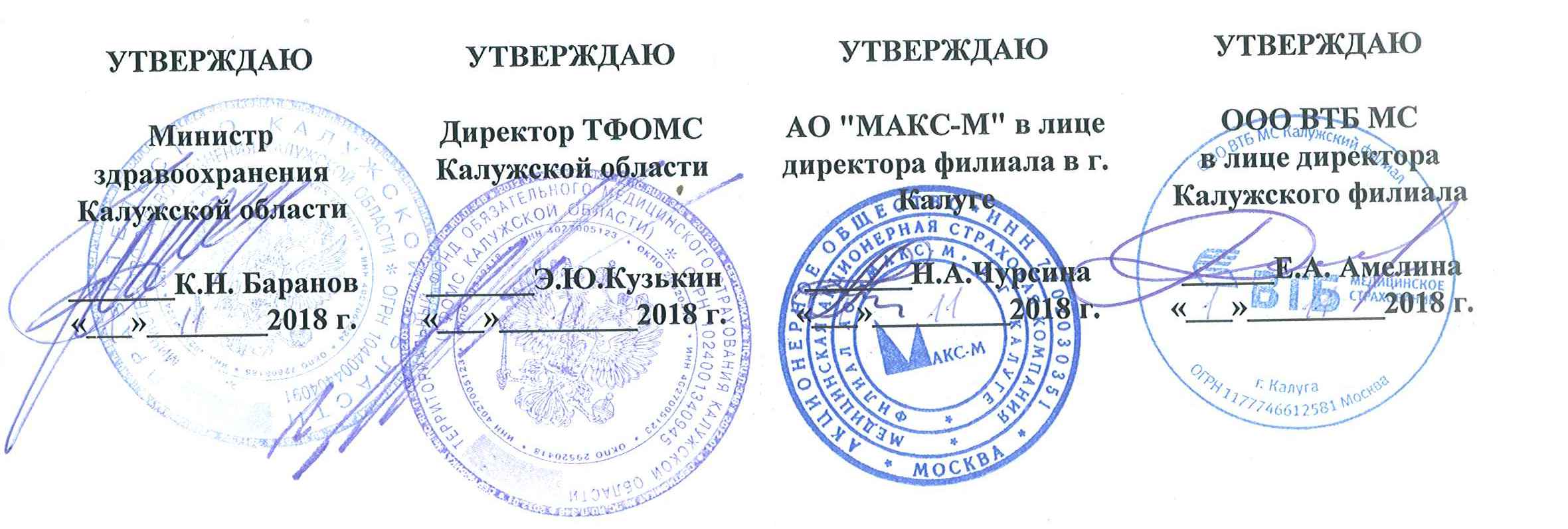 ПОРЯДОК информационного взаимодействия между участниками обязательного медицинского страхования при осуществлении персонифицированного учета сведений о медицинской помощи, оказанной застрахованным лицам в рамках территориальной программы обязательного медицинского страхования Калужской областиПорядок  информационного взаимодействия между участниками обязательного медицинского страхования при осуществлении персонифицированного учета сведений о медицинской помощи, оказанной застрахованным лицам в рамках территориальной программы обязательного медицинского страхования Калужской области (далее по тексту – Порядок) утвержден в целях приведения в соответствие с требованиями Приказа Федерального фонда обязательного медицинского страхования от 07.04.2011 № 79 (в редакции приказа от 28.10.2018 № 200) «Об утверждении Общих принципов построения и функционирования информационных систем и порядка информационного взаимодействия в сфере обязательного медицинского страхования»  информационных систем ТФОМС Калужской области, АО «МАКС-М» в лице филиала в г. Калуге, ООО ВТБ МС в лице Калужского филиала,  а также медицинских организаций, участвующих в реализации территориальной программы обязательного медицинского страхования Калужской области (далее – Участники). Переход информационных систем Участников на новые информационные форматы, предусмотренные Порядком,  осуществляется с 20.11.2018.При этом Порядок информационного взаимодействия  страхования между участниками обязательного медицинского страхования при осуществлении персонифицированного учета сведений о медицинской помощи, оказанной застрахованным лицам в рамках территориальной программы обязательного медицинского страхования Калужской области, действующий с 01.09.2018, утрачивает силу с 01.11.2018.Перечень сокращений, используемых в документеОбщие положенияНастоящий документ определяет порядок информационного взаимодействия при осуществлении персонифицированного учета медицинской помощи, оказанной в рамках реализации ТПГГ в части: форм представления, передачи и приёма сведений персонифицированного учета медицинской помощи (медицинских услуг), оказанной в медицинских организациях  Калужской области; информационного обмена при проведении контроля объёмов, сроков, качества и условий предоставления медицинской помощи, правил оформления и форм счетов и реестров счетов.К участникам информационного обмена в контексте данного документа относятся:МИАЦ;ТФОМС;СМО, осуществляющие деятельность в сфере ОМС на территории  Калужской области;МО, участвующие в реализации ТПГГ.В документе приведены порядок, правила и форматы информационного взаимодействия:между ТФОМС и МО при обмене данными: об оказанной медицинской помощи (медицинской услуге) гражданам, с использованием РМИС и других ИС МО; о результатах проведенного контроля объемов, сроков, качества и условий предоставления медицинской помощи; при определении факта страхования пролеченного лица;между СМО и МО при предоставлении последними сформированных с использованием РМИС и других ИС МО персонифицированных счетов за медицинскую помощь, оказанную застрахованным лицам;между ТФОМС, СМО и МО нормативно-справочной информацией, необходимой для ведения персонифицированного учёта в сфере ОМС;Сформулированные в рамках настоящего документа требования являются обязательными для всех участников информационного обмена, осуществляющих обмен сведениями об оказанной медицинской помощи (медицинской услуги).Информационный обмен сведениями об оказанной медицинской помощи осуществляется на основании следующих заключенных договоров:между МО и ТФОМС на оказание и оплату медицинской помощи застрахованным лицам, находящимся за пределами субъекта Российской Федерации, на территории которого выдан полис ОМС (медицинская помощь, оказанная лицам, застрахованным за пределами  Калужской области);между МО и СМО на оказание и оплату медицинской помощи по ОМС (медицинская помощь, оказанная застрахованным на территории  Калужской области);между СМО и ТФОМС на оплату медицинской помощи, медицинских услуг, финансируемых через систему ОМС на осуществление финансирования медицинских организаций.Краткое описание информационных системОдной из ключевых функций РМИС является автоматизации процессов формирования, обработки и обмена данными об оказанной медицинской помощи между участниками информационного обмена.ИС «Медэксперт» предназначен для автоматизации процессов обмена данными об оказанной медицинской помощи между участниками информационного обмена, обеспечения персонифицированного учета сведений о медицинских услугах, оказанных МО, реализации аналитических функций и формирования различных форм отчетности по системе ОМС.Информационные системы взаимодействуют в защищенной корпоративной сети передачи данных Министерства здравоохранения  Калужской области с использованием технологии VipNet или иной технологии, удовлетворяющей требованиям нормативных документов по информационной безопасности.Средства защиты информации приобретаются участникам информационного взаимодействия самостоятельно.Требования к ПО участников информационного обмена при осуществлении персонифицированного учета сведений о медицинской помощи, оказанной застрахованным по ОМС лицам при реализации ТП ОМСПрикладные программные системы участников информационного обмена должны обеспечивать:- для МО в медицинской информационной системе: передачу в ТФОМС персонифицированных сведений об оказанной медицинской помощи гражданам, застрахованным в системе ОМС на территории  Калужской области, а также гражданам, застрахованным в системе ОМС вне территории  Калужской области;- прием от ТФОМС результатов автоматизированного контроля предъявленных МО сведений в виде протоколов ФЛК; анализ результатов и внесение исправлений по выявленным ошибкам;- повторную передачу в ТФОМС исправленных персонифицированных сведений об оказанной медицинской помощи гражданам;- прием от ТФОМС НСИ по ОМС, действующей на отчетный период;- передачу в СМО персонифицированных сведений об оказанной медицинской помощи гражданам, застрахованным в данной СМО на территории Калужской области;- прием от СМО результатов автоматизированного контроля предъявленных МО сведений в виде протоколов ФЛК и МЭК; анализ результатов и внесение исправлений по выявленным ошибкам;- повторную передачу в СМО исправленных персонифицированных сведений об оказанной медицинской помощи гражданам; - для СМО:прием от МО персонифицированных счетов за медицинскую помощь, оказанную МО за отчетный период застрахованным в данной СМО лицам; проведение по полученным счетам МЭК, МЭЭ и ЭКМП, акты МУР (шахматка);проведение автоматизированного контроля предъявленных МО сведений с формированием протоколов ФЛК;отражение результатов МЭК, МЭЭ и ЭКМП;передачу персонифицированных счетов за медицинскую помощь, оказанную МО за отчетный период, в ТФОМС;прием от ТФОМС НСИ по ОМС, действующей на отчетный период.- для ТФОМС:прием от МО персонифицированных сведений об оказанной медицинской помощи гражданам, застрахованным в системе ОМС вне территории  Калужской области;проведение автоматизированного контроля предъявленных МО сведений; формирование протоколов ФЛК;определение факта страхования пролеченного лица на основании сведений ЦС ЕРЗЛ;проверка стоимости оказанных медицинских услуг (проведенных исследований) в соответствии с Тарифным соглашением;проведение МЭК, МЭЭ и ЭКМП реестров счетов МО за медицинскую помощь, оказанную лицам, застрахованным за пределами  Калужской области;хранение и аналитическую обработку персонифицированных сведений об оказанной медицинской помощи;прием от СМО персонифицированных сведений об оплате оказанной медицинской помощи гражданам, застрахованным в системе ОМС на территории  Калужской области;ведение, актуализацию и предоставление НСИ в СМО и МИАЦ.Порядок информационного взаимодействия при предоставлении персонифицированных реестров счетов за медицинскую помощь, оказанную застрахованным по ОМС лицам при реализации ТП ОМССостав данных, передаваемых при информационном обмене, приведены в таблице 1.Таблица 1.Форматы и структура передаваемой информации по персонифицированным реестрам счетов на оплату медицинской помощи через систему ОМС приведены в Приложении А и Приложении Е.Порядок определения факта страхования гражданВ целях уточнения факта страхования граждан, обратившихся за медицинской помощью, а также определения источника финансирования оказанной медицинской помощи (ТП ОМС) МО идентифицирует застрахованное лицо по PC ЕРЗЛ в период обращения за медицинской помощью.В случае отсутствия у гражданина документа, подтверждающего факт страхования (полиса ОМС старого или единого образца, временного свидетельства, электронного полиса), МО принимает меры по идентификации застрахованного лица в PC ЕРЗЛ по документам, удостоверяющим личность, с целью дальнейшего выставления указанных случаев на оплату в рамках ТП ОМС. Ведение PC ЕРЗЛ осуществляется ТФОМС в соответствии с законодательством в сфере ОМС.Доступ к информации о документах, подтверждающих факт страхования на территории  Калужской области, организован в следующих вариантах:с использованием встроенного сервиса в РМИС;с использованием web-сервиса проверки факта страхования граждан, застрахованных на территории  Калужской области, размещенного на информационно - техническом портале ТФОМС по адресу http:// 192.168.32.2/it/WebServices/StrahPrinService.asmx;с использованием информационно технического портала ТФОМС Калужской области в ручном режиме в разделе "Страховая принадлежность"  по адресу http://192.168.32.2/it/SMO/StrahPrinadl.aspxПри оказании стационарной медицинской помощи проверка действительности предъявляемых застрахованными лицами полисов или временных свидетельств, подтверждающих факт страхования, с использованием вышеуказанных сервисов является обязательной и должна осуществляться на дату окончания лечения.В случае отсутствия у застрахованного лица актуальных документов, подтверждающих факт страхования, МО может принимать меры по содействию в их получении застрахованным лицом в соответствии с действующими нормативными правовыми актами.Перечень категорий населения, подлежащих ОМС, указан в статье 10 Федерального закона №326-Ф3.После предоставления МО сведений о медицинской помощи, оказанной застрахованным лицам, ТФОМС осуществляет автоматизированную обработку полученных сведений на основании PC ЕРЗЛ и ЦС ЕРЗЛ.При определении факта страхования детей необходимо учитывать следующее:ОМС детей до дня государственной регистрации рождения (получениясвидетельства о рождении) осуществляется СМО, в которой застрахованы их матери или другие законные представители;после государственной регистрации рождения ОМС ребенка осуществляет СМО, выбранная его родителями или другими законными представителями - в этом случае факт страхования подтверждает временное свидетельство, полис ОМС или электронный полис, выданные ребенку.Заявление о рождении ребенка с целью его государственной регистрации в соответствии со статьей 18 Федерального закона от 15.11.1997 №143-Ф3 должно быть подано родителями или другими законными представителями в органы записи актов гражданского состояния не позднее чем через 30 со дня рождения.Правила оформления  реестров счетов на оплату медицинской помощиИнформация о пролеченных больных предоставляется МО в ТФОМС и СМО в виде счетов и персонифицированных реестров счетов на оплату медицинской помощи.Персонифицированные реестры счетов за оказанную медицинскую помощь лицам, указанным в п. 1.1.2. Приложения формируются в РМИС и других ИС МО в форматах и структурах, предусмотренных в Общих принципах построения и функционирования информационных систем и порядке информационного взаимодействия в сфере ОМС, утвержденных ФОМС (приложение А и Е к приказу ФОМС от 07.04.2011 №79).Реестры счетов формируются по каждой МО, по плательщику в рамках заключенных договоров (ТФОМС или СМО), с разбивкой по файлам в соответствии с Приложением А.При определение факта страхования пролеченного лица на основании сведений PC ЕРЗЛ формируется протокол идентификации:Таблица 3.1Протокол идентификацииНаименование МО: дата проведения идентификации: время проведения идентификации: Прием данных от МО в СМО осуществляется на  магнитных носителях  или любыми другими  законными способами передачи информации в электронном виде, согласованными с СМО, в течение  пяти  рабочих дней месяца, следующего за отчетным периодом.При приеме данных производится поиск фатальных ошибок представления данных. При обнаружении хотя бы одной такой ошибки  дальнейший прием данных не осуществляется, МО высылается файл  ФЛК с указанием обнаруженной ошибки, данные возвращаются на доработку в МО. Также в МО представляется файл проведенного медико-экономического контроля. Формат изложен в п.4 настоящего документа. Повторное представление  доработанных данных осуществляется в установленные для передачи данных сроки.При отсутствии фатальных ошибок СМО формирует Акт медико-экономического контроля и передает его в МО по защищенным каналам связи Vip-Net. В случае согласия с данным Актом МО не позднее 3-х рабочих дней    подписывает его и передает в СМО, после чего данные считаются принятыми. Все  последующие попытки представления данных от той же МО за тот же отчетный период будут определены  как  фатальная ошибка представления данных.Приём данных от СМО в ТФОМС осуществляется по защищенной сети VipNet до 10-го числа следующего за отчётным периодом. СМО передаёт в ТФОМС:- персонифицированные реестры счетов медицинской помощи прошедшие МЭК и принятые к оплате, с указанием сумм оплаты и кодов причин неоплаты. МЭК осуществляется специалистами СМО в соответствии с «Порядком организации и проведения контроля объемов, сроков, качества и условий предоставления медицинской помощи по обязательному медицинскому страхованию», утвержденным приказом ФФОМС от 01.12.2010г. №230. Реестры счетов передаются в электронном виде по защищенным каналам связи Vip–Net;- заверенные копии счетов, предъявленных к оплате МО;- реестр файлов и счетов, предъявленных к оплате МО в СМО по форме, указанной в таблице 3.2;- реестры межучрежденческих расчетов между МО - фондо- держателями по форме, указанной в таблицах 3.3 и 3.4.Таблица 3.2Реестр файлов и счетов, предъявленных медицинскими организациями страховым медицинским организациям к оплатеза   ______________  месяц      201___ г.от  ___________________________________(наименование СМО)(Представляется не позднее 10 числа месяца, следующего за отчетным. СМО передает в Фонд реестры счетов, прошедшие полный медико-экономический  контроль, выполненный в соответствии с приказом  Федерального фонда обязательного медицинского страхования от 01.12.2010г. №230 «Об утверждении Порядка организации и проведения  контроля объемов, сроков, качества и условий  предоставления медицинской помощи по обязательному медицинскому страхованию.)Реестр передан   «_______» ___________________201_ г.От СМО       ____________     ________________      _____________________                                                                                        подпись                 расшифровка подписи                   должностьРеестр  принят   к проверке    «_______» ___________________201_ г.От ТФОМС КО  ____________     _______________      ___________________                                                                                              подпись                        расшифровка подписи                   должностьТаблица 3.3Таблица 3.4Реестр межучрежденческих расчетов между медицинскими организациями - фондодержателями за отчетный период  с __________ по ________за скорую медицинскую помощь (СМП), оказанную населению, застрахованному страховой медицинской организацией_____________________________________Правила оформления результатов медико-экономического контроля в ТФОМС/СМО за оказанную медицинскую помощь в медицинской организацииИнформация о результатах МЭК оформляется и передается от ТФОМС/СМО в МО при представлении реестров медицинских услуг на основании приказа ФФОМС № 79 от 07.04.2011 в формате XML. Дополнительно формируется Акт МЭК и Реестр актов МЭК в формате Excel.Форма представления Акта медико-экономического контроля:Наименование ТФОМС/СМОЮридический адрес:		ОКПО	, ОГРН	, ИНН	, КПП	АКТ№	от	г. КалугаМедико-экономического контроля счета №	от	за оказаннуюмедицинскую помощь в медицинской организации:	Представлено	случаев на сумму	Перечень отклоненных позиций к оплате в счете (реестре) с разбивкой по:коду специалиста медицинской организации;коду профиля отделения (для медицинской организации, оказывающей стационарную помощь, -Итого по счету:	(руб.)Исполнитель:	(ФИО исполнителя)Руководитель организации	(ФИО руководителя)М.П.Должность, подпись руководителя медицинской организации, ознакомившегося с АктомДата:	Реестр счета содержит подписи (с расшифровкой) должностных лиц, ответственных за представление сведений, дату и заверяется печатью.Реестр счета может передаваться от ТФОМС/СМО в МО в электронном виде формата Excel при выполнении следующих условий:наличие КЭП руководителя ТФОМ/СМО;наличие КЭП исполнителя;наличие КЭП руководителя МО. Необходимо подписать КЭП руководителем МО и отправить файл обратно в ТФОМС/СМО.Созданные электронные документы (электронные образы документов) подлежат хранению в течение срока, установленного для хранения документов на бумажных носителях в соответствии с законодательством Российской Федерации.5. Передача реестров экспертизы медицинской помощи СМО ежемесячно, не позднее 10-го числа месяца, следующего за отчетным периодом, передают в Фонд:1) Реестры счетов медицинской помощи прошедшие в отчетном периоде медико-экономическую экспертизу и экспертизу качества медицинской помощи, с указанием сумм оплаты и кодов причин неоплаты. Медико-экономическая экспертиза и экспертиза качества медицинской помощи осуществляется специалистами СМО в соответствии с «Порядком организации и проведения контроля объемов, сроков, качества и условий предоставления медицинской помощи по обязательному медицинскому страхованию», утвержденным приказом ФФОМС от 01.12.2010 №230. Реестры счетов передаются в электронном виде по защищенным каналам связи VipNet или на магнитных носителях;2)  Акт реестров переданных файлов и счетов по форме, указанной в таблице 5.1.Таблица 5.1АКТ приема/передачиреестров файлов и счетов, прошедших медико-экономическую экспертизу и экспертизу качества медицинской помощиза   ______________  месяц      201___ г.от  ___________________________________(наименование СМО)(Представляется ежемесячно, не позднее 10-го   числа месяца, следующего за отчетным)Реестр передан   «_______» ___________________201_ г.От СМО       ____________     ________________      _____________________                                                                                        подпись                 расшифровка подписи                   должностьРеестр  принят   к проверке    «_______» ___________________201_ г.От ТФОМС КО  ____________     _______________      ___________________                                                                                              подпись                        расшифровка подписи                   должностьДанные реестров экспертиз передаются в формате XML-файлов в соответствии с пунктом 7.2. к Приложению.6. Защита информацииВ соответствии с Указом Президента РФ от 06.03.1997 № 188 «Об утверждении перечня сведений конфиденциального характера» к конфиденциальной информации относятся, в том числе, сведения, содержащие персональные данные граждан и составляющие врачебную тайну.Содержание указанных сведений, а также требования, предъявляемые к защите информации, обработке персональных данных и связанные с соблюдением врачебной тайны, предусмотрены, соответственно, Федеральными законами от 27.07.2006 N 149-ФЗ «Об информации, информационных технологиях и о защите информации», от 27.07.2006 № 152-ФЗ «О персональных данных» и от 21.11.2011 № 323 «Об основах охраны здоровья граждан в Российской Федерации».Нарушение норм, регулирующих обработку и защиту персональных данных; разглашение информации, доступ к которой ограничен федеральными законами РФ, а также иное неправомерное использование такой информации, влечет за собой дисциплинарную, гражданско-правовую, административную или уголовную ответственность в соответствии с законодательством Российской Федерации.7. Алгоритм определения уникальности счёта-реестра:1. Уникальным идентификатором является элемент «CODE - Код записи счёта» в разделе «SCHET – Счет» плюс элемент «CODE_MO- реестровый код МО» в разделе «SCHET – Счет»2. При получении реестра на проверку проверяется наличие в базе данных реестра с указанным номером в элементе «CODE - Код записи счёта» и в элементе «CODE_MO- реестровый код МО».2.1. Если такой ключ найден, то проверяется соответствие следующих элементов:YEAR, MONTH, NSCHET, DSCHET, PLAT (при наличии) , FILENAMEЕсли ВСЕ эти элементы совпадают с найденным реестром, то счёт реестр считается высланным взамен уже загруженного и заменяет его.Если какой либо элемент отличается, то реестр отвергается на этапе ФЛК с причиной "Счёт с кодом «код представленного  для загрузки реестра счета» уже загружен в базу со следующими параметрами: и перечисляются поля из загруженного счёта YEAR, MONTH, NSCHET, DSCHET, PLAT (при наличии) , FILENAME"2.2. Если такой номер не найден, то счёт-реестр считается предоставленным впервые и загружается в базу данных как новый.Приложение А                                                                                                               Информационное взаимодействие между ТФОМС, МО и СМО при осуществлении персонифицированного учета оказанной медицинской помощи в формате XMLИнформационное взаимодействие между ТФОМС, МО и СМО при осуществлении персонифицированного учета оказанной медицинской помощи, кроме высокотехнологичной медицинской помощи, медицинской помощи по диспансеризации, профилактическим медицинским осмотрам несовершеннолетних и профилактическим медицинским осмотрам взрослого населения, медицинской помощи при подозрении на злокачественное новообразование или установленном диагнозе злокачественного новообразованияИнформационные файлы имеют формат XML с кодовой страницей 
Windows-1251.Файлы пакета информационного обмена должны быть упакованы в архив формата ZIP. Имя файла формируется по следующему принципу:HPiNiPpNp_YYMMN.XML, гдеH – константа, обозначающая передаваемые данные.Pi – Параметр, определяющий организацию-источник:T – ТФОМС;S – СМО;M – МО.Ni – Номер источника (двузначный код ТФОМС или реестровый номер СМО или МО).Pp – Параметр, определяющий организацию -получателя:T – ТФОМС;S – СМО;M – МО.Np – Номер получателя (двузначный код ТФОМС или реестровый номер СМО или МО).YY – две последние цифры порядкового номера года отчетного периода.MM – порядковый номер месяца отчетного периода:N – порядковый номер пакета. Присваивается в порядке возрастания, начиная со значения «1», увеличиваясь на единицу для каждого следующего пакета в данном отчетном периоде.При осуществлении информационного обмена на программных средствах организации -получателя производится автоматизированный форматно-логический контроль (ФЛК):соответствия имени архивного файла пакета данных отправителю и отчетному периоду;возможности распаковки архивного файла без ошибок стандартными методами;наличия в архивном файле обязательных файлов информационного обмена;отсутствия в архиве файлов, не относящихся к предмету информационного обмена.Результаты ФЛК должны доводиться в виде Протокола ФЛК. Имя файла соответствует имени основного, за исключением первого символа: вместо H указывается V. Структура файла приведена в таблице Д.1.Следует учитывать, что некоторые символы в файлах формата XML кодируются следующим образом:В столбце «Тип» указана обязательность содержимого элемента (реквизита), один из символов - О, Н, У, М. Символы имеют следующий смысл:О – обязательный реквизит, который должен обязательно присутствовать в элементе;Н – необязательный реквизит, который может, как присутствовать, так и отсутствовать в элементе. При отсутствии, не передается.У – условно-обязательный реквизит. При отсутствии не передается.М - реквизит, определяющий множественность данных, может добавляться к указанным выше символам.В столбце «Формат» для каждого атрибута указывается – символ формата, а вслед за ним в круглых скобках – максимальная длина атрибута. Символы формата соответствуют вышеописанным обозначениям:T – <текст>;N – <число>, в случае указания не целочисленного значения указывается количество знаков до разделителя (в целочисленной части), символ используемого разделителя и количество десятичных знаков;D – <дата> в формате ГГГГ-ММ-ДД;S – <элемент>; составной элемент, описывается отдельно.В столбце «Наименование» указывается наименование элемента или атрибута. Таблица Д.1 Файл со сведениями об оказанной медицинской помощи, кроме высокотехнологичной, медицинской помощи по диспансеризации, профилактическим медицинским осмотрам несовершеннолетних и профилактическим медицинским осмотрам взрослого населения, медицинской помощи при подозрении на злокачественное новообразование или установленном диагнозе злокачественного новообразованияИнформационное взаимодействие между ТФОМС, МО и СМО при осуществлении персонифицированного учета оказанной высокотехнологичной медицинской помощиИнформационные файлы имеют формат XML с кодовой страницей Windows-1251.Файлы пакета информационного обмена должны быть упакованы в архив формата ZIP. Имя файла формируется по следующему принципу:TPiNiPpNp_YYMMN.XML, где:T – константа, обозначающая передаваемые данные.Pi – Параметр, определяющий организацию-источник:T – ТФОМС;S – СМО;M – МО.Ni – Номер источника (двузначный код ТФОМС или реестровый номер СМО или МО).Pp – Параметр, определяющий организацию -получателя:T – ТФОМС;S – СМО;M – МО.Np – Номер получателя (двузначный код ТФОМС или реестровый номер СМО или МО).YY – две последние цифры порядкового номера года отчетного периода.MM – порядковый номер месяца отчетного периода:N – порядковый номер пакета. Присваивается в порядке возрастания, начиная со значения «1», увеличиваясь на единицу для каждого следующего пакета в данном отчетном периоде.При осуществлении информационного обмена на программных средствах организации -получателя производится автоматизированный форматно-логический контроль (ФЛК):соответствия имени архивного файла пакета данных отправителю и отчетному периоду;возможности распаковки архивного файла без ошибок стандартными методами;наличия в архивном файле обязательных файлов информационного обмена;отсутствия в архиве файлов, не относящихся к предмету информационного обмена.Результаты ФЛК должны доводиться в виде Протокола ФЛК. Имя файла соответствует имени основного, за исключением первого символа: вместо T указывается V. Структура файла приведена в таблице Д.2.Следует учитывать, что некоторые символы в файлах формата XML кодируются следующим образом:В столбце «Тип» указана обязательность содержимого элемента (реквизита), один из символов - О, Н, У, М. Символы имеют следующий смысл:О – обязательный реквизит, который должен обязательно присутствовать в элементе;Н – необязательный реквизит, который может, как присутствовать, так и отсутствовать в элементе. При отсутствии, не передается.У – условно-обязательный реквизит. При отсутствии, не передается.М - реквизит, определяющий множественность данных, может добавляться к указанным выше символам.В столбце «Формат» для каждого атрибута указывается – символ формата, а вслед за ним в круглых скобках – максимальная длина атрибута. Символы формата соответствуют вышеописанным обозначениям:T – <текст>;N – <число>, в случае указания не целочисленного значения указывается количество знаков до разделителя (в целочисленной части), символ используемого разделителя и количество десятичных знаков;D – <дата> в формате ГГГГ-ММ-ДД;S – <элемент>; составной элемент, описывается отдельно.В столбце «Наименование» указывается наименование элемента или атрибута. Таблица Д.2 Файл со сведениями об оказанной высокотехнологичной медицинской помощиИнформационное взаимодействие между ТФОМС, МО и СМО при осуществлении персонифицированного учета оказанной медицинской помощи по диспансеризации, профилактическим медицинским осмотрам несовершеннолетних и профилактическим медицинским осмотрам взрослого населенияИнформационные файлы имеют формат XML с кодовой страницей Windows-1251.Файлы пакета информационного обмена должны быть упакованы в архив формата ZIP. Имя файла формируется по следующему принципу:ХPiNiPpNp_YYMMN.XML, где:X – одна из констант, обозначающая передаваемые данные:DP - для реестров счетов на оплату медицинской помощи, оказанной застрахованному лицу в рамках первого этапа диспансеризации определенных групп взрослого населения;DV - для реестров счетов на оплату медицинской помощи, оказанной застрахованному лицу в рамках второго этапа диспансеризации определенных групп взрослого населения;DO - для реестров на оплату медицинской помощи, оказанной застрахованному лицу в рамках профилактических осмотров взрослого населения;DS - для реестров счетов на оплату медицинской помощи, оказанной застрахованному лицу в рамках диспансеризации пребывающих в стационарных учреждениях детей-сирот и детей, находящихся в трудной жизненной ситуации;DU - для реестров на оплату медицинской помощи, оказанной застрахованному лицу в рамках диспансеризации детей-сирот и детей, оставшихся без попечения родителей, в том числе усыновленных (удочеренных), принятых под опеку (попечительство), в приемную или патронатную семью;DF - для реестров на оплату медицинской помощи, оказанной застрахованному лицу в рамках профилактических медицинских осмотров несовершеннолетних;Pi – Параметр, определяющий организацию-источник:T – ТФОМС;S – СМО;M – МО.Ni – Номер источника (двузначный код ТФОМС или реестровый номер СМО или МО).Pp – Параметр, определяющий организацию -получателя:T – ТФОМС;S – СМО;M – МО.Np – Номер получателя (двузначный код ТФОМС или реестровый номер СМО или МО).YY – две последние цифры порядкового номера года отчетного периода.MM – порядковый номер месяца отчетного периода:N – порядковый номер пакета. Присваивается в порядке возрастания, начиная со значения «1», увеличиваясь на единицу для каждого следующего пакета в данном отчетном периоде.При осуществлении информационного обмена на программных средствах организации -получателя производится автоматизированный форматно-логический контроль (ФЛК):соответствия имени архивного файла пакета данных отправителю и отчетному периоду;возможности распаковки архивного файла без ошибок стандартными методами;наличия в архивном файле обязательных файлов информационного обмена;отсутствия в архиве файлов, не относящихся к предмету информационного обмена.Результаты ФЛК должны доводиться в виде Протокола ФЛК. Имя файла соответствует имени основного, за исключением первого символа: в качестве константы указывается V. Структура файла приведена в таблице Д.3.Следует учитывать, что некоторые символы в файлах формата XML кодируются следующим образом:В столбце «Тип» указана обязательность содержимого элемента (реквизита), один из символов - О, Н, У, М. Символы имеют следующий смысл:О – обязательный реквизит, который должен обязательно присутствовать в элементе;Н – необязательный реквизит, который может, как присутствовать, так и отсутствовать в элементе. При отсутствии, не передается.У – условно-обязательный реквизит. При отсутствии, не передается.М - реквизит, определяющий множественность данных, может добавляться к указанным выше символам.В столбце «Формат» для каждого атрибута указывается – символ формата, а вслед за ним в круглых скобках – максимальная длина атрибута. Символы формата соответствуют вышеописанным обозначениям:T – <текст>;N – <число>, в случае указания не целочисленного значения указывается количество знаков до разделителя (в целочисленной части), символ используемого разделителя и количество десятичных знаков;D – <дата> в формате ГГГГ-ММ-ДД;S – <элемент>; составной элемент, описывается отдельно.В столбце «Наименование» указывается наименование элемента или атрибута. Таблица Д.3 Файл со сведениями об оказанной медицинской помощи при диспансеризацииИнформационное взаимодействие между ТФОМС, МО и СМО при осуществлении персонифицированного учета оказанной медицинской помощи при подозрении на злокачественное новообразование или установленном диагнозе злокачественного новообразованияИнформационные файлы имеют формат XML с кодовой страницей 
Windows-1251.Файлы пакета информационного обмена должны быть упакованы в архив формата ZIP. Имя файла формируется по следующему принципу:CPiNiPpNp_YYMMN.XML, гдеC – константа, обозначающая передаваемые данные.Pi – Параметр, определяющий организацию-источник:T – ТФОМС;S – СМО;M – МО.Ni – Номер источника (двузначный код ТФОМС или реестровый номер СМО или МО).Pp – Параметр, определяющий организацию -получателя:T – ТФОМС;S – СМО;M – МО.Np – Номер получателя (двузначный код ТФОМС или реестровый номер СМО или МО).YY – две последние цифры порядкового номера года отчетного периода.MM – порядковый номер месяца отчетного периода:N – порядковый номер пакета. Присваивается в порядке возрастания, начиная со значения «1», увеличиваясь на единицу для каждого следующего пакета в данном отчетном периоде.При осуществлении информационного обмена на программных средствах организации -получателя производится автоматизированный форматно-логический контроль (ФЛК):соответствия имени архивного файла пакета данных отправителю и отчетному периоду;возможности распаковки архивного файла без ошибок стандартными методами;наличия в архивном файле обязательных файлов информационного обмена;отсутствия в архиве файлов, не относящихся к предмету информационного обмена.Результаты ФЛК должны доводиться в виде Протокола ФЛК. Имя файла соответствует имени основного, за исключением первого символа: вместо С указывается V. Структура файла приведена в таблице Д.4.Следует учитывать, что некоторые символы в файлах формата XML кодируются следующим образом:В столбце «Тип» указана обязательность содержимого элемента (реквизита), один из символов - О, Н, У, М. Символы имеют следующий смысл:О – обязательный реквизит, который должен обязательно присутствовать в элементе;Н – необязательный реквизит, который может, как присутствовать, так и отсутствовать в элементе. При отсутствии не передается.У – условно-обязательный реквизит. При отсутствии не передается.М - реквизит, определяющий множественность данных, может добавляться к указанным выше символам.В столбце «Формат» для каждого атрибута указывается – символ формата, а вслед за ним в круглых скобках – максимальная длина атрибута. Символы формата соответствуют вышеописанным обозначениям:T – <текст>;N – <число>, в случае указания не целочисленного значения указывается количество знаков до разделителя (в целочисленной части), символ используемого разделителя и количество десятичных знаков;D – <дата> в формате ГГГГ-ММ-ДД;S – <элемент>; составной элемент, описывается отдельно.В столбце «Наименование» указывается наименование элемента или атрибута. Таблица Д.4 Файл со сведениями об оказанной медицинской помощи при подозрении на злокачественное новообразование или установленном диагнозе злокачественного новообразованияСтруктура общих файлов информационного обменаИмя файла персональных данных формируется по тому же принципу, что и основной файл, за исключением первого символа. В качестве константы указывается:для передачи сведений об оказанной медицинской помощи, кроме: высокотехнологичной медицинской помощи,  медицинской помощи по диспансеризации, профилактическим медицинским осмотрам несовершеннолетних и профилактическим медицинским осмотрам взрослого населения, медицинской помощи при подозрении на злокачественное новообразование или установленном диагнозе  злокачественного новообразования – L;для передачи сведений об оказанной высокотехнологичной медицинской помощи – LT;для передачи сведений об оказанной медицинской помощи при диспансеризации – LP, LV, LO, LS, LU, LF: в соответствии с именем основного файла;для передачи сведений об оказанной медицинской помощи при подозрении на злокачественное новообразование или установленном диагнозе  злокачественного новообразования – LC. Таблица Д.5 Файл персональных данныхТаблица Д.6 Структура файла с протоколом ФЛКД.6 Информационное взаимодействие между ТФОМС, МО и СМО при осуществлении персонифицированного учета оказанной медицинской помощи в части формирования протокола обработки реестра.Информационные файлы имеют формат XML с кодовой страницей Windows-1251.Файлы пакета информационного обмена должны быть упакованы в архив формата ZIP. Имя файла формируется по следующему принципу: AHPiNiPpNp_YYMMN.XML, где- A - константа, обозначающая передаваемые данные.- Pi - Параметр, определяющий организацию-источник:- T - ТФОМС;- S - СМО;- Ni - Номер источника (двузначный код ТФОМС или реестровый номер СМО или МО).- Pp - Параметр, определяющий организацию-получателя:- T - ТФОМС;- S - СМО;- Np - Номер получателя (двузначный код ТФОМС или реестровый номер СМО или МО).- YY - две последние цифры порядкового номера года отчетного периода.- MM - порядковый номер месяца отчетного периода:- N - порядковый номер пакета. Присваивается в порядке возрастания, начиная со значения "1", увеличиваясь на единицу для каждого следующего пакета в данном отчетном периоде.Структура файла приведена в таблице Д.6.Таблица Д.6. Протокол обработки реестра счета7.2. Порядок передачи сведений о проведении  повторного медико-экономического контроля (МЭК), медико-экономической экспертизы (МЭЭ) и экспертизы качества медицинской помощи (ЭКМП).1.	СМО направляет в ТФОМС пакет реестров актов экспертиз счетов МО в виде архива формата ZIP. Результаты проведения контроля объемов, сроков, качества и условий предоставления медицинской помощи (далее – результаты экспертизы) реестров счетов передаются в одном файле за один отчетный месяц в году. 	Файлы пакета информационного обмена должны быть упакованы в архив формата ZIP. Имя файла формируется по следующему принципу:RSNiT80_YYMMN.XML, гдеRS 		– Константа, обозначающая передаваемые данные.Ni 		– реестровый номер СМО 5 цифр.T80 	– Константа.YY 		– две последние цифры порядкового номера года отчетного периода.MM 	– порядковый номер месяца отчетного периода.N 		– порядковый номер пакета.Пример имени файла архива:RS40001T80_18011.zipТаблица 1. Файл с результатами экспертизыТаблица 3. Справочник причин расхождения диагнозовТаблица 4. Справочник видов экспертизПриложение ЕИнформационное взаимодействие при осуществлении расчетов за медицинскую помощь, оказанную застрахованным лицам за пределами субъекта Российской Федерации, на территории которого выдан полис обязательного медицинского страхования, в формате XMLПри информационном обмене при осуществлении расчетов за медицинскую помощь, оказанную застрахованным лицам за пределами субъекта Российской Федерации, на территории которого застрахован гражданин, используются следующие файлы:Таблица Е.1 Перечень файлов, используемых при взаимодействии при осуществлении расчетов за медицинскую помощь, оказанную застрахованным лицам за пределами субъекта Российской Федерации, на территории которого застрахован гражданинИнформационные файлы имеют формат XML с кодовой страницей 
Windows-1251. Файлы передаются в архивированном виде в формате ZIP с расширением архива «.oms», при этом имя архива (до расширения) и имя файла должны быть идентичны друг другу.Тема письма оформляется следующим образом: наименование архивного файла (с расширением) + mtr.Е.1 Реестр счетаТаблица Е.2 Реестр счета по оплате медицинских услугЕ.2 Протокол обработки реестра счетаЗаписи в файле протокола обработки реестра счета имеют структуру, приведенную в таблице Е.3. Заполняются все поля, если иное не оговорено в их описании. Значения полей отражают условия, приведенные в разделе «Содержание».Таблица Е.3 Протокол обработки реестра счетаЕ.3 Журнал ФЛКТаблица Е.4 Структура журнала ФЛКЕ.4 Сведения об оплатеТаблица Е.5 Структура файла со сведениями об оплатеСокращениеОпределениеВременноесвидетельствоВременное свидетельство, подтверждающее оформление полиса ОМСЕРЗЛЕдиный регистр застрахованных лиц по ОМС в РФ, организацию и поддержку которого осуществляет ФОМСИС «Медэксперт»Автоматизированная информационная система ТФОМС  Калужской областиРМИСРегиональная медицинская информационная система Калужской областиМОМедицинская организацияМИАЦГБУЗ КО "Медицинский информационно - аналитический центр Калужской области"МЭКМедико-экономический контрольМЭЭМедико-экономическая экспертизаЭКМПЭкспертиза качества медицинской помощиНСИНормативно-справочная информацияОМСОбязательное медицинское страхованиеПОПрограммное обеспечениеТПГГТерриториальная программа государственных гарантий бесплатного оказания гражданам медицинской помощи на территории  Калужской областиПГГ РФПрограмма государственных гарантий бесплатного оказания гражданам медицинской помощиТП ОМСТерриториальная программа обязательного медицинского страхования  Калужской областиPC ЕРЗЛРегиональный сегмент ЕРЗЛ на территории  Калужской области, ведение и поддержку которого осуществляет ТФОМС  Калужской областиСПСтраховая принадлежностьСМОСтраховая медицинская организацияФОМСФедеральный фонд обязательного медицинского страхованияТФОМСТФОМС Калужской областиФЛКФорматно-логический контрольЦС ЕРЗЛЦентральный сегмент ЕРЗЛ, ведение и поддержку которого осуществляет ФОМСКЭПКвалифицированная электронная подпись№п/пВид информационного сообщенияНаправлениеобменаПериодичностьКомментарий1Формирование и передача реестров персонифицированных сведений об оказанной медицинской помощи, застрахованным	лицам	натерритории Калужской областиМО в ТФОМСПринеобходимости в течение отчетного периода и до 3-го числа месяца следующего за отчётным периодомСтруктура	и	форматпередаваемой	информацииопределены приложением Д к приказу ФОМС от 07.04.2011 №79 и Приложением А к настоящему документу №п/пВид информационного сообщенияНаправлениеобменаПериодичностьКомментарий2Определение факта страхования пролеченного лица на основании сведений PC ЕРЗЛ, проверка расчета стоимости по каждому случаю в реестрахТФОМСВ течение 2-х рабочих дней с момента получения реестра, но не позднее 3-го числа месяца, следующего за отчётным периодом3Передача протокола ФЛК сведений, переданных МО по п.1 настоящей ТаблицыТФОМС в МОВ течение 2-х рабочих дней с момента получения реестра но не позднее 3-го числа месяца, следующего за отчётным периодомСтруктура и формат передаваемой информации определены приложением Д к приказу ФОМС от 07.04.2011 №79 (форма бумажного Акта - таблица 3.1. настоящего документа) и Приложением А к настоящему документу4Передача реестров персонифицированных сведений об оказанной медицинской помощи, застрахованным лицам вне территории Калужской областиМО в ТФОМСПринеобходимости в течение отчетного периода до 10-го числа месяца, следующего за отчётным периодомДо 31.12.2018 - Структура и формат передаваемой информации определены приложением Д к приказу ФОМС от 07.04.2011 №79 в редакции 54 приказа от 23.03.2018С 01.01.2019 - Структура	и формат передаваемой информацииопределены приложением Д к приказу ФОМС от 07.04.2011 №79 и Приложением А к настоящему документу4.1Определение факта страхования пролеченного лица на основании сведений ЦС ЕРЗЛ, проведение МЭКТФОМС в ФФОМСПо мере поступления реестров4.2Передача результатов МЭК (по медицинской помощи, оказанной застрахованным лицам вне территории  Калужской области)ТФОМС в МОВ течение 2-х рабочих дней с момента получения реестра, но не позднее 10-го числа месяца, следующего за отчётным периодомДо 31.12.2018 - Структура и формат передаваемой информации определены приложением Д к приказу ФОМС от 07.04.2011 №79 в редакции 54 приказа от 23.03.2018С 01.01.2019 - Структура	и формат передаваемой информацииопределены приложением Д к приказу ФОМС от 07.04.2011 №79 и Приложением А к настоящему документу5Передача реестров персонифицированных сведений об оказанной медицинской помощи, застрахованным лицам на территории  Калужской областиМО в СМОПринеобходимости в течение отчетного периода до 5-го числа месяца, следующего за отчётным периодомСтруктура и формат передаваемой информации определены приложением Д к приказу ФОМС от 07.04.2011 №79 и Приложением А к настоящему документу6Определение факта страхования пролеченного лица в данной СМО, проверка тарифов и расчета стоимости по случаю, МЭКСМОВ течение 2-х рабочих дней с момента получения реестра но не позднее 10-го числа месяца, следующего за отчётным периодом7Передача результатов МЭК (по медицинской помощи, оказанной застрахованным лицам	на территории  Калужской области)СМО в МОВ течение 2-х рабочих дней с момента получения реестра но не позднее 10-го числа месяца, следующего за отчётным периодомСтруктура и формат передаваемой информации определены приложением Д к приказу ФОМС от 07.04.2011 №798Передача реестров персонифицированных сведений об оплате оказанной медицинской помощи застрахованным лицам на территории Калужской областиСМО в ТФОМСПо мере поступления реестров до 10-го числа масяца, следующего за отчётным периодомСтруктура и формат  передаваемой информации определены приложением Д к приказу ФОМС от 07.04.2011 №79 и Приложением А к настоящему документуЭтапы идентификацииКоличество записейПоступило записей всегоНе прошли идентификацию в региональном сегментеПрошли идентификацию в региональном сегменте№ п/пФИОДата рожденияНомер записиНомер случая№ истории (талона)Код СМОЕНПСерия полисаНомер полисаНаименование медицинской организации (МО)Код МОНомер счета, дата счетаЗа период лечения (месяц)Сумма по счету в  электронном виде (руб.к.)Сумма счета, предъявленного к  оплате (руб. к.)Сумма счета, подлежащего оплате (руб. к.)Сумма по оплаченному счету, (руб.к.)Наименование  файлаКонтрольная сумма файла по алгоритму  МD5Примечание12345678910ИТОГО по МО:ХХХХХИТОГО по МО:ХХХХХИТОГО по МО:ХХХХХВСЕГО за отчетный период:ХХХХХХРеестр межучрежденческих расчетов амбулаторно-поликлинической медицинской помощи по подушевому нормативу за отчетный периодс __________ по ________за медицинскую помощь, оказанную населению, застрахованному страховой медицинской организацией_____________________________________________Реестр межучрежденческих расчетов амбулаторно-поликлинической медицинской помощи по подушевому нормативу за отчетный периодс __________ по ________за медицинскую помощь, оказанную населению, застрахованному страховой медицинской организацией_____________________________________________Реестр межучрежденческих расчетов амбулаторно-поликлинической медицинской помощи по подушевому нормативу за отчетный периодс __________ по ________за медицинскую помощь, оказанную населению, застрахованному страховой медицинской организацией_____________________________________________Реестр межучрежденческих расчетов амбулаторно-поликлинической медицинской помощи по подушевому нормативу за отчетный периодс __________ по ________за медицинскую помощь, оказанную населению, застрахованному страховой медицинской организацией_____________________________________________Реестр межучрежденческих расчетов амбулаторно-поликлинической медицинской помощи по подушевому нормативу за отчетный периодс __________ по ________за медицинскую помощь, оказанную населению, застрахованному страховой медицинской организацией_____________________________________________Реестр межучрежденческих расчетов амбулаторно-поликлинической медицинской помощи по подушевому нормативу за отчетный периодс __________ по ________за медицинскую помощь, оказанную населению, застрахованному страховой медицинской организацией_____________________________________________Реестр межучрежденческих расчетов амбулаторно-поликлинической медицинской помощи по подушевому нормативу за отчетный периодс __________ по ________за медицинскую помощь, оказанную населению, застрахованному страховой медицинской организацией_____________________________________________Реестр межучрежденческих расчетов амбулаторно-поликлинической медицинской помощи по подушевому нормативу за отчетный периодс __________ по ________за медицинскую помощь, оказанную населению, застрахованному страховой медицинской организацией_____________________________________________Реестр межучрежденческих расчетов амбулаторно-поликлинической медицинской помощи по подушевому нормативу за отчетный периодс __________ по ________за медицинскую помощь, оказанную населению, застрахованному страховой медицинской организацией_____________________________________________Реестр межучрежденческих расчетов амбулаторно-поликлинической медицинской помощи по подушевому нормативу за отчетный периодс __________ по ________за медицинскую помощь, оказанную населению, застрахованному страховой медицинской организацией_____________________________________________Реестр межучрежденческих расчетов амбулаторно-поликлинической медицинской помощи по подушевому нормативу за отчетный периодс __________ по ________за медицинскую помощь, оказанную населению, застрахованному страховой медицинской организацией_____________________________________________Реестр межучрежденческих расчетов амбулаторно-поликлинической медицинской помощи по подушевому нормативу за отчетный периодс __________ по ________за медицинскую помощь, оказанную населению, застрахованному страховой медицинской организацией_____________________________________________Реестр межучрежденческих расчетов амбулаторно-поликлинической медицинской помощи по подушевому нормативу за отчетный периодс __________ по ________за медицинскую помощь, оказанную населению, застрахованному страховой медицинской организацией_____________________________________________Реестр межучрежденческих расчетов амбулаторно-поликлинической медицинской помощи по подушевому нормативу за отчетный периодс __________ по ________за медицинскую помощь, оказанную населению, застрахованному страховой медицинской организацией_____________________________________________Реестр межучрежденческих расчетов амбулаторно-поликлинической медицинской помощи по подушевому нормативу за отчетный периодс __________ по ________за медицинскую помощь, оказанную населению, застрахованному страховой медицинской организацией_____________________________________________Реестр межучрежденческих расчетов амбулаторно-поликлинической медицинской помощи по подушевому нормативу за отчетный периодс __________ по ________за медицинскую помощь, оказанную населению, застрахованному страховой медицинской организацией_____________________________________________Реестр межучрежденческих расчетов амбулаторно-поликлинической медицинской помощи по подушевому нормативу за отчетный периодс __________ по ________за медицинскую помощь, оказанную населению, застрахованному страховой медицинской организацией_____________________________________________Реестр межучрежденческих расчетов амбулаторно-поликлинической медицинской помощи по подушевому нормативу за отчетный периодс __________ по ________за медицинскую помощь, оказанную населению, застрахованному страховой медицинской организацией_____________________________________________Реестр межучрежденческих расчетов амбулаторно-поликлинической медицинской помощи по подушевому нормативу за отчетный периодс __________ по ________за медицинскую помощь, оказанную населению, застрахованному страховой медицинской организацией_____________________________________________Реестр межучрежденческих расчетов амбулаторно-поликлинической медицинской помощи по подушевому нормативу за отчетный периодс __________ по ________за медицинскую помощь, оказанную населению, застрахованному страховой медицинской организацией_____________________________________________Реестр межучрежденческих расчетов амбулаторно-поликлинической медицинской помощи по подушевому нормативу за отчетный периодс __________ по ________за медицинскую помощь, оказанную населению, застрахованному страховой медицинской организацией_____________________________________________Реестр межучрежденческих расчетов амбулаторно-поликлинической медицинской помощи по подушевому нормативу за отчетный периодс __________ по ________за медицинскую помощь, оказанную населению, застрахованному страховой медицинской организацией_____________________________________________Реестр межучрежденческих расчетов амбулаторно-поликлинической медицинской помощи по подушевому нормативу за отчетный периодс __________ по ________за медицинскую помощь, оказанную населению, застрахованному страховой медицинской организацией_____________________________________________Реестр межучрежденческих расчетов амбулаторно-поликлинической медицинской помощи по подушевому нормативу за отчетный периодс __________ по ________за медицинскую помощь, оказанную населению, застрахованному страховой медицинской организацией_____________________________________________Реестр межучрежденческих расчетов амбулаторно-поликлинической медицинской помощи по подушевому нормативу за отчетный периодс __________ по ________за медицинскую помощь, оказанную населению, застрахованному страховой медицинской организацией_____________________________________________Реестр межучрежденческих расчетов амбулаторно-поликлинической медицинской помощи по подушевому нормативу за отчетный периодс __________ по ________за медицинскую помощь, оказанную населению, застрахованному страховой медицинской организацией_____________________________________________Реестр межучрежденческих расчетов амбулаторно-поликлинической медицинской помощи по подушевому нормативу за отчетный периодс __________ по ________за медицинскую помощь, оказанную населению, застрахованному страховой медицинской организацией_____________________________________________Реестр межучрежденческих расчетов амбулаторно-поликлинической медицинской помощи по подушевому нормативу за отчетный периодс __________ по ________за медицинскую помощь, оказанную населению, застрахованному страховой медицинской организацией_____________________________________________Реестр межучрежденческих расчетов амбулаторно-поликлинической медицинской помощи по подушевому нормативу за отчетный периодс __________ по ________за медицинскую помощь, оказанную населению, застрахованному страховой медицинской организацией_____________________________________________Реестр межучрежденческих расчетов амбулаторно-поликлинической медицинской помощи по подушевому нормативу за отчетный периодс __________ по ________за медицинскую помощь, оказанную населению, застрахованному страховой медицинской организацией_____________________________________________Реестр межучрежденческих расчетов амбулаторно-поликлинической медицинской помощи по подушевому нормативу за отчетный периодс __________ по ________за медицинскую помощь, оказанную населению, застрахованному страховой медицинской организацией_____________________________________________Реестр межучрежденческих расчетов амбулаторно-поликлинической медицинской помощи по подушевому нормативу за отчетный периодс __________ по ________за медицинскую помощь, оказанную населению, застрахованному страховой медицинской организацией_____________________________________________Реестр межучрежденческих расчетов амбулаторно-поликлинической медицинской помощи по подушевому нормативу за отчетный периодс __________ по ________за медицинскую помощь, оказанную населению, застрахованному страховой медицинской организацией_____________________________________________Реестр межучрежденческих расчетов амбулаторно-поликлинической медицинской помощи по подушевому нормативу за отчетный периодс __________ по ________за медицинскую помощь, оказанную населению, застрахованному страховой медицинской организацией_____________________________________________Реестр межучрежденческих расчетов амбулаторно-поликлинической медицинской помощи по подушевому нормативу за отчетный периодс __________ по ________за медицинскую помощь, оказанную населению, застрахованному страховой медицинской организацией_____________________________________________Реестр межучрежденческих расчетов амбулаторно-поликлинической медицинской помощи по подушевому нормативу за отчетный периодс __________ по ________за медицинскую помощь, оказанную населению, застрахованному страховой медицинской организацией_____________________________________________Реестр межучрежденческих расчетов амбулаторно-поликлинической медицинской помощи по подушевому нормативу за отчетный периодс __________ по ________за медицинскую помощь, оказанную населению, застрахованному страховой медицинской организацией_____________________________________________Реестр межучрежденческих расчетов амбулаторно-поликлинической медицинской помощи по подушевому нормативу за отчетный периодс __________ по ________за медицинскую помощь, оказанную населению, застрахованному страховой медицинской организацией_____________________________________________Реестр межучрежденческих расчетов амбулаторно-поликлинической медицинской помощи по подушевому нормативу за отчетный периодс __________ по ________за медицинскую помощь, оказанную населению, застрахованному страховой медицинской организацией_____________________________________________Реестр межучрежденческих расчетов амбулаторно-поликлинической медицинской помощи по подушевому нормативу за отчетный периодс __________ по ________за медицинскую помощь, оказанную населению, застрахованному страховой медицинской организацией_____________________________________________Реестр межучрежденческих расчетов амбулаторно-поликлинической медицинской помощи по подушевому нормативу за отчетный периодс __________ по ________за медицинскую помощь, оказанную населению, застрахованному страховой медицинской организацией_____________________________________________Реестр межучрежденческих расчетов амбулаторно-поликлинической медицинской помощи по подушевому нормативу за отчетный периодс __________ по ________за медицинскую помощь, оказанную населению, застрахованному страховой медицинской организацией_____________________________________________Реестр межучрежденческих расчетов амбулаторно-поликлинической медицинской помощи по подушевому нормативу за отчетный периодс __________ по ________за медицинскую помощь, оказанную населению, застрахованному страховой медицинской организацией_____________________________________________Реестр межучрежденческих расчетов амбулаторно-поликлинической медицинской помощи по подушевому нормативу за отчетный периодс __________ по ________за медицинскую помощь, оказанную населению, застрахованному страховой медицинской организацией_____________________________________________Реестр межучрежденческих расчетов амбулаторно-поликлинической медицинской помощи по подушевому нормативу за отчетный периодс __________ по ________за медицинскую помощь, оказанную населению, застрахованному страховой медицинской организацией_____________________________________________Реестр межучрежденческих расчетов амбулаторно-поликлинической медицинской помощи по подушевому нормативу за отчетный периодс __________ по ________за медицинскую помощь, оказанную населению, застрахованному страховой медицинской организацией_____________________________________________Реестр межучрежденческих расчетов амбулаторно-поликлинической медицинской помощи по подушевому нормативу за отчетный периодс __________ по ________за медицинскую помощь, оказанную населению, застрахованному страховой медицинской организацией_____________________________________________Реестр межучрежденческих расчетов амбулаторно-поликлинической медицинской помощи по подушевому нормативу за отчетный периодс __________ по ________за медицинскую помощь, оказанную населению, застрахованному страховой медицинской организацией_____________________________________________Реестр межучрежденческих расчетов амбулаторно-поликлинической медицинской помощи по подушевому нормативу за отчетный периодс __________ по ________за медицинскую помощь, оказанную населению, застрахованному страховой медицинской организацией_____________________________________________Реестр межучрежденческих расчетов амбулаторно-поликлинической медицинской помощи по подушевому нормативу за отчетный периодс __________ по ________за медицинскую помощь, оказанную населению, застрахованному страховой медицинской организацией_____________________________________________Реестр межучрежденческих расчетов амбулаторно-поликлинической медицинской помощи по подушевому нормативу за отчетный периодс __________ по ________за медицинскую помощь, оказанную населению, застрахованному страховой медицинской организацией_____________________________________________Реестр межучрежденческих расчетов амбулаторно-поликлинической медицинской помощи по подушевому нормативу за отчетный периодс __________ по ________за медицинскую помощь, оказанную населению, застрахованному страховой медицинской организацией_____________________________________________Реестр межучрежденческих расчетов амбулаторно-поликлинической медицинской помощи по подушевому нормативу за отчетный периодс __________ по ________за медицинскую помощь, оказанную населению, застрахованному страховой медицинской организацией_____________________________________________Реестр межучрежденческих расчетов амбулаторно-поликлинической медицинской помощи по подушевому нормативу за отчетный периодс __________ по ________за медицинскую помощь, оказанную населению, застрахованному страховой медицинской организацией_____________________________________________Реестр межучрежденческих расчетов амбулаторно-поликлинической медицинской помощи по подушевому нормативу за отчетный периодс __________ по ________за медицинскую помощь, оказанную населению, застрахованному страховой медицинской организацией_____________________________________________Реестр межучрежденческих расчетов амбулаторно-поликлинической медицинской помощи по подушевому нормативу за отчетный периодс __________ по ________за медицинскую помощь, оказанную населению, застрахованному страховой медицинской организацией_____________________________________________код МОНаименование медицинской организации, оказавшей медицинскую помощьКод и наименование медицинских организаций – фондодержателейКод и наименование медицинских организаций – фондодержателейКод и наименование медицинских организаций – фондодержателейКод и наименование медицинских организаций – фондодержателейКод и наименование медицинских организаций – фондодержателейКод и наименование медицинских организаций – фондодержателейКод и наименование медицинских организаций – фондодержателейКод и наименование медицинских организаций – фондодержателейКод и наименование медицинских организаций – фондодержателейКод и наименование медицинских организаций – фондодержателейКод и наименование медицинских организаций – фондодержателейКод и наименование медицинских организаций – фондодержателейКод и наименование медицинских организаций – фондодержателейКод и наименование медицинских организаций – фондодержателейКод и наименование медицинских организаций – фондодержателейКод и наименование медицинских организаций – фондодержателейКод и наименование медицинских организаций – фондодержателейКод и наименование медицинских организаций – фондодержателейУвеличение суммы счета МО за оказанную амбулаторно-поликлиническую медицинскую помощь гражданам, прикрепленным к другим МО (увеличение оплаты за счет подушевого норматива других МО)Увеличение суммы счета МО за оказанную амбулаторно-поликлиническую медицинскую помощь гражданам, прикрепленным к другим МО (увеличение оплаты за счет подушевого норматива других МО)Увеличение суммы счета МО за оказанную амбулаторно-поликлиническую медицинскую помощь гражданам, прикрепленным к другим МО (увеличение оплаты за счет подушевого норматива других МО)Увеличение суммы счета МО за оказанную амбулаторно-поликлиническую медицинскую помощь гражданам, прикрепленным к другим МО (увеличение оплаты за счет подушевого норматива других МО)Увеличение суммы счета МО за оказанную амбулаторно-поликлиническую медицинскую помощь гражданам, прикрепленным к другим МО (увеличение оплаты за счет подушевого норматива других МО)Увеличение суммы счета МО за оказанную амбулаторно-поликлиническую медицинскую помощь гражданам, прикрепленным к другим МО (увеличение оплаты за счет подушевого норматива других МО)Увеличение суммы счета МО за оказанную амбулаторно-поликлиническую медицинскую помощь гражданам, прикрепленным к другим МО (увеличение оплаты за счет подушевого норматива других МО)Увеличение суммы счета МО за оказанную амбулаторно-поликлиническую медицинскую помощь гражданам, прикрепленным к другим МО (увеличение оплаты за счет подушевого норматива других МО)Увеличение суммы счета МО за оказанную амбулаторно-поликлиническую медицинскую помощь гражданам, прикрепленным к другим МО (увеличение оплаты за счет подушевого норматива других МО)код МОНаименование медицинской организации, оказавшей медицинскую помощь004004004005005005005006006006006006..................Увеличение суммы счета МО за оказанную амбулаторно-поликлиническую медицинскую помощь гражданам, прикрепленным к другим МО (увеличение оплаты за счет подушевого норматива других МО)Увеличение суммы счета МО за оказанную амбулаторно-поликлиническую медицинскую помощь гражданам, прикрепленным к другим МО (увеличение оплаты за счет подушевого норматива других МО)Увеличение суммы счета МО за оказанную амбулаторно-поликлиническую медицинскую помощь гражданам, прикрепленным к другим МО (увеличение оплаты за счет подушевого норматива других МО)Увеличение суммы счета МО за оказанную амбулаторно-поликлиническую медицинскую помощь гражданам, прикрепленным к другим МО (увеличение оплаты за счет подушевого норматива других МО)Увеличение суммы счета МО за оказанную амбулаторно-поликлиническую медицинскую помощь гражданам, прикрепленным к другим МО (увеличение оплаты за счет подушевого норматива других МО)Увеличение суммы счета МО за оказанную амбулаторно-поликлиническую медицинскую помощь гражданам, прикрепленным к другим МО (увеличение оплаты за счет подушевого норматива других МО)Увеличение суммы счета МО за оказанную амбулаторно-поликлиническую медицинскую помощь гражданам, прикрепленным к другим МО (увеличение оплаты за счет подушевого норматива других МО)Увеличение суммы счета МО за оказанную амбулаторно-поликлиническую медицинскую помощь гражданам, прикрепленным к другим МО (увеличение оплаты за счет подушевого норматива других МО)Увеличение суммы счета МО за оказанную амбулаторно-поликлиническую медицинскую помощь гражданам, прикрепленным к другим МО (увеличение оплаты за счет подушевого норматива других МО)код МОНаименование медицинской организации, оказавшей медицинскую помощьГБУЗ КО "Калужская городская больница №4 им. Хлюстина Антона Семеновича"ГБУЗ КО "Калужская городская больница №4 им. Хлюстина Антона Семеновича"ГБУЗ КО "Калужская городская больница №4 им. Хлюстина Антона Семеновича"ГБУЗ КО "Калужская городская больница №5"ГБУЗ КО "Калужская городская больница №5"ГБУЗ КО "Калужская городская больница №5"ГБУЗ КО "Калужская городская больница №5"ГБУЗ КО "Калужская областная клиническая больница"ГБУЗ КО "Калужская областная клиническая больница"ГБУЗ КО "Калужская областная клиническая больница"ГБУЗ КО "Калужская областная клиническая больница"ГБУЗ КО "Калужская областная клиническая больница"..................Увеличение суммы счета МО за оказанную амбулаторно-поликлиническую медицинскую помощь гражданам, прикрепленным к другим МО (увеличение оплаты за счет подушевого норматива других МО)Увеличение суммы счета МО за оказанную амбулаторно-поликлиническую медицинскую помощь гражданам, прикрепленным к другим МО (увеличение оплаты за счет подушевого норматива других МО)Увеличение суммы счета МО за оказанную амбулаторно-поликлиническую медицинскую помощь гражданам, прикрепленным к другим МО (увеличение оплаты за счет подушевого норматива других МО)Увеличение суммы счета МО за оказанную амбулаторно-поликлиническую медицинскую помощь гражданам, прикрепленным к другим МО (увеличение оплаты за счет подушевого норматива других МО)Увеличение суммы счета МО за оказанную амбулаторно-поликлиническую медицинскую помощь гражданам, прикрепленным к другим МО (увеличение оплаты за счет подушевого норматива других МО)Увеличение суммы счета МО за оказанную амбулаторно-поликлиническую медицинскую помощь гражданам, прикрепленным к другим МО (увеличение оплаты за счет подушевого норматива других МО)Увеличение суммы счета МО за оказанную амбулаторно-поликлиническую медицинскую помощь гражданам, прикрепленным к другим МО (увеличение оплаты за счет подушевого норматива других МО)Увеличение суммы счета МО за оказанную амбулаторно-поликлиническую медицинскую помощь гражданам, прикрепленным к другим МО (увеличение оплаты за счет подушевого норматива других МО)Увеличение суммы счета МО за оказанную амбулаторно-поликлиническую медицинскую помощь гражданам, прикрепленным к другим МО (увеличение оплаты за счет подушевого норматива других МО)004ГБУЗ КО "Калужская городская больница №4 им. Хлюстина Антона Семеновича"XXX005ГБУЗ КО "Калужская городская больница №5"XXXX006ГБУЗ КО "Калужская областная клиническая больница"XXXXX......XXX......XXXУменьшение подушевого норматива МО -фондодержателя на основании предъявленных реестров счетов за оказанную амбулаторно-поликлиническую помощь прикрепленным гражданам в других МО. Уменьшение подушевого норматива МО -фондодержателя на основании предъявленных реестров счетов за оказанную амбулаторно-поликлиническую помощь прикрепленным гражданам в других МО. код МОНаименование медицинской организации, оказавшей медицинскую помощьКод и наименование медицинских организаций – фондодержателейКод и наименование медицинских организаций – фондодержателейКод и наименование медицинских организаций – фондодержателейКод и наименование медицинских организаций – фондодержателейКод и наименование медицинских организаций – фондодержателейУвеличение суммы счета МО за скорую медицинскую помощь (СМП), оказанную гражданам, прикрепленным к другим МО (увеличение оплаты за счет подушевого норматива других МО)код МОНаименование медицинской организации, оказавшей медицинскую помощь057116120......Увеличение суммы счета МО за скорую медицинскую помощь (СМП), оказанную гражданам, прикрепленным к другим МО (увеличение оплаты за счет подушевого норматива других МО)Наименование медицинской организации, оказавшей медицинскую помощьФГБУЗ "Клиническая больница № 8 ФМБА"ГБУЗ КО "ЦРБ Бабынинского района"ГБУЗ КО "ЦРБ Барятинского района"......Увеличение суммы счета МО за скорую медицинскую помощь (СМП), оказанную гражданам, прикрепленным к другим МО (увеличение оплаты за счет подушевого норматива других МО)057ФГБУЗ "Клиническая больница № 8 Федерального медико-биологического агентства"X116ГБУЗ КО "ЦРБ Бабынинского района"X120ГБУЗ КО "ЦРБ Барятинского района""X......X......XУменьшение подушевого норматива МО -фондодержателя на основании предъявленных реестров счетов за скорую медицинскую помощь (СМП), оказанную прикрепленным гражданам в других МО. Уменьшение подушевого норматива МО -фондодержателя на основании предъявленных реестров счетов за скорую медицинскую помощь (СМП), оказанную прикрепленным гражданам в других МО. № п/п в реестре№полисаОМСКод по МКБ- 10ДатаначалалеченияДатаокончаниялеченияКоддефекта/нарушенияРасшифровка кода дефекта/нарушенияСумманеоплаты(руб-)• • •Итого по акту на сумму:Итого по акту на сумму:Итого по акту на сумму:Итого по акту на сумму:Итого по акту на сумму:Итого по акту на сумму:Итого по акту на сумму:в т.ч. по коду:в т.ч. по коду:в т.ч. по коду:в т.ч. по коду:в т.ч. по коду:в т.ч. по коду:в т.ч. по коду:Профиль отделения (койки) или специалистаПредставлено к оплатеПредставлено к оплатеОтказано в оплатеОтказано в оплатеОплатитьОплатитькол-восуммакол-восуммакол-восумма. • •ИТОГО:Наименование медицинской организации (МО)Код МОНомер счета, дата счетаЗа период лечения (месяц)Стоимость медицинской помощи по реестру счета (руб.к.)Сумма по реестру счета принятая к оплате по результатам МЭК (руб.к.)Сумма по реестру счета, не подлежащая оплате по результатам МЭЭ (руб. к.)Сумма по реестру счета, не подлежащая оплате по результатам ЭКМП (руб. к.)Наименование  файлаКонтрольная сумма файла по алгоритму  МD5ПримечаниеНаименование медицинской организации (МО)Код МОНомер счета, дата счетаЗа период лечения (месяц)Стоимость медицинской помощи по реестру счета (руб.к.)Сумма по реестру счета принятая к оплате по результатам МЭК (руб.к.)Сумма по реестру счета, не подлежащая оплате по результатам МЭЭ (руб. к.)Сумма по реестру счета, не подлежащая оплате по результатам ЭКМП (руб. к.)Наименование  файлаКонтрольная сумма файла по алгоритму  МD5ПримечаниеИТОГО по МО:ХХХХХИТОГО по МО:ХХХХХВСЕГО за отчетный период:ХХХХХХСимволСпособ кодированиядвойная кавычка (")&quot;одинарная кавычка (')&apos;левая угловая скобка ("<")&lt;правая угловая скобка (">")&gt;амперсант ("&")&amp;Код элементаКод элементаСодержание элементаТипФорматНаименованиеДополнительная информацияКорневой элемент (Сведения о медпомощи)Корневой элемент (Сведения о медпомощи)Корневой элемент (Сведения о медпомощи)Корневой элемент (Сведения о медпомощи)Корневой элемент (Сведения о медпомощи)Корневой элемент (Сведения о медпомощи)Корневой элемент (Сведения о медпомощи)ZL_LISTZL_LISTZGLVОSЗаголовок файлаИнформация о передаваемом файлеSCHETОSСчётИнформация о счёте.ZAPОМSЗаписиЗаписи о законченных случаях оказания медицинской помощиЗаголовок файлаЗаголовок файлаЗаголовок файлаЗаголовок файлаЗаголовок файлаЗаголовок файлаЗаголовок файлаZGLVZGLVVERSIONOT(5)Версия взаимодействия Текущей редакции соответствует значение «3.1».DATAОDДата В формате ГГГГ-ММ-ДДFILENAMEОT(26)Имя файлаИмя файла без расширения.SD_ZОN(9)Количество записей в файлеУказывается количество записей о случаях оказания медицинской помощи, включённых в файл.СчётСчётСчётСчётСчётСчётСчётSCHETCODECODEОN(8)Код записи счетаУникальный код (например, порядковый номер).CODE_MOCODE_MOОT(6)Реестровый номер медицинской организацииКод МО – юридического лица. Заполняется в соответствии со справочником F003 Приложения А.YEARYEARON(4)Отчетный годMONTHMONTHON(2)Отчетный месяцВ счёт могут включаться случаи лечения за предыдущие периоды, если ранее они были отказаны по результатам МЭК, МЭЭ, ЭКМПNSCHETNSCHETОT(15)Номер счётаDSCHETDSCHETОDДата выставления счётаВ формате ГГГГ-ММ-ДДPLATPLATУT(5)Плательщик. Реестровый номер СМО. Заполняется в соответствии со справочником F002 Приложения А. При отсутствии сведений может не заполняться.SUMMAVSUMMAVОN(15.2)Сумма счета, выставленная МО на оплатуCOMENTSCOMENTSУT(250)Служебное поле к счетуSUMMAPSUMMAPУN(15.2)Сумма, принятая к оплате СМО (ТФОМС)Заполняется, если источником сведений является СМО (ТФОМС). SANK_MEKSANK_MEKУN(15.2)Финансовые санкции (МЭК)Сумма, снятая с оплаты по результатам МЭК, заполняется после проведения МЭК.Заполняется, если источником сведений является СМО (ТФОМС).SANK_MEESANK_MEEУN(15.2)Финансовые санкции (МЭЭ)Сумма, снятая с оплаты по результатам МЭЭ, заполняется после проведения МЭЭ.Заполняется, если источником сведений является СМО (ТФОМС).SANK_EKMPSANK_EKMPУN(15.2)Финансовые санкции (ЭКМП)Сумма, снятая с оплаты по результатам ЭКМП, заполняется после проведения ЭКМП.Заполняется, если источником сведений является СМО (ТФОМС).ЗаписиЗаписиЗаписиЗаписиЗаписиЗаписиЗаписиZAPZAPN_ZAPОN(8)Номер позиции записиУникально идентифицирует запись в пределах счета.PR_NOVОN(1)Признак исправленной записи0 – сведения об оказанной медицинской помощи передаются впервые1 – запись передается повторно после исправления.PACIENTОSСведения о пациентеZ_SLОSСведения о законченном случаеСведения о законченном случае оказания медицинской помощиСведения о пациентеСведения о пациентеСведения о пациентеСведения о пациентеСведения о пациентеСведения о пациентеСведения о пациентеPACIENTPACIENTID_PACОT(36)Код записи о пациентеВозможно использование уникального идентификатора (учетного кода) пациента.Необходим для связи с файлом персональных данных.VPOLISON(1)Тип документа, подтверждающего факт страхования по ОМСЗаполняется в соответствии с F008 Приложения А.SPOLISУТ(10)Серия документа, подтверждающего факт страхования по ОМСNPOLISOT(20)Номер документа, подтверждающего факт страхования по ОМСДля полисов единого образца указывается ЕНП, в случае отсутствия значения, выгружать «0»ST_OKATOУT(5)Регион страхованияУказывается ОКАТО территории выдачи ДПФС для полисов старого образца при наличии данныхSMOУT(5)Реестровый номер СМО. Заполняется в соответствии со справочником F002 Приложения А. При отсутствии сведений может не заполняться.SMO_OGRNУT(15)ОГРН СМОЗаполняются при невозможности указать реестровый номер СМО.SMO_OKУT(5)ОКАТО территории страхованияЗаполняются при невозможности указать реестровый номер СМО.SMO_NAMУТ(100)Наименование СМОЗаполняется при невозможности указать ни реестровый номер, ни ОГРН СМО.INVУN(1)Группа инвалидности0 – нет инвалидности;1 – 1 группа;2 – 2 группа;3 – 3 группа;4 – дети-инвалиды.Заполняется только при впервые установленной инвалидности(1-4) или в случае отказа в признании лица инвалидом  (0).MSEУN(1)Направление на МСЭУказывается «1» в случае передачи направления на МСЭ медицинской организацией в бюро медико-социальной экспертизы.NOVORОТ(9)Признак новорождённогоУказывается в случае оказания медицинской помощи ребёнку до государственной регистрации рождения. 0 – признак отсутствует.Если значение признака отлично от нуля, он заполняется по следующему шаблону:ПДДММГГН, гдеП – пол ребёнка в соответствии с классификатором V005 Приложения А;ДД – день рождения;ММ – месяц рождения;ГГ – последние две цифры года рождения;Н – порядковый номер ребёнка (до двух знаков).VNOV_DУN(4)Вес при рожденииУказывается при оказании медицинской помощи недоношенным и маловесным детям.Поле заполняется, если в качестве пациента указан ребёнок.Сведения о законченном случаеСведения о законченном случаеСведения о законченном случаеСведения о законченном случаеСведения о законченном случаеСведения о законченном случаеСведения о законченном случаеZ_SLZ_SLIDCASEON(11)Номер записи в реестре законченных случаевСоответствует порядковому номеру записи реестра счёта на бумажном носителе при его предоставлении.USL_OKON(2)Условия оказания медицинской помощиКлассификатор условий оказания медицинской помощи (V006 Приложения А).VIDPOMON(4)Вид медицинской помощиКлассификатор видов медицинской помощи. Справочник V008 Приложения А.FOR_POMОN(1)Форма оказания медицинской помощиКлассификатор форм оказания медицинской помощи. Справочник V014 Приложения АNPR_MOУТ(6)Код МО, направившей на лечение (диагностику, консультацию, госпитализацию)Код МО – юридического лица. Заполняется в соответствии со справочником F003 Приложения А. Заполнение обязательно в случаях оказания:1.  плановой медицинской помощи в условиях стационара (FOR_POM=3 и USL_OK = 1); 2. в условиях дневного стационара (USL_OK =2)NPR_DATEУDДата направления на лечение (диагностику, консультацию, госпитализацию)Заполняется на основании направления на лечение. Заполнение обязательно в случаях оказания:1. плановой медицинской помощи в условиях стационара (FOR_POM=3 и USL_OK = 1); 2. в условиях дневного стационара (USL_OK =2)LPUОT(6)Код МОКод МО лечения, указывается в соответствии с реестром F003.DATE_Z_1ODДата начала леченияDATE_Z_2ODДата окончания леченияKD_ZУN(3)Продолжительность госпитализации (койко-дни/пациенто-дни)Обязательно для заполнения для стационара и дневного стационараVNOV_MУМN(4)Вес при рожденииУказывается при оказании медицинской помощи недоношенным и маловесным детям.Поле заполняется, если в качестве пациента указана мать.RSLTON(3)Результат обращенияКлассификатор результатов обращения за медицинской помощью (Приложение А V009).ISHODON(3)Исход заболеванияКлассификатор исходов заболевания (Приложение А V012).OS_SLUCHНМN(1)Признак "Особый случай" при регистрации обращения за медицинской помощьюУказываются все имевшиеся особые случаи.1 – медицинская помощь оказана новорожденному ребенку до государственной регистрации рождения при многоплодных родах;2 – в документе, удостоверяющем личность пациента /родителя (представителя) пациента, отсутствует отчество.VB_PУN(1)Признак внутрибольничного переводаУказывается«1» только при оплате случая по КСГ с внутрибольничным переводом.SLОМSСведения о случаеМожет указываться несколько раз для случаев с внутрибольничным переводом при оплате по КСГ, обращениях по заболеваниям в амбулаторных условиях.IDSPON(2)Код способа оплаты медицинской помощиКлассификатор способов оплаты медицинской помощи V010SUMVON(15.2)Сумма, выставленная к оплатеРавна сумме значений SUM_M вложенных элементов SLOPLATAУN(1)Тип оплатыОплата случая оказания медпомощи:0 – не принято решение об оплате1 – полная;2 – полный отказ;3 – частичный отказ.SUMPУN(15.2)Сумма, принятая к оплате СМО (ТФОМС)Заполняется СМО (ТФОМС)SANKУМSСведения о санкциях  Описывает санкции, примененные в рамках данного законченного случая.SANK_ITУN(15.2)Сумма санкций по законченному случаюИтоговые санкции определяются на основании санкций, описанных в элементе SANK. Сведения о случаеСведения о случаеСведения о случаеСведения о случаеСведения о случаеСведения о случаеСведения о случаеSLSLSL_IDОT(36)Идентификатор случаяУникально идентифицирует элемент SL в пределах законченного случая.LPU_1УT(8)Подразделение МОПодразделение МО лечения из регионального справочника. PODRУN(12)Код отделенияОтделение МО лечения из регионального справочника.PROFILON(3)Профиль медицинской помощиКлассификатор V002 Приложения А.PROFIL_KУN(3)Профиль койкиКлассификатор V020 Приложения А.Обязательно к заполнению для дневного и круглосуточного стационара (USL_OK = 1 или USL_OK = 2)DETОN(1)Признак детского профиля0-нет, 1-да.Заполняется в зависимости от профиля оказанной медицинской помощи.P_CELУТ(3)Цель посещенияКлассификатор целей посещения V025 Приложения А.Обязательно к заполнению только для амбулаторной помощи (USL_OK=3)NHISTORYOT(50)Номер истории болезни/ талона амбулаторного пациента/ карты вызова скорой медицинской помощиP_PERУN(1)Признак поступления/ переводаОбязательно к заполнению следующими значениями для дневного и круглосуточного стационара (USL_OK=1 или USL_OK=2):1 – Самостоятельно2 – СМП3 – Перевод из другой МО4 – Перевод внутри МО с другого профиляDATE_1ODДата начала леченияDATE_2ODДата окончания леченияKDУN(3)Продолжительность госпитализации (койко-дни/пациенто-дни)Обязательно к заполнению для круглосуточного и дневного стационара (USL_OK=1 или USL_OK=2)DS0НT(10)Диагноз первичныйКод из справочника 
МКБ-10 до уровня подрубрики, если она предусмотрена МКБ-10 (неуказание подрубрики допускается для случаев оказания скорой медицинской помощи (USL_OK=4)). Указывается при наличии DS1OT(10)Диагноз основнойКод из справочника 
МКБ-10 до уровня подрубрики, если она предусмотрена МКБ-10 (неуказание подрубрики допускается для случаев оказания скорой медицинской помощи (USL_OK=4)). Не допускаются следующие значения: 1. первый символ кода основного диагноза  «С»; 2. код основного диагноза D70 и сопутствующийдиагноз C97 или входит в диапазон C00-C80)DS2УМT(10)Диагноз сопутствующего заболеванияКод из справочника 
МКБ-10 до уровня подрубрики, если она предусмотрена МКБ-10 (неуказание подрубрики допускается для случаев оказания скорой медицинской помощи(USL_OK=4)). Указывается в случае установления в соответствии с медицинской документацией.DS3УМT(10)Диагноз осложнения заболеванияКод из справочника 
МКБ-10 до уровня подрубрики, если она предусмотрена МКБ-10 (неуказание подрубрики допускается для случаев оказания скорой медицинской помощи(USL_OK=4)). Указывается в случае установления в соответствии с медицинской документацией.C_ZABУN(1)Характер основного заболеванияКлассификатор характера заболевания V027 Приложения А.Обязательно к заполнению, если USL_OK не равен 4 или основной диагноз (DS1) не входит в рубрику ZDNУN(1)Диспансерное наблюдениеУказываются  сведения о диспансерном наблюдении по поводу основного заболевания (состояния):1 - состоит,2 - взят, 4 - снят по причине выздоровления,6- снят по другим причинам.Обязательно для заполнения, если P_CEL=1.3CODE_MES1УМТ(20)Код МЭСКлассификатор МЭС. Указывается при наличии утверждённого стандарта.CODE_MES2УТ(20)Код МЭС сопутствующего заболеванияКлассификатор МЭС. Указывается при наличии утверждённого стандарта.KSG_KPGУSСведения о КСГ/КПГЗаполняется при оплате случая лечения по КСГ или КПГREABУN(1)Признак реабилитацииУказывается значение «1» для случаев реабилитацииPRVSON(4)Специальность лечащего врача/врача, закрывшего талон (историю болезни)Классификатор медицинских специальностей (Приложение А V021).VERS_SPECOT(4)Код классификатора медицинских специальностейУказывается имя используемого классификатора медицинских специальностей IDDOKTOТ(25)Код лечащего врача/врача, закрывшего талон (историю болезни)Региональный справочникED_COLУN(5.2)Количество единиц оплаты медицинской помощиВсегда «1», кроме стоматологовTARIFУN(15.2)ТарифТариф с учётом всех примененных коэффициентов (при оплате случая по КСГ с внутрибольничным переводом  – стоимость, рассчитанная в соответствии с Методическими рекомендациями по способам оплаты медицинской помощи за счет средств ОМС)SUM_MON(15.2)Стоимость случая, выставленная к оплатеМожет указываться нулевое значение.Может состоять из тарифа и стоимости некоторых услуг.USLУМSСведения об услугеОписывает услуги, оказанные в рамках данного случая.Допускается указание услуг с нулевой стоимостью.Указание услуг с нулевой стоимостью обязательно, если условие их оказания является тарифообразующим (например, при оплате по КСГ).COMENTSLУT(250)Служебное полеСведения о КСГ/КПГСведения о КСГ/КПГСведения о КСГ/КПГСведения о КСГ/КПГСведения о КСГ/КПГСведения о КСГ/КПГСведения о КСГ/КПГKSG_ KPGKSG_ KPGN_KSGУT(20)Номер КСГНомер КСГ (V023) с указанием подгруппы (в случае использования). Заполняется при оплате случая лечения по КСГ. Не подлежит заполнению при заполненном N_KРGVER_KSGON(4)Модель определения КСГУказывается версия модели определения КСГ (год)KSG_PGОN(1)Признак использования подгруппы КСГ0 – подгруппа КСГ не применялась;1 – подгруппа КСГ применяласьN_KPGУN(2)Номер КПГНомер КПГ (V026). Заполняется при оплате случая лечения по КПГ. Не подлежит заполнению при заполненном N_KSGKOEF_ZON(2.5)Коэффициент затратоемкостиЗначение коэффициента затратоемкости группы/подгруппы КСГ или КПГKOEF_UPON(2.5)Управленческий коэффициентЗначение управленческого коэффициента для КСГ  или КПГ. При  отсутствии указывается «1»BZTSZON(6.2)Базовая ставкаЗначение базовой ставки, указывается в рубляхKOEF_DON(2.5)Коэффициент дифференциацииЗначение коэффициента дифференциацииKOEF_UON(2.5)Коэффициент уровня/подуровня оказания медицинской помощиЗначение коэффициента уровня/подуровня оказания медицинской помощиDKK1УT(10)Дополнительный классификационный критерийДополнительный классификационный критерий (V024), в том числе установленный субъектом  Российской Федерации. Обязателен к заполнению:-  в случае применения при оплате случая лечения по КСГ;- в случае применения при оплате случая лечения по КПГ, если применен региональный дополнительный классификационный критерийSL_KОN(1)Признак использованияКСЛП0 – КСЛП не применялся;1 – КСЛП применялсяIT_SLУN(1.5)Применённый коэффициент сложности лечения пациентаИтоговое значение коэффициента сложности лечения пациента для данного случая.Указывается только при использовании.SL_KOEFУМSКоэффициенты сложности лечения пациентаСведения о применённых коэффициентах сложности лечения пациента.Указывается при наличии IT_SL.Коэффициенты сложности лечения пациентаКоэффициенты сложности лечения пациентаКоэффициенты сложности лечения пациентаКоэффициенты сложности лечения пациентаКоэффициенты сложности лечения пациентаКоэффициенты сложности лечения пациентаКоэффициенты сложности лечения пациентаSL_KOEFSL_KOEFIDSLON(4)Номер коэффициента сложности лечения пациентаВ соответствии с региональным справочником.Z_SLON(1.5)Значение коэффициента сложности лечения пациентаСведения об услугеСведения об услугеСведения об услугеСведения об услугеСведения об услугеСведения об услугеСведения об услугеUSLUSLIDSERVOТ(36)Номер записи в реестре услугУникален в пределах случаяLPUOТ(6)Код МОМО лечения, указывается в соответствии с реестром F003LPU_1УТ(8)Подразделение МОПодразделение МО лечения из регионального справочникаPODRУN(12)Код отделенияОтделение МО лечения из регионального справочникаPROFILON(3)Профиль медицинской помощиКлассификатор V002 Приложения А.VID_VMEУТ(15)Вид медицинского вмешательстваУказывается в соответствии с номенклатурой медицинских услуг (V001), в том числе для услуг диализаDETОN(1)Признак детского профиля0-нет, 1-да.Заполняется в зависимости от профиля оказанной медицинской помощи.DATE_INODДата начала оказания услугиDATE_OUTODДата окончания оказания услугиDSOТ(10)ДиагнозКод из справочника МКБ до уровня подрубрикиCODE_USLОТ(20)Код услугиЗаполняется в соответствии с территориальным классификатором услуг.  KOL_USLОN(6.2)Количество услуг (кратность услуги)Всегда «1», за искл. стоматологовTARIFУN(15.2)Тариф SUMV_USLON(15.2)Стоимость медицинской услуги, выставленная к оплате (руб.)Может принимать значение 0PRVSON(4)Специальность медработника, выполнившего услугуКлассификатор медицинских специальностей (Приложение А V021). CODE_MDOТ(25)Код медицинского работника, оказавшего медицинскую услугуЗаполняется в соответствии с территориальным справочником.NPLУN(1)Неполный объёмУказывается причина, по которой услуга не оказана или оказана не в полном объёме.1 – документированный отказ больного,2 – медицинские противопоказания,3 – прочие причины (умер, переведён в другое отделение и пр.)4 – ранее проведённые услуги в пределах установленных сроков.COMENTUУT(250)Служебное полеМожет заполняться при использовании нескольких анатомических зонСведения о санкцияхСведения о санкцияхСведения о санкцияхСведения о санкцияхСведения о санкцияхСведения о санкцияхСведения о санкцияхSANKSANKS_CODEОТ(36)Идентификатор санкцииУникален в пределах законченного случая.S_SUMОN(15.2)Сумма финансовой санкцииПри невыявлении причин для отказа (частичной) оплаты значение должно быть равно 0S_TIPОN(2)Код вида контроляЗаполняется в соответствии с Классификатором видов контроля F006, Приложение А S_OSNУN(3)Код причины отказа (частичной) оплатыОбязательно к заполнению в соответствии с F014 (Классификатор причин отказа в оплате медицинской помощи, Приложение А), если S_SUM не равна 0DATE_ACTОDДата акта МЭК, МЭЭ или ЭКМПNUM_ACTОT(30)Номер акта МЭК, МЭЭ или ЭКМПCODE_EXPУМT(8)Код эксперта качества медицинской помощиОбязательно к заполнению в соответствии с F004 (Реестр экспертов качества медицинской помощи, Приложение А)   для экспертиз качества медицинской помощи (S_TIP>=30)S_COMУТ(250)КомментарийКомментарий к санкции.S_ISTОN(1)Источник1 – СМО/ТФОМС к МО.СимволСпособ кодированиядвойная кавычка (")&quot;одинарная кавычка (')&apos;левая угловая скобка ("<")&lt;правая угловая скобка (">")&gt;амперсант ("&")&amp;Код элементаСодержание элементаТипФорматНаименованиеДополнительная информацияКорневой элемент (Сведения о медпомощи)Корневой элемент (Сведения о медпомощи)Корневой элемент (Сведения о медпомощи)Корневой элемент (Сведения о медпомощи)Корневой элемент (Сведения о медпомощи)Корневой элемент (Сведения о медпомощи)ZL_LISTZGLVОSЗаголовок файлаИнформация о передаваемом файлеSCHETОSСчётИнформация о счётеZAPОМSЗаписиЗаписи о случаях оказания медицинской помощиЗаголовок файлаЗаголовок файлаЗаголовок файлаЗаголовок файлаЗаголовок файлаЗаголовок файлаZGLVVERSIONOT(5)Версия взаимодействияТекущей редакции соответствует значение «3.1».DATAОDДатаВ формате ГГГГ-ММ-ДДFILENAMEОT(26)Имя файлаИмя файла без расширения.SD_ZОN(9)Количество записей в файлеУказывается количество записей о случаях оказания медицинской помощи, включённых в файл.СчётСчётСчётСчётСчётСчётSCHETCODEОN(8)Код записи счетаУникальный код (например, порядковый номер).CODE_MOОT(6)Реестровый номер медицинской организацииКод МО – юридического лица. Заполняется в соответствии со справочником F003 Приложения А.YEARON(4)Отчетный годMONTHON(2)Отчетный месяцВ счёт могут включаться случаи лечения за предыдущие периоды, если ранее они были отказаны по результатам МЭК, МЭЭ, ЭКМПNSCHETОT(15)Номер счётаDSCHETОDДата выставления счётаВ формате ГГГГ-ММ-ДДPLATУT(5)Плательщик. Реестровый номер СМО. Заполняется в соответствии со справочником F002 Приложения А. При отсутствии сведений может не заполняться.SUMMAVОN(15.2)Сумма, выставленная МО на оплатуCOMENTSУT(250)Служебное поле к счетуSUMMAPУN(15.2)Сумма, принятая к оплате СМО (ТФОМС)Заполняется СМО (ТФОМС). SANK_MEKУN(15.2)Финансовые санкции (МЭК)Сумма, снятая с оплаты по результатам МЭК, заполняется после проведения МЭК.SANK_MEEУN(15.2)Финансовые санкции (МЭЭ)Сумма, снятая с оплаты по результатам МЭЭ, заполняется после проведения МЭЭ.SANK_EKMPУN(15.2)Финансовые санкции (ЭКМП)Сумма, снятая с оплаты по результатам ЭКМП, заполняется после проведения ЭКМП.ЗаписиЗаписиЗаписиЗаписиЗаписиЗаписиZAPN_ZAPОN(8)Номер позиции записиУникально идентифицирует запись в пределах счета.PR_NOVОN(1)Признак исправленной записи0 – сведения об оказанной медицинской помощи передаются впервые;1 – запись передается повторно после исправления.PACIENTОSСведения о пациентеZ_SLОSСведения о законченном случаеСведения о законченном случае оказания медицинской помощиСведения о пациентеСведения о пациентеСведения о пациентеСведения о пациентеСведения о пациентеСведения о пациентеPACIENTID_PACОT(36)Код записи о пациентеВозможно использование уникального идентификатора (учетного кода) пациента.Необходим для связи с файлом персональных данных.VPOLISON(1)Тип документа, подтверждающего факт страхования по ОМСЗаполняется в соответствии с F008 Приложения А.SPOLISУТ(10)Серия документа, подтверждающего факт страхования по ОМСNPOLISOT(20)Номер документа, подтверждающего факт страхования по ОМСДля полисов единого образца указывается ЕНП, в случае отсутствия значения, выгружать «0»ST_OKATOУT(5)Регион страхованияУказывается ОКАТО территории выдачи ДПФС для полисов старого образца при наличии данныхSMOУT(5)Реестровый номер СМО. Заполняется в соответствии со справочником F002 Приложения А. При отсутствии сведений может не заполняться.SMO_OGRNУT(15)ОГРН СМОЗаполняются при невозможности указать реестровый номер СМО.SMO_OKУT(5)ОКАТО территории страхованияЗаполняются при невозможности указать реестровый номер СМО.SMO_NAMУТ(100)Наименование СМОЗаполняется при невозможности указать ни реестровый номер, ни ОГРН СМО.MSEУN(1)Направление на МСЭУказывается «1» в случае передачи направления на МСЭ медицинской организацией в бюро медико-социальной экспертизы.NOVORОТ(9)Признак новорождённогоУказывается в случае оказания медицинской помощи ребёнку до государственной регистрации рождения.0 – признак отсутствует.Если значение признака отлично от нуля, он заполняется по следующему шаблону:ПДДММГГН, гдеП – пол ребёнка в соответствии с классификатором V005 Приложения А;ДД – день рождения;ММ – месяц рождения;ГГ – последние две цифры года рождения;Н – порядковый номер ребёнка (до двух знаков).VNOV_DУN(4)Вес при рожденииУказывается при оказании медицинской помощи недоношенным и маловесным детям.Поле заполняется, если в качестве пациента указан ребёнок.Сведения о законченном случаеСведения о законченном случаеСведения о законченном случаеСведения о законченном случаеСведения о законченном случаеСведения о законченном случаеZ_SLIDCASEON(11)Номер записи в реестре случаевСоответствует порядковому номеру записи реестра счёта на бумажном носителе при его предоставлении.USL_OKON(2)Условия оказания медицинской помощиКлассификатор условий оказания медицинской помощи (V006 Приложения А).VIDPOMON(4)Вид медицинской помощиКлассификатор видов медицинской помощи. Справочник V008 Приложения А.FOR_POMОN(1)Форма оказания медицинской помощиКлассификатор форм оказания медицинской помощи. Справочник V014 Приложения АNPR_MOУТ(6)Код МО, направившей на лечение (диагностику, консультацию, госпитализацию)Код МО – юридического лица. Заполняется в соответствии со справочником F003 Приложения А. Заполнение обязательно в случаях оказания:1.  плановой медицинской помощи в условиях стационара (FOR_POM=3 и USL_OK = 1); 2. в условиях дневного стационара (USL_OK =2);3. медицинской помощи при подозрении на злокачественное новообразование или установленном диагнозе злокачественного новообразования (первый символ кода основного диагноза - «С») и нейтропении (код основного диагноза - D70 с сопутствующим  диагнозом C00-C80 или C97)при направлении из другой МОNPR_DATEУDДата направления на лечение (диагностику, консультацию, госпитализацию)Заполняется на основании направления на лечение. Заполнение обязательно в случаях оказания:1. плановой медицинской помощи в условиях стационара (FOR_POM=3 и USL_OK = 1); 2. в условиях дневного стационара (USL_OK =2)$3. медицинской помощи при подозрении на злокачественное новообразование или установленном диагнозе злокачественного новообразования (первый символ кода основного диагноза - «С») и нейтропении (код основного диагноза - D70 с сопутствующим  диагнозом C00-C80 или C97) при направлении из другой МОLPUОT(6)Код МОМО лечения, указывается в соответствии со справочником F003 Приложения А.DATE_Z_1ODДата начала леченияDATE_Z_2ODДата окончания леченияKD_ZОN(3)Продолжительность гопитализации (койко-дни/пациенто-дни)VNOV_MУМN(4)Вес при рожденииУказывается при оказании медицинской помощи недоношенным и маловесным детям.Поле заполняется, если в качестве пациента указана мать.RSLTON(3)Результат обращенияКлассификатор результатов обращения за медицинской помощью (Приложение А V009).ISHODON(3)Исход заболеванияКлассификатор исходов заболевания (Приложение А V012).OS_SLUCHНМN(1)Признак "Особый случай" при регистрации обращения за медицинской помощьюУказываются все имевшиеся особые случаи.1 – медицинская помощь оказана новорожденному ребенку до государственной регистрации рождения при многоплодных родах;2 – в документе, удостоверяющем личность пациента /родителя (представителя) пациента, отсутствует отчество.SLОМSСведения о случаеIDSPON(2)Код способа оплаты медицинской помощиКлассификатор способов оплаты медицинской помощи V010SUMVON(15.2)Сумма, выставленная к оплатеРавна сумме значений SUM_M вложенных элементов SL, не может иметь нулевое значение.OPLATAУN(1)Тип оплатыОплата случая оказания медпомощи:0 – не принято решение об оплате1 – полная;2 – полный отказ;3 – частичный отказ.SUMPУN(15.2)Сумма, принятая к оплате СМО (ТФОМС)Заполняется СМО (ТФОМС).SANKУМSСведения о санкциях  Описывает санкции, примененные в рамках данного законченного случая.SANK_ITУN(15.2)Сумма санкций по законченному случаюИтоговые санкции определяются на основании санкций, описанных в элементе SANK. Сведения о случаеСведения о случаеСведения о случаеСведения о случаеСведения о случаеСведения о случаеSLSL_IDОT(36)ИдентификаторУникально идентифицирует элемент SL в пределах законченного случая.VID_HMPОT(12)Вид высокотехнологичной медицинской помощиКлассификатор видов высокотехнологичной медицинской помощи. Справочник V018 Приложения АMETOD_HMPОN(3)Метод высокотехнологичной медицинской помощиКлассификатор методов высокотехнологичной медицинской помощи. Справочник V019 Приложения АLPU_1УT(8)Подразделение МОПодразделение МО лечения в соответствии с региональным справочникомPODRУN(12)Код отделенияОтделение МО лечения в соответствии с региональным справочникомPROFILON(3)Профиль медицинской помощиКлассификатор V002 Приложения А.PROFIL_KОN(3)Профиль койкиКлассификатор V020 Приложения А.DETОN(1)Признак детского профиля0-нет, 1-да.Заполняется в зависимости от профиля оказанной медицинской помощи.TAL_DОDДата выдачи талона на ВМПЗаполняется на основании талона на ВМПTAL_NUMОT(20)Номер талона на ВМПЗаполняется на основании талона на ВМПTAL_PОDДата планируемой госпитализацииЗаполняется на основании талона на ВМПNHISTORYOT(50)Номер истории болезни DATE_1ODДата начала леченияDATE_2ODДата окончания леченияDS0НT(10)Диагноз первичныйКод из справочника МКБ до уровня подрубрики. Указывается при наличииDS1OT(10)Диагноз основнойКод из справочника МКБ до уровня подрубрики.DS2УМT(10)Диагноз сопутствующего заболеванияКод из справочника МКБ до уровня подрубрики. Указывается в случае установления в соответствии с медицинской документацией.DS3УМT(10)Диагноз осложнения заболеванияКод из справочника МКБ до уровня подрубрики. Указывается в случае установления в соответствии с медицинской документацией.C_ZABОN(1)Характер основного заболеванияКлассификатор характера заболевания V027 Приложения А.DS_ONKОN(1)Признак подозрения на злокачественное новообразованиеЗаполняется  значениями:0 - при отсутствии подозрения  на злокачественное новообразование;1 -  при выявлении подозрения  на злокачественное новообразование. CODE_MES1УМТ(20)Код МЭСКлассификатор МЭС. Указывается при наличии утверждённого стандарта.CODE_MES2УТ(20)Код МЭС сопутствующего заболеванияКлассификатор МЭС. Указывается при наличии утверждённого стандарта.NAPRУMSСведения об оформлении направления Заполняется в случае оформления направления при  подозрении на злокачественное новообразование (DS_ONK=1) или установленном диагнозе злокачественного новообразования (первый символ кода основного диагноза - «С») и нейтропении (код основного диагноза - D70 с сопутствующим  диагнозом C00-C80 или C97).При отсутствии подозрения на злокачественное новообразование или установленного диагноза злокачественного новообразования заполнению не подлежит.CONSУМSСведения о проведении консилиумаСодержит сведения о проведении консилиума в целях определения тактики обследования или лечения.Обязательно к заполнению при  подозрении на злокачественное новообразование (DS_ONK=1) или установленном диагнозе злокачественного новообразования (первый символ кода основного диагноза - «С») и нейтропении (код основного диагноза - D70 с сопутствующим  диагнозом C00-C80 или C97).При отсутствии подозрения на злокачественное новообразование или установленного диагноза злокачественного новообразования заполнению не подлежит.ONK_SLУSСведения о случае лечения онкологического заболеванияОбязательно к заполнению при установленном основном диагнозе злокачественного новообразования (первый символ кода основного диагноза - «С») и нейтропении (код основного диагноза - D70 с сопутствующим  диагнозом C00-C80 или C97), если DS_ONK не равен 1PRVSON(4)Специальность лечащего врача/ врача, закрывшего историю болезниКлассификатор медицинских специальностей (Приложение А V021). Указывается значение IDSPECVERS_SPECОT(4)Код классификатора медицинских специальностейУказывается имя используемого классификатора медицинских специальностей, например «V021». IDDOKTOТ(25)Код лечащего врача/ врача, закрывшего историю болезниТерриториальный справочникED_COLУN(5.2)Количество единиц оплаты медицинской помощиВсегда «1», кроме стоматологовTARIFУN(15.2)ТарифОбязательно к заполнению при установленном основном диагнозе злокачественного новообразования (первый символ кода основного диагноза - «С») и нейтропении (код основного диагноза - D70 с сопутствующим  диагнозом C00-C80 или C97) SUM_MON(15.2)Стоимость случая, выставленная к оплатеUSLУМSСведения об услугеОписывает услуги, оказанные в рамках данного случая.COMENTSLУT(250)Служебное полеСведения об оформлении направленияСведения об оформлении направленияСведения об оформлении направленияСведения об оформлении направленияСведения об оформлении направленияСведения об оформлении направленияNAPRNAPR_DATEODДата направленияNAPR_MOУТ(6)Код МО, куда оформлено направление Код МО – юридического лица. Заполняется в соответствии со справочником F003 Приложения А. Заполнение обязательно в случаях оформления направления в другую МО NAPR_VON(2)Вид направленияКлассификатор видов направления V028 Приложения АMET_ISSLУN(2)Метод диагностического исследованияЕсли NAPR_V=3, заполняется в соответствии с классификатором методов диагностического исследования V029 Приложения АNAPR_USLУТ(15)Медицинская услуга (код), указанная в направленииУказывается в соответствии с номенклатурой медицинских услуг (V001). Обязательно к заполнению при заполненном MET_ISSLСведения о проведении консилиумаСведения о проведении консилиумаСведения о проведении консилиумаСведения о проведении консилиумаСведения о проведении консилиумаСведения о проведении консилиумаCONSPR_CONSON(1)Цель проведения консилиумаКлассификатор целей консилиума N019 Приложения А DT_CONSУDДата проведения консилиумаОбязательно  заполнению, если PR_CONS не равен 0Сведения о случае лечения онкологического заболеванияСведения о случае лечения онкологического заболеванияСведения о случае лечения онкологического заболеванияСведения о случае лечения онкологического заболеванияСведения о случае лечения онкологического заболеванияСведения о случае лечения онкологического заболеванияONK_SLDS1_TОN(2)Повод обращенияКлассификатор поводов обращения N018 Приложения АSTADОN(3)Стадия заболеванияЗаполняется в соответствии со справочником N002 Приложения АONK_TОN(4)Значение TumorЗаполняется в соответствии со справочником N003 Приложения АONK_NОN(4)Значение NodusЗаполняется в соответствии со справочником N004 Приложения АONK_MОN(4)Значение Metastasis Заполняется в соответствии со справочником N005 Приложения АMTSTZУN(1)Признак выявления отдалённых метастазовОбязательно к заполнению значением 1 при выявлении отдалённых метастазов только при рецидиве или прогрессировании (DS1_T=1 или DS1_T=2)SODУN(4.2)Суммарная очаговая дозаОбязательно для заполнения при проведении лучевой или химиолучевой терапии (USL_TIP=3 или USL_TIP=4)B_DIAGУМSДиагностический блокСодержит сведения о проведенных исследованиях и их результатахB_PROTУМSСведения об имеющихся противопоказаниях и отказахЗаполняется в случае наличия противопоказаний к проведению определенных типов лечения или отказах пациента от проведения определенных типов леченияONK_USLОМSСведения об услуге при лечении онкологического заболеванияДиагностический блокДиагностический блокДиагностический блокДиагностический блокДиагностический блокДиагностический блокB_DIAGDIAG_DATEУDДата взятия материалаУказывается дата взятия материала для проведения диагностики.Обязательно к заполнению только при отсутствии DIAG_ TIPDIAG_TIPУN(1)Тип диагностического показателяПри отсутствии 
DIAG_ DATE обязательно к заполнению значениями:1 – гистологический признак;2 – маркёр (ИГХ).При наличии DIAG_ DATE заполнению не подлежитDIAG_CODEУN(3)Код диагностического показателяПри DIAG_TIP=1 заполняется в соответствии со справочником N007 Приложения А. При DIAG_TIP=2 заполняется в соответствии со справочником N010 Приложения А.При наличии DIAG_ DATE заполнению не подлежитDIAG_RSLTУN(3)Код результата диагностикиПри DIAG_TIP=1 заполняется в соответствии со справочником N008 Приложения А. При DIAG_TIP=2 заполняется в соответствии со справочником N011 Приложения А.При наличии DIAG_ DATE заполнению не подлежитREC_RSLTУN(1)Признак получения результата диагностикиЗаполняется значением «1» в случае получения результата диагностики Сведения об имеющихся противопоказаниях и отказахСведения об имеющихся противопоказаниях и отказахСведения об имеющихся противопоказаниях и отказахСведения об имеющихся противопоказаниях и отказахСведения об имеющихся противопоказаниях и отказахСведения об имеющихся противопоказаниях и отказахB_PROTPROTОN(1)Код противопоказания или отказаЗаполняется в соответствии со справочником N001 Приложения А.D_PROTОDДата регистрации противопоказания или отказаСведения об услуге при лечении онкологического заболеванияСведения об услуге при лечении онкологического заболеванияСведения об услуге при лечении онкологического заболеванияСведения об услуге при лечении онкологического заболеванияСведения об услуге при лечении онкологического заболеванияСведения об услуге при лечении онкологического заболеванияONK_USLUSL_TIPОN(1)Тип услугиЗаполняется в соответствии со справочником N013 Приложения А.HIR_TIPУN(1)Тип хирургического леченияПри USL_TIP=1 заполняется в соответствии со справочником N014 Приложения А.Не подлежит заполнению при USL_TIP не равном 1.LEK_TIP_LУN(1)Линия лекарственной терапииПри USL_TIP=2 заполняется в соответствии со справочником N015 Приложения А.Не подлежит заполнению при USL_TIP не равном 2LEK_TIP_VУN(1)Цикл лекарственной терапииПри USL_TIP=2 заполняется в соответствии со справочником N016 Приложения А.Не подлежит заполнению при USL_TIP не равном 2LEK_PRУМSСведения о введенном противоопухолевом лекарственном препарате Обязательно к заполнению при USL_TIP=2 или USL_TIP=4LUCH_TIPУN(1)Тип лучевой терапииПри USL_TIP=3 или USL_TIP=4 заполняется в соответствии со справочником N017 Приложения А.Не подлежит заполнению при USL_TIP не равном 3 или 4Сведения о введенном противоопухолевом лекарственном препаратеСведения о введенном противоопухолевом лекарственном препаратеСведения о введенном противоопухолевом лекарственном препаратеСведения о введенном противоопухолевом лекарственном препаратеСведения о введенном противоопухолевом лекарственном препаратеСведения о введенном противоопухолевом лекарственном препаратеLEK_PRREGNUMOT(40)Регистрационный номер лекарственного препаратаЗаполняется в соответствии с Государственным реестром лекарственных средств V011 Приложения АDATE_INJOМDДата введения лекарственного препаратаСведения об услугеСведения об услугеСведения об услугеСведения об услугеСведения об услугеСведения об услугеUSLIDSERVOТ(36)Номер записи в реестре услугУникален в пределах случаяLPUOТ(6)Код МОМО лечения, указывается в соответствии с реестром F003LPU_1УТ(8)Подразделение МОПодразделение МО лечения из регионального справочникаPODRУN(12)Код отделенияОтделение МО лечения из регионального справочникаPROFILON(3)Профиль медицинской помощиКлассификатор V002 Приложения А.VID_VMEУТ(15)Вид медицинского вмешательстваУказывается в соответствии с номенклатурой медицинских услуг (V001), в том числе для услуг диализаDETОN(1)Признак детского профиля0-нет, 1-да.Заполняется в зависимости от профиля оказанной медицинской помощи.DATE_INODДата начала оказания услугиDATE_OUTODДата окончания оказания услугиDSOТ(10)ДиагнозКод из справочника МКБ до уровня подрубрикиCODE_USLОТ(20)Код услугиЗаполняется в соответствии с территориальным классификатором услуг.  KOL_USLОN(6.2)Количество услуг (кратность услуги)Всегда «1», за искл. стоматологовTARIFУN(15.2)Тариф SUMV_USLON(15.2)Стоимость медицинской услуги, выставленная к оплате (руб.)Может принимать значение 0PRVSON(4)Специальность медработника, выполнившего услугуКлассификатор медицинских специальностей (Приложение А V021). Указывается значение IDSPECCODE_MDOТ(25)Код медицинского работника, оказавшего медицинскую услугуВ соответствии с территориальным справочникомCOMENTUУT(250)Служебное полеСведения о санкцияхСведения о санкцияхСведения о санкцияхСведения о санкцияхСведения о санкцияхСведения о санкцияхSANKS_CODEОТ(36)Идентификатор санкцииУникален в пределах законченного случая.S_SUMОN(15.2)Сумма финансовой санкцииПри невыявлении причин для отказа (частичной) оплаты значение должно быть равно 0S_TIPОN(2)Код вида контроляЗаполняется в соответствии с Классификатором видов контроля F006, Приложение А S_OSNУN(3)Код причины отказа (частичной) оплатыОбязательно к заполнению в соответствии с F014 (Классификатор причин отказа в оплате медицинской помощи, Приложение А), если S_SUM не равна 0DATE_ACTОDДата акта МЭК, МЭЭ или ЭКМПNUM_ACTОT(30)Номер акта МЭК, МЭЭ или ЭКМПCODE_EXPУМT(8)Код эксперта качества медицинской помощиОбязательно к заполнению в соответствии с F004 (Реестр экспертов качества медицинской помощи, Приложение А)  для экспертиз качества медицинской помощи (S_TIP>=30)S_COMУТ(250)КомментарийКомментарий к санкции.S_ISTОN(1)Источник1 – СМО/ТФОМС к МО.СимволСпособ кодированиядвойная кавычка (")&quot;одинарная кавычка (')&apos;левая угловая скобка ("<")&lt;правая угловая скобка (">")&gt;амперсант ("&")&amp;Код элементаСодержание элементаТипФорматНаименованиеДополнительная информацияКорневой элемент (Сведения о медпомощи)Корневой элемент (Сведения о медпомощи)Корневой элемент (Сведения о медпомощи)Корневой элемент (Сведения о медпомощи)Корневой элемент (Сведения о медпомощи)Корневой элемент (Сведения о медпомощи)ZL_LISTZGLVОSЗаголовок файлаИнформация о передаваемом файлеSCHETОSСчётИнформация о счётеZAPОМSЗаписиЗаписи о случаях оказания медицинской помощиЗаголовок файлаЗаголовок файлаЗаголовок файлаЗаголовок файлаЗаголовок файлаЗаголовок файлаZGLVVERSIONOT(5)Версия взаимодействияТекущей редакции соответствует значение «3.1».DATAОDДатаВ формате ГГГГ-ММ-ДДFILENAMEОT(26)Имя файлаИмя файла без расширения.SD_ZОN(9)Количество случаевУказывается количество случаев оказания медицинской помощи, включённых в файл.СчётСчётСчётСчётСчётСчётSCHETCODEОN(8)Код записи счетаУникальный код (например, порядковый номер).CODE_MOОT(6)Реестровый номер медицинской организацииКод МО – юридического лица. Заполняется в соответствии со справочником F003 Приложения А.YEARON(4)Отчетный годMONTHON(2)Отчетный месяцВ счёт могут включаться случаи лечения за предыдущие периоды, если ранее они были отказаны по результатам МЭК, МЭЭ, ЭКМПNSCHETОT(15)Номер счётаDSCHETОDДата выставления счётаВ формате ГГГГ-ММ-ДДPLATУT(5)Плательщик. Реестровый номер СМО. Заполняется в соответствии со справочником F002 Приложения А. При отсутствии сведений может не заполняться.SUMMAVОN(15.2)Сумма счета, выставленная МО на оплатуCOMENTSУT(250)Служебное поле к счетуSUMMAPУN(15.2)Сумма, принятая к оплате СМО (ТФОМС)Заполняется СМО (ТФОМС). SANK_MEKУN(15.2)Финансовые санкции (МЭК)Сумма, снятая с оплаты по результатам МЭК, заполняется после проведения МЭК.SANK_MEEУN(15.2)Финансовые санкции (МЭЭ)Сумма, снятая с оплаты по результатам МЭЭ, заполняется после проведения МЭЭ.SANK_EKMPУN(15.2)Финансовые санкции (ЭКМП)Сумма, снятая с оплаты по результатам ЭКМП, заполняется после проведения ЭКМП.DISPУT(3)Тип диспансеризацииКлассификатор типов диспансеризации V016ЗаписиЗаписиЗаписиЗаписиЗаписиЗаписиZAPN_ZAPОN(8)Номер позиции записиУникально идентифицирует запись в пределах счета.PR_NOVОN(1)Признак исправленной записи0 – сведения об оказанной медицинской помощи передаются впервые;1 – запись передается повторно после исправления.PACIENTОSСведения о пациентеZ_SLОSСведения о законченном случаеСведения о законченном случае оказания медицинской помощиСведения о пациентеСведения о пациентеСведения о пациентеСведения о пациентеСведения о пациентеСведения о пациентеPACIENTID_PACОT(36)Код записи о пациентеВозможно использование уникального идентификатора (учетного кода) пациента.Необходим для связи с файлом персональных данных.VPOLISON(1)Тип документа, подтверждающего факт страхования по ОМСЗаполняется в соответствии с F008 Приложения А.SPOLISУТ(10)Серия документа, подтверждающего факт страхования по ОМСNPOLISOT(20)Номер документа, подтверждающего факт страхования по ОМСДля полисов единого образца указывается ЕНП,в случае отсутствия значения, выгружать «0»ST_OKATOУT(5)Регион страхованияУказывается ОКАТО территории выдачи ДПФС для полисов старого образца при наличии данныхSMOУT(5)Реестровый номер СМО. Заполняется в соответствии со справочником F002 Приложения А. При отсутствии сведений может не заполняться.SMO_OGRNУT(15)ОГРН СМОЗаполняются при невозможности указать реестровый номер СМО.SMO_OKУT(5)ОКАТО территории страхованияЗаполняются при невозможности указать реестровый номер СМО.SMO_NAMУТ(100)Наименование СМОЗаполняется при невозможности указать ни реестровый номер, ни ОГРН СМО.NOVORОТ(9)Признак новорождённогоУказывается в случае оказания медицинской помощи ребёнку до государственной регистрации рождения.0 – признак отсутствует.Если значение признака отлично от нуля, он заполняется по следующему шаблону:ПДДММГГН, гдеП – пол ребёнка в соответствии с классификатором V005 Приложения А;ДД – день рождения;ММ – месяц рождения;ГГ – последние две цифры года рождения;Н – порядковый номер ребёнка (до двух знаков).Сведения о законченном случаеСведения о законченном случаеСведения о законченном случаеСведения о законченном случаеСведения о законченном случаеСведения о законченном случаеZ_SLIDCASEON(11)Номер записи в реестре случаевСоответствует порядковому номеру записи реестра счёта на бумажном носителе при его предоставлении.USL_OKОN(2)Условия оказания медицинской помощиКлассификатор условий оказания медицинской помощи (V006 Приложения А).VIDPOMON(4)Вид медицинской помощиКлассификатор видов медицинской помощи. Справочник V008 Приложения А.FOR_POMОN(1)Форма оказания медицинской помощиКлассификатор форм оказания медицинской помощи. Справочник V014 Приложения АNPR_MOУT(6)Код МО, направившей на лечение (диагностику, консультацию, госпитализацию)Код МО - юридического лица.Заполняется в соответствии со справочником F003 Приложения А на основании направления на госпитализацию.Заполнение обязательно в случаях оказания:1. плановой медицинской помощи в условиях стационара и дневного стационара (FOR_POM=3 и USL_OK=(1,2));2. неотложной медицинской помощи в условиях стационара (FOR_POM=2 и USL_OK=1);3. в амбулаторных условиях в рамках 2 этапа диспансеризации.NPR_DATEУDДата направления на лечение (диагностику, консультацию, госпитализацию)Заполняется на основании направления на лечение.Заполнение обязательно в случаях оказания:1. плановой медицинской помощи в условиях стационара и дневного стационара (FOR_POM=3 USL_ОК=(1,2));2. неотложной медицинской помощи в условиях стационара (FOR_POM=2 и USL_OK=1);3. в амбулаторных условиях в рамках 2 этапа диспансеризацииP_DISP2УN(1)Признак оказания медицинской помощи в рамках 2 этапа диспансеризацииОбязательно для заполнения значением "1" для случая оказания медицинской помощи в рамках 2 этапа диспансеризацииLPUОT(6)Код МОМО лечения, указывается в соответствии с реестром F003.VBRОN(1)Признак мобильной медицинской бригады0 – нет;1 – да.DATE_Z_1ODДата начала леченияDATE_Z_2ODДата окончания леченияP_OTKON(1)Признак отказаЗначение по умолчанию: «0». В случае отказа указывается значение «1».RSLT_DON(2)Результат диспансеризацииКлассификатор результатов диспансеризации V017ISHODОN(3)Исход заболеванияКлассификатор исходов заболевания (Приложение А V012).OS_SLUCHНМN(1)Признак "Особый случай" при регистрации обращения за медицинской помощьюУказываются все имевшиеся особые случаи.1 – медицинская помощь оказана новорожденному ребенку до государственной регистрации рождения при многоплодных родах;2 – в документе, удостоверяющем личность пациента /родителя (представителя) пациента, отсутствует отчество.SLОSСведения о случаеIDSPON(2)Код способа оплаты медицинской помощиКлассификатор способов оплаты медицинской помощи V010SUMVON(15.2)Сумма, выставленная к оплатеРавна значению SUM_M вложенных элементов SL.OPLATAУN(1)Тип оплатыОплата случая оказания медпомощи:0 – не принято решение об оплате1 – полная;2 – полный отказ;3 – частичный отказ.SUMPУN(15.2)Сумма, принятая к оплате СМО (ТФОМС)Заполняется СМО (ТФОМС).SANKУМSСведения о санкциях  Описывает санкции, примененные в рамках данного законченного случая.SANK_ITУN(15.2)Сумма санкций по законченному случаюИтоговые санкции определяются на основании санкций, описанных в элементе SANK.Сведения о случаеСведения о случаеСведения о случаеСведения о случаеСведения о случаеСведения о случаеSLSL_IDОT(36)ИдентификаторУникально идентифицирует элемент SL в пределах законченного случая.LPU_1УT(8)Подразделение МОПодразделение МО лечения из регионального справочника.PROFILОN(3)Профиль медицинской помощиКлассификатор V002 Приложения А.DETОN(1)Признак детского профиля0 - нет, 1 - да.Заполняется в зависимости от профиля оказанной медицинской помощи.P_CELУT(3)Цель посещенияКлассификатор целей посещения V025 Приложения А.Обязательно для заполнения для амбулаторных условий.DISPУN(1)Признак диспансеризацииУказывается для случаев, первоначально поданных в соответствии с пунктом Д.3 Приложения Д.NHISTORYOT(50)Номер картыDATE_1ODДата начала леченияДля услуг, оказанных до диспансеризации, указывается дата их оказания, для отказа – дата отказа.DATE_2ODДата окончания леченияDS1OT(10)Диагноз основнойКод из справочника МКБ до уровня подрубрики.DS1_PRУN(1)Установлен впервые (основной)Обязательно указывается «1», если основной диагноз выявлен впервые в результате проведённой диспансеризации / профилактического медицинского осмотраDS_ONKОN(1)Признак подозрения на злокачественное новообразованиеЗаполняется  значениями:0 - при отсутствии подозрения  на злокачественное новообразование;1 -  при выявлении подозрения  на злокачественное новообразование.PR_D_NОN(1)Диспансерное наблюдениеУказываются  сведения о диспансерном наблюдении по поводу основного заболевания (состояния):1 - состоит, 2 – взят, 3 – не подлежит диспансерному наблюдениюDS2_NУМSСопутствующие заболеванияNAZУМSНазначенияУказывается отдельно для каждого назначения.PRVSО ОN(4)Специальность лечащего врача/врача, закрывшего талон/историю болезниКлассификатор медицинских специальностей (Приложение А V021). Указывается значение IDSPECED_COLУN(5.2)Количество единиц оплаты медицинской помощиВсегда «1», кроме стоматологовTARIFУN(15.2)ТарифSUM_MON(15.2)Сумма, выставленная к оплатеUSLУМSСведения об услугеОписывает услуги, оказанные в рамках данного случая.Может не заполняться только в случае отказа от диспансеризации.COMENTSLУT(250)Служебное полеСопутствующие заболеванияСопутствующие заболеванияСопутствующие заболеванияСопутствующие заболеванияСопутствующие заболеванияСопутствующие заболеванияDS2_NDS2ОT(10)Диагноз сопутствующего заболеванияКод из справочника МКБ до уровня подрубрики. Указывается в случае установления в соответствии с медицинской документацией.DS2_PRУN(1)Установлен впервые (сопутствующий)Обязательно указывается «1», если данный сопутствующий диагноз выявлен впервые в результате проведённой диспансеризации / профилактического медицинского осмотраPR_DS2_NОN(1)Диспансерное наблюдениеУказываются  сведения о диспансерном наблюдении по поводу сопутствующего заболевания:1 - состоит, 2 – взят, 3 – не подлежит диспансерному наблюдениюНазначенияНазначенияНазначенияНазначенияНазначенияНазначенияNAZNAZ_NОN(2)Номер по порядкуNAZ_RОN(2)Вид назначенияЗаполняется при присвоении группы здоровья, кроме I и II.1 – направлен на консультацию в медицинскую организацию по месту прикрепления;2 – направлен на консультацию в иную медицинскую организацию;3 – направлен на обследование;4 – направлен в дневной стационар;5 – направлен на госпитализацию;6 – направлен в реабилитационное отделение.NAZ_SPУN(4)Специальность врачаЗаполняется, если в поле NAZ_R проставлены коды 1 или 2.Классификатор V021.NAZ_VУN(1)Метод диагностического исследованияЗаполняется в соответствии с классификатором методов диагностического исследования V029 Приложения А, если NAZ_R=3.NAZ_USLУТ(15)Медицинская услуга (код), указанная в направленииЗаполняется в соответствии с номенклатурой медицинских услуг (V001) только при направлении на обследование в случае подозрения на ЗНО (NAZ_R=3 и DS_ONK=1)NAPR_DATEУDДата направленияЗаполнение обязательно только в случаях оформления направления в случае подозрения на ЗНО: на консультацию в другую МО или на обследование (NAZ_R={2,3} и DS_ONK=1)NAPR_MOУТ(6)Код МО, куда оформлено направление Код МО – юридического лица. Заполняется в соответствии со справочником F003 Приложения А. Заполнение обязательно только в случаях оформления направления в случае подозрения на ЗНО: на консультацию в другую МО или на обследование (NAZ_R={2,3} и DS_ONK=1)NAZ_PMPУN(3)Профиль медицинской помощиЗаполняется, если в NAZ_R проставлены коды 4 или 5.Классификатор V002.NAZ_PKУN(3)Профиль койкиЗаполняется, если в NAZ_R проставлен код 6.Классификатор V020.Сведения об услугеСведения об услугеСведения об услугеСведения об услугеСведения об услугеСведения об услугеUSLIDSERVOТ(36)Номер записи в реестре услугУникален в пределах случаяLPUОT(6)Код МОМО лечения, указывается в соответствии с реестром F003.LPU_1УT(8)Подразделение МОПодразделение МО лечения из регионального справочника.PROFILОN(3)Профиль медицинской помощиКлассификатор V002 Приложения А.VID_VMEУT(15)Вид медицинского вмешательстваУказывается в соответствии с номенклатурой медицинских услуг (V001), в том числе для услуг диализаDETОN(1)Признак детского профиля0 - нет, 1 - да.DATE_INODДата начала оказания услугиDATE_OUTODДата окончания оказания услугиDSОT(10)ДиагнозКод из справочника МКБ до уровня подрубрикиP_OTKОN(1)Признак отказа от услугиЗначение по умолчанию: «0».В случае отказа указывается значение «1».CODE_USLОT(20)Код услугиТерриториальный классификатор услугUSLОT(254)Наименование услугиУказывается в соответствии с территориальным классификатором услугKOL_USLОN(6.2)Количество услуг (кратность услуги)Всегда «1», за искл. стоматологовTARIFУN(15.2)Тариф SUMV_USLON(15.2)Стоимость медицинской услуги, выставленная к оплате (руб.)Может принимать значение 0PRVSON(4)Специальность медработника, выполнившего услугуКлассификатор медицинских специальностей (Приложение А V021).CODE_MDOТ(25)Код медицинского работника, оказавшего медицинскую услугуВ соответствии с территориальным справочникомCOMENTUУT(250)Служебное полеСведения о санкцияхСведения о санкцияхСведения о санкцияхСведения о санкцияхСведения о санкцияхСведения о санкцияхSANKS_CODEОТ(36)Идентификатор санкцииУникален в пределах законченного случая.S_SUMОN(15.2)Сумма финансовой санкцииПри невыявлении причин для отказа (частичной) оплаты значение должно быть равно 0S_TIPОN(2)Код вида контроляЗаполняется в соответствии с Классификатором видов контроля F006, Приложение А S_OSNУN(3)Код причины отказа (частичной) оплатыОбязательно к заполнению в соответствии с F014 (Классификатор причин отказа в оплате медицинской помощи, Приложение А), если S_SUM не равна 0DATE_ACTОDДата акта МЭК, МЭЭ или ЭКМПNUM_ACTОT(30)Номер акта МЭК, МЭЭ или ЭКМПCODE_EXPУМT(8)Код эксперта качества медицинской помощиОбязательно к заполнению в соответствии с F004 (Реестр экспертов качества медицинской помощи, Приложение А)  для экспертиз качества медицинской помощи (S_TIP>=30)S_COMУТ(250)КомментарийКомментарий к санкции.S_ISTОN(1)Источник1 – СМО/ТФОМС к МО.СимволСпособ кодированиядвойная кавычка (")&quot;одинарная кавычка (')&apos;левая угловая скобка ("<")&lt;правая угловая скобка (">")&gt;амперсант ("&")&amp;Код элементаКод элементаСодержание элементаТипФорматНаименованиеДополнительная информацияКорневой элемент (Сведения о медпомощи)Корневой элемент (Сведения о медпомощи)Корневой элемент (Сведения о медпомощи)Корневой элемент (Сведения о медпомощи)Корневой элемент (Сведения о медпомощи)Корневой элемент (Сведения о медпомощи)Корневой элемент (Сведения о медпомощи)ZL_LISTZL_LISTZGLVОSЗаголовок файлаИнформация о передаваемом файлеSCHETОSСчётИнформация о счёте.ZAPОМSЗаписиЗаписи о законченных случаях оказания медицинской помощиЗаголовок файлаЗаголовок файлаЗаголовок файлаЗаголовок файлаЗаголовок файлаЗаголовок файлаЗаголовок файлаZGLVZGLVVERSIONOT(5)Версия взаимодействия Текущей редакции соответствует значение «3.1».DATAОDДата В формате ГГГГ-ММ-ДДFILENAMEОT(26)Имя файлаИмя файла без расширения.SD_ZОN(9)Количество записей в файлеУказывается количество записей о случаях оказания медицинской помощи, включённых в файл.СчётСчётСчётСчётСчётСчётСчётSCHETCODECODEОN(8)Код записи счетаУникальный код (например, порядковый номер).CODE_MOCODE_MOОT(6)Реестровый номер медицинской организацииКод МО – юридического лица. Заполняется в соответствии со справочником F003 Приложения А.YEARYEARON(4)Отчетный годMONTHMONTHON(2)Отчетный месяцВ счёт могут включаться случаи лечения за предыдущие периоды, если ранее они были отказаны по результатам МЭК, МЭЭ, ЭКМПNSCHETNSCHETОT(15)Номер счётаDSCHETDSCHETОDДата выставления счётаВ формате ГГГГ-ММ-ДДPLATPLATУT(5)Плательщик. Реестровый номер СМО. Заполняется в соответствии со справочником F002 Приложения А. При отсутствии сведений может не заполняться.SUMMAVSUMMAVОN(15.2)Сумма счета, выставленная МО на оплатуCOMENTSCOMENTSУT(250)Служебное поле к счетуSUMMAPSUMMAPУN(15.2)Сумма, принятая к оплате СМО (ТФОМС)Заполняется, если источником сведений является СМО (ТФОМС). SANK_MEKSANK_MEKУN(15.2)Финансовые санкции (МЭК)Сумма, снятая с оплаты по результатам МЭК, заполняется после проведения МЭК.Заполняется, если источником сведений является СМО (ТФОМС).SANK_MEESANK_MEEУN(15.2)Финансовые санкции (МЭЭ)Сумма, снятая с оплаты по результатам МЭЭ, заполняется после проведения МЭЭ.Заполняется, если источником сведений является СМО (ТФОМС).SANK_EKMPSANK_EKMPУN(15.2)Финансовые санкции (ЭКМП)Сумма, снятая с оплаты по результатам ЭКМП, заполняется после проведения ЭКМП.Заполняется, если источником сведений является СМО (ТФОМС).ЗаписиЗаписиЗаписиЗаписиЗаписиЗаписиЗаписиZAPZAPN_ZAPОN(8)Номер позиции записиУникально идентифицирует запись в пределах счета.PR_NOVОN(1)Признак исправленной записи0 – сведения об оказанной медицинской помощи передаются впервые;1 – запись передается повторно после исправления.PACIENTОSСведения о пациентеZ_SLОSСведения о законченном случаеСведения о законченном случае оказания медицинской помощиСведения о пациентеСведения о пациентеСведения о пациентеСведения о пациентеСведения о пациентеСведения о пациентеСведения о пациентеPACIENTPACIENTID_PACОT(36)Код записи о пациентеВозможно использование уникального идентификатора (учетного кода) пациента.Необходим для связи с файлом персональных данных.VPOLISON(1)Тип документа, подтверждающего факт страхования по ОМСЗаполняется в соответствии с F008 Приложения А.SPOLISУТ(10)Серия документа, подтверждающего факт страхования по ОМСNPOLISOT(20)Номер документа, подтверждающего факт страхования по ОМСДля полисов единого образца указывается ЕНП, в случае отсутствия значения, выгружать «0»ST_OKATOУT(5)Регион страхованияУказывается ОКАТО территории выдачи ДПФС для полисов старого образца при наличии данныхSMOУT(5)Реестровый номер СМО. Заполняется в соответствии со справочником F002 Приложения А. При отсутствии сведений может не заполняться.SMO_OGRNУT(15)ОГРН СМОЗаполняются при невозможности указать реестровый номер СМО.SMO_OKУT(5)ОКАТО территории страхованияЗаполняются при невозможности указать реестровый номер СМО.SMO_NAMУТ(100)Наименование СМОЗаполняется при невозможности указать ни реестровый номер, ни ОГРН СМО.INVУN(1)Группа инвалидности0 – нет инвалидности;1 – 1 группа;2 – 2 группа;3 – 3 группа;4 – дети-инвалиды.Заполняется только при впервые установленной инвалидности(1-4) или в случае отказа в признании лица инвалидом  (0).MSEУN(1)Направление на МСЭУказывается «1» в случае передачи направления на МСЭ медицинской организацией в бюро медико-социальной экспертизы.NOVORОТ(9)Признак новорождённогоУказывается в случае оказания медицинской помощи ребёнку до государственной регистрации рождения. 0 – признак отсутствует.Если значение признака отлично от нуля, он заполняется по следующему шаблону:ПДДММГГН, гдеП – пол ребёнка в соответствии с классификатором V005 Приложения А;ДД – день рождения;ММ – месяц рождения;ГГ – последние две цифры года рождения;Н – порядковый номер ребёнка (до двух знаков).VNOV_DУN(4)Вес при рожденииУказывается при оказании медицинской помощи недоношенным и маловесным детям.Поле заполняется, если в качестве пациента указан ребёнок.Сведения о законченном случаеСведения о законченном случаеСведения о законченном случаеСведения о законченном случаеСведения о законченном случаеСведения о законченном случаеСведения о законченном случаеZ_SLZ_SLIDCASEON(11)Номер записи в реестре законченных случаевСоответствует порядковому номеру записи реестра счёта на бумажном носителе при его предоставлении.USL_OKON(2)Условия оказания медицинской помощиКлассификатор условий оказания медицинской помощи (V006 Приложения А).VIDPOMON(4)Вид медицинской помощиКлассификатор видов медицинской помощи. Справочник V008 Приложения А.FOR_POMОN(1)Форма оказания медицинской помощиКлассификатор форм оказания медицинской помощи. Справочник V014 Приложения АNPR_MOУТ(6)Код МО, направившей на лечение (диагностику, консультацию, госпитализацию)Код МО – юридического лица. Заполняется в соответствии со справочником F003 Приложения А. Заполнение обязательно в случаях оказания:1.  плановой медицинской помощи в условиях стационара (FOR_POM=3 и USL_OK = 1); 2. в условиях дневного стационара (USL_OK =2)3. медицинской помощи при подозрении на злокачественное новообразование или установленном основном диагнозе злокачественного новообразования (первый символ кода основного диагноза - «С») и нейтропении (код основного диагноза - D70 с сопутствующим  диагнозом C00-C80 или C97) при направлении из другой МОNPR_DATEУDДата направления на лечение (диагностику, консультацию, госпитализацию)Заполняется на основании направления на лечение. Заполнение обязательно в случаях оказания:1. плановой медицинской помощи в условиях стационара (FOR_POM=3 и USL_OK = 1); 2. в условиях дневного стационара (USL_OK =2)3. медицинской помощи при подозрении на злокачественное новообразование или установленном основном диагнозе злокачественного новообразования (первый символ кода основного диагноза - «С») и нейтропении (код основного диагноза - D70 с сопутствующим  диагнозом C00-C80 или C97) при направлении из другой МОLPUОT(6)Код МОКод МО лечения, указывается в соответствии с реестром F003.DATE_Z_1ODДата начала леченияDATE_Z_2ODДата окончания леченияKD_ZУN(3)Продолжительность госпитализации (койко-дни/пациенто-дни)Обязательно для заполнения для стационара и дневного стационараVNOV_MУМN(4)Вес при рожденииУказывается при оказании медицинской помощи недоношенным и маловесным детям.Поле заполняется, если в качестве пациента указана мать.RSLTON(3)Результат обращенияКлассификатор результатов обращения за медицинской помощью (Приложение А V009).ISHODON(3)Исход заболеванияКлассификатор исходов заболевания (Приложение А V012).OS_SLUCHНМN(1)Признак "Особый случай" при регистрации обращения за медицинской помощьюУказываются все имевшиеся особые случаи.1 – медицинская помощь оказана новорожденному ребенку до государственной регистрации рождения при многоплодных родах;2 – в документе, удостоверяющем личность пациента /родителя (представителя) пациента, отсутствует отчество.VB_PУN(1)Признак внутрибольничного переводаУказывается«1» только при оплате случая по КСГ с внутрибольничным переводом.SLОМSСведения о случаеМожет указываться несколько раз для случаев с внутрибольничным переводом при оплате по КСГ, обращениях по заболеваниям в амбулаторных условиях.IDSPON(2)Код способа оплаты медицинской помощиКлассификатор способов оплаты медицинской помощи V010SUMVON(15.2)Сумма, выставленная к оплатеРавна сумме значений SUM_M вложенных элементов SLOPLATAУN(1)Тип оплатыОплата случая оказания медпомощи:0 – не принято решение об оплате1 – полная;2 – полный отказ;3 – частичный отказ.SUMPУN(15.2)Сумма, принятая к оплате СМО (ТФОМС)Заполняется СМО (ТФОМС)SANKУМSСведения о санкциях  Описывает санкции, примененные в рамках данного законченного случая.SANK_ITУN(15.2)Сумма санкций по законченному случаюИтоговые санкции определяются на основании санкций, описанных в элементе SANK. Сведения о случаеСведения о случаеСведения о случаеСведения о случаеСведения о случаеСведения о случаеСведения о случаеSLSLSL_IDОT(36)Идентификатор случаяУникально идентифицирует элемент SL в пределах законченного случая.LPU_1УT(8)Подразделение МОПодразделение МО лечения из регионального справочника. PODRУN(12)Код отделенияОтделение МО лечения из регионального справочника.PROFILON(3)Профиль медицинской помощиКлассификатор V002 Приложения А.PROFIL_KУN(3)Профиль койкиКлассификатор V020 Приложения А.Обязательно к заполнению для дневного и круглосуточного стационара (USL_OK = 1 или USL_OK = 2)DETОN(1)Признак детского профиля0-нет, 1-да.Заполняется в зависимости от профиля оказанной медицинской помощи.P_CELУТ(3)Цель посещенияКлассификатор целей посещения V025 Приложения А.Обязательно к заполнению только для амбулаторной помощи (USL_OK=3)NHISTORYOT(50)Номер истории болезни/ талона амбулаторного пациента/ карты вызова скорой медицинской помощиP_PERУN(1)Признак поступления/ переводаОбязательно к заполнению следующими значениями для дневного и круглосуточного стационара (USL_OK=1 или USL_OK=2):1 – Самостоятельно2 – СМП3 – Перевод из другой МО4 – Перевод внутри МО с другого профиляDATE_1ODДата начала леченияDATE_2ODДата окончания леченияKDУN(3)Продолжительность госпитализации (койко-дни/пациенто-дни)Обязательно к заполнению для круглосуточного и дневного стационара (USL_OK=1 или USL_OK=2)DS0НT(10)Диагноз первичныйКод из справочника 
МКБ-10 до уровня подрубрики, если она предусмотрена МКБ-10 (неуказание подрубрики допускается для случаев оказания скорой медицинской помощи (USL_OK=4)). Указывается при наличии DS1OT(10)Диагноз основнойКод из справочника 
МКБ-10 до уровня подрубрики, если она предусмотрена МКБ-10 (неуказание подрубрики допускается для случаев оказания скорой медицинской помощи(USL_OK=4)). При DS_ONK=0первый символ кода основного диагноза должен быть «С» или код основного диагноза D70 при сопутствующем диагнозе, равном C97 или входящем в  диапазон C00-C80DS2УМT(10)Диагноз сопутствующего заболеванияКод из справочника 
МКБ-10 до уровня подрубрики, если она предусмотрена МКБ-10. неуказание  подрубрики допускается для случаев оказания скорой медицинской помощи(USL_OK=4). Указывается в случае установления в соответствии с медицинской документацией.DS3УМT(10)Диагноз осложнения заболеванияКод из справочника 
МКБ-10 до уровня подрубрики, если она предусмотрена МКБ-10 (неуказание подрубрики допускается для случаев оказания скорой медицинской помощи(USL_OK=4)). Указывается в случае установления в соответствии с медицинской документацией.C_ZABУN(1)Характер основного заболеванияКлассификатор характера заболевания V027 Приложения А.Обязательно к заполнению, если USL_OK не равен 4 или код основного диагноза (DS1) не входит в рубрику ZDS_ONKОN(1)Признак подозрения на злокачественное новообразованиеЗаполняется  значениями:0 - при отсутствии подозрения  на злокачественное новообразование;1 -  при выявлении подозрения  на злокачественное новообразование.DNУN(1)Диспансерное наблюдениеУказываются  сведения о диспансерном наблюдении по поводу основного заболевания (состояния):1 - состоит,2 - взят, 4 - снят по причине выздоровления,6- снят по другим причинам.Обязательно для заполнения, если P_CEL=1.3CODE_MES1УМТ(20)Код МЭСКлассификатор МЭС. Указывается при наличии утверждённого стандарта.CODE_MES2УТ(20)Код МЭС сопутствующего заболеванияКлассификатор МЭС. Указывается при наличии утверждённого стандарта.NAPRУMSСведения об оформлении направления Обязательно к заполнению в случае оформления направленияCONSOМSСведения о проведении консилиумаСодержит сведения о проведении консилиума в целях определения тактики обследования или лечения  ONK_SLУSСведения о случае лечения онкологического заболеванияОбязательно к заполнению при установленном основном диагнозе злокачественного новообразования (первый символ кода основного диагноза - «С») и нейтропении (код основного диагноза - D70 с сопутствующим  диагнозом C00-C80 или C97), если (P_CEL не равен 1.3 и USL_OK не равен 4 и REAB не равен 1 и DS_ONK не равен 1) KSG_KPGУSСведения о КСГ/КПГЗаполняется при оплате случая лечения по КСГ или КПГREABУN(1)Признак реабилитацииУказывается значение «1» для случаев реабилитацииPRVSON(4)Специальность лечащего врача/врача, закрывшего талон (историю болезни)Классификатор медицинских специальностей (Приложение А V021).VERS_SPECOT(4)Код классификатора медицинских специальностейУказывается имя используемого классификатора медицинских специальностей IDDOKTOТ(25)Код лечащего врача/врача, закрывшего талон (историю болезни)Региональный справочникED_COLУN(5.2)Количество единиц оплаты медицинской помощиВсегда «1», кроме стоматологовTARIFУN(15.2)ТарифТариф с учётом всех примененных коэффициентов (при оплате случая по КСГ с внутрибольничным переводом  – стоимость, рассчитанная в соответствии с Методическими рекомендациями по способам оплаты медицинской помощи за счет средств ОМС).Обязательно к заполнению при DS_ONK=0SUM_MON(15.2)Стоимость случая, выставленная к оплатеМожет указываться нулевое значение.Может состоять из тарифа и стоимости некоторых услуг.USLУМSСведения об услугеОписывает услуги, оказанные в рамках данного случая.Допускается указание услуг с нулевой стоимостью.Указание услуг с нулевой стоимостью обязательно, если условие их оказания является тарифообразующим (например, при оплате по КСГ).COMENTSLУT(250)Служебное полеСведения об оформлении направленияСведения об оформлении направленияСведения об оформлении направленияСведения об оформлении направленияСведения об оформлении направленияСведения об оформлении направленияСведения об оформлении направленияNAPRNAPRNAPR_DATEODДата направленияNAPR_MOУТ(6)Код МО, куда оформлено направление Код МО – юридического лица. Заполняется в соответствии со справочником F003 Приложения А. Заполнение обязательно в случаях оформления направления в другую МО NAPR_VON(2)Вид направленияКлассификатор видов направления V028 Приложения АMET_ISSLУN(2)Метод диагностического исследованияЕсли NAPR_V=3, заполняется в соответствии с классификатором методов диагностического исследования V029 Приложения АNAPR_USLУТ(15)Медицинская услуга (код), указанная в направленииУказывается в соответствии с номенклатурой медицинских услуг (V001). Обязательно к заполнению при заполненном MET_ISSLСведения о проведении консилиумаСведения о проведении консилиумаСведения о проведении консилиумаСведения о проведении консилиумаСведения о проведении консилиумаСведения о проведении консилиумаСведения о проведении консилиумаCONSCONSPR_CONSON(1)Цель проведения консилиумаКлассификатор целей консилиума N019 Приложения А DT_CONSУDДата проведения консилиумаОбязательно  заполнению, если PR_CONS не равен 0Сведения о случае лечения онкологического заболеванияСведения о случае лечения онкологического заболеванияСведения о случае лечения онкологического заболеванияСведения о случае лечения онкологического заболеванияСведения о случае лечения онкологического заболеванияСведения о случае лечения онкологического заболеванияСведения о случае лечения онкологического заболеванияONK_SLONK_SLDS1_TОN(2)Повод обращенияКлассификатор поводов обращения N018 Приложения АSTADОN(3)Стадия заболеванияЗаполняется в соответствии со справочником N002 Приложения АONK_TОN(4)Значение TumorЗаполняется в соответствии со справочником N003 Приложения АONK_NОN(4)Значение NodusЗаполняется в соответствии со справочником N004 Приложения АONK_MОN(4)Значение Metastasis Заполняется в соответствии со справочником N005 Приложения АMTSTZУN(1)Признак выявления отдалённых метастазовОбязательно к заполнению значением 1 при выявлении отдалённых метастазов только при рецидиве или прогрессировании (DS1_T=1 или DS1_T=2)SODУN(4.2)Суммарная очаговая дозаОбязательно для заполнения при проведении лучевой или химиолучевой терапии (USL_TIP=3 или USL_TIP=4)B_DIAGУМSДиагностический блокСодержит сведения о проведенных исследованиях и их результатахB_PROTУМSСведения об имеющихся противопоказаниях и отказахЗаполняется в случае наличия противопоказаний к проведению определенных типов лечения или отказах пациента от проведения определенных типов леченияONK_USLУМSСведения об услуге при лечении онкологического заболеванияОбязательно к заполнению для стационара и дневного стационара  (USL_OK=1 или USL_OK=2) Диагностический блокДиагностический блокДиагностический блокДиагностический блокДиагностический блокДиагностический блокДиагностический блокB_DIAGB_DIAGDIAG_DATEУDДата взятия материалаУказывается дата взятия материала для проведения диагностики.Обязательно к заполнению только при отсутствии DIAG_ TIPDIAG_TIPУN(1)Тип диагностического показателяПри отсутствии 
DIAG_ DATE обязательно к заполнению значениями:1 – гистологический признак;2 – маркёр (ИГХ).При наличии DIAG_ DATE заполнению не подлежитDIAG_CODEУN(3)Код диагностического показателяПри DIAG_TIP=1 заполняется в соответствии со справочником N007 Приложения А. При DIAG_TIP=2 заполняется в соответствии со справочником N010 Приложения А.При наличии DIAG_ DATE заполнению не подлежитDIAG_RSLTУN(3)Код результата диагностикиПри DIAG_TIP=1 заполняется в соответствии со справочником N008 Приложения А. При DIAG_TIP=2 заполняется в соответствии со справочником N011 Приложения А.При наличии DIAG_ DATE заполнению не подлежитREC_RSLTУN(1)Признак получения результата диагностикиЗаполняется значением «1» в случае получения результата диагностики Сведения об имеющихся противопоказаниях и отказахСведения об имеющихся противопоказаниях и отказахСведения об имеющихся противопоказаниях и отказахСведения об имеющихся противопоказаниях и отказахСведения об имеющихся противопоказаниях и отказахСведения об имеющихся противопоказаниях и отказахСведения об имеющихся противопоказаниях и отказахB_PROTB_PROTPROTОN(1)Код противопоказания или отказаЗаполняется в соответствии со справочником N001 Приложения А.D_PROTОDДата регистрации противопоказания или отказаСведения об услуге при лечении онкологического заболеванияСведения об услуге при лечении онкологического заболеванияСведения об услуге при лечении онкологического заболеванияСведения об услуге при лечении онкологического заболеванияСведения об услуге при лечении онкологического заболеванияСведения об услуге при лечении онкологического заболеванияСведения об услуге при лечении онкологического заболеванияONK_USLONK_USLUSL_TIPОN(1)Тип услугиЗаполняется в соответствии со справочником N013 Приложения А.HIR_TIPУN(1)Тип хирургического леченияПри USL_TIP=1 заполняется в соответствии со справочником N014 Приложения А.Не подлежит заполнению при USL_TIP не равном 1.LEK_TIP_LУN(1)Линия лекарственной терапииПри USL_TIP=2 заполняется в соответствии со справочником N015 Приложения А.Не подлежит заполнению при USL_TIP не равном 2LEK_TIP_VУN(1)Цикл лекарственной терапииПри USL_TIP=2 заполняется в соответствии со справочником N016 Приложения А.Не подлежит заполнению при USL_TIP не равном 2LEK_PRУМSСведения о введенном противоопухолевом лекарственном препарате Обязательно к заполнению при USL_TIP=2 или USL_TIP=4LUCH_TIPУN(1)Тип лучевой терапииПри USL_TIP=3 или USL_TIP=4 заполняется в соответствии со справочником N017 Приложения А.Не подлежит заполнению при USL_TIP не равном 3 или 4Сведения о введенном противоопухолевом лекарственном препаратеСведения о введенном противоопухолевом лекарственном препаратеСведения о введенном противоопухолевом лекарственном препаратеСведения о введенном противоопухолевом лекарственном препаратеСведения о введенном противоопухолевом лекарственном препаратеСведения о введенном противоопухолевом лекарственном препаратеСведения о введенном противоопухолевом лекарственном препаратеLEK_PRLEK_PRREGNUMOT(40)Регистрационный номер лекарственного препаратаЗаполняется в соответствии с Государственным реестром лекарственных средств V011 Приложения АDATE_INJOМDДата введения лекарственного препаратаСведения о КСГ/КПГСведения о КСГ/КПГСведения о КСГ/КПГСведения о КСГ/КПГСведения о КСГ/КПГСведения о КСГ/КПГСведения о КСГ/КПГKSG_ KPGKSG_ KPGN_KSGУT(20)Номер КСГНомер КСГ (V023) с указанием подгруппы (в случае использования). Заполняется при оплате случая лечения по КСГ. Не подлежит заполнению при заполненном N_KРGVER_KSGON(4)Модель определения КСГУказывается версия модели определения КСГ (год)KSG_PGОN(1)Признак использования подгруппы КСГ0 – подгруппа КСГ не применялась;1 – подгруппа КСГ применяласьN_KPGУN(2)Номер КПГНомер КПГ (V026). Заполняется при оплате случая лечения по КПГ. Не подлежит заполнению при заполненном N_KSGKOEF_ZON(2.5)Коэффициент затратоемкостиЗначение коэффициента затратоемкости группы/подгруппы КСГ или КПГKOEF_UPON(2.5)Управленческий коэффициентЗначение управленческого коэффициента для КСГ  или КПГ. При  отсутствии указывается «1»BZTSZON(6.2)Базовая ставкаЗначение базовой ставки, указывается в рубляхKOEF_DON(2.5)Коэффициент дифференциацииЗначение коэффициента дифференциацииKOEF_UON(2.5)Коэффициент уровня/подуровня оказания медицинской помощиЗначение коэффициента уровня/подуровня оказания медицинской помощиDKK1УT(10)Дополнительный классификационный критерийДополнительный классификационный критерий (V024), в том числе установленный субъектом  Российской Федерации. Обязателен к заполнению:-  в случае применения при оплате случая лечения по КСГ;- в случае применения при оплате случая лечения по КПГ, если применен региональный дополнительный классификационный критерий- в случае применения схемы лекарственной терапии, указанной в группировщике КСГ, при злокачественном новообразовании независимо от способа оплаты случая леченияDKK2		УT(10)Дополнительный классификационный критерийЗаполняется кодом схемы лекарственной терапии (классификатор V024) (только для комбинированных схем лечения при злокачественном новообразовании независимо от способа оплаты случая лечения)SL_KОN(1)Признак использованияКСЛП0 – КСЛП не применялся;1 – КСЛП применялсяIT_SLУN(1.5)Применённый коэффициент сложности лечения пациентаИтоговое значение коэффициента сложности лечения пациента для данного случая.Указывается только при использовании.SL_KOEFУМSКоэффициенты сложности лечения пациентаСведения о применённых коэффициентах сложности лечения пациента.Указывается при наличии IT_SL.Коэффициенты сложности лечения пациентаКоэффициенты сложности лечения пациентаКоэффициенты сложности лечения пациентаКоэффициенты сложности лечения пациентаКоэффициенты сложности лечения пациентаКоэффициенты сложности лечения пациентаКоэффициенты сложности лечения пациентаSL_KOEFSL_KOEFIDSLON(4)Номер коэффициента сложности лечения пациентаВ соответствии с региональным справочником.Z_SLON(1.5)Значение коэффициента сложности лечения пациентаСведения об услугеСведения об услугеСведения об услугеСведения об услугеСведения об услугеСведения об услугеСведения об услугеUSLUSLIDSERVOТ(36)Номер записи в реестре услугУникален в пределах случаяLPUOТ(6)Код МОМО лечения, указывается в соответствии с реестром F003LPU_1УТ(8)Подразделение МОПодразделение МО лечения из регионального справочникаPODRУN(12)Код отделенияОтделение МО лечения из регионального справочникаPROFILON(3)Профиль медицинской помощиКлассификатор V002 Приложения А.VID_VMEУТ(15)Вид медицинского вмешательстваУказывается в соответствии с номенклатурой медицинских услуг (V001), в том числе для услуг диализаDETОN(1)Признак детского профиля0-нет, 1-да.Заполняется в зависимости от профиля оказанной медицинской помощи.DATE_INODДата начала оказания услугиDATE_OUTODДата окончания оказания услугиDSOТ(10)ДиагнозКод из справочника МКБ до уровня подрубрикиCODE_USLОТ(20)Код услугиЗаполняется в соответствии с территориальным классификатором услуг.  KOL_USLОN(6.2)Количество услуг (кратность услуги)Всегда «1», за искл. стоматологовTARIFУN(15.2)Тариф SUMV_USLON(15.2)Стоимость медицинской услуги, принятая выставленная к оплате (руб.)Может принимать значение 0PRVSON(4)Специальность медработника, выполнившего услугуКлассификатор медицинских специальностей (Приложение А V021). CODE_MDOТ(25)Код медицинского работника, оказавшего медицинскую услугуЗаполняется в соответствии с территориальным справочником.NPLУN(1)Неполный объёмУказывается причина, по которой услуга не оказана или оказана не в полном объёме.1 – документированный отказ больного,2 – медицинские противопоказания,3 – прочие причины (умер, переведён в другое отделение и пр.)4 – ранее проведённые услуги в пределах установленных сроков.COMENTUУT(250)Служебное полеСведения о санкцияхСведения о санкцияхСведения о санкцияхСведения о санкцияхСведения о санкцияхСведения о санкцияхСведения о санкцияхSANKSANKS_CODEОТ(36)Идентификатор санкцииУникален в пределах законченного случая.S_SUMОN(15.2)Сумма финансовой санкцииПри невыявлении причин для отказа (частичной) оплаты значение должно быть равно 0S_TIPОN(2)Код вида контроляЗаполняется в соответствии с Классификатором видов контроля F006, Приложение А S_OSNУN(3)Код причины отказа (частичной) оплатыОбязательно к заполнению в соответствии с F014 (Классификатор причин отказа в оплате медицинской помощи, Приложение А), если S_SUM не равна 0DATE_ACTОDДата акта МЭК, МЭЭ или ЭКМПNUM_ACTОT(30)Номер акта МЭК, МЭЭ или ЭКМПCODE_EXPУМT(8)Код эксперта качества медицинской помощиОбязательно к заполнению в соответствии с F004 (Реестр экспертов качества медицинской помощи, Приложение А)   для экспертиз качества медицинской помощи (S_TIP>=30)S_COMУТ(250)КомментарийКомментарий к санкции.S_ISTОN(1)Источник1 – СМО/ТФОМС к МО.Код элементаСодержание элементаТипФорматНаименованиеДополнительная информацияКорневой элемент (Сведения о медпомощи)Корневой элемент (Сведения о медпомощи)Корневой элемент (Сведения о медпомощи)Корневой элемент (Сведения о медпомощи)Корневой элемент (Сведения о медпомощи)Корневой элемент (Сведения о медпомощи)PERS_LISTZGLVОSЗаголовокфайлаИнформация о передаваемом файлеPERSОМSДанныеСодержит персональные данные пациентаЗаголовок файлаЗаголовок файлаЗаголовок файлаЗаголовок файлаЗаголовок файлаЗаголовок файлаZGLVVERSIONOT(5)Версия взаимодействияТекущей редакции соответствует значение «3.1».DATAОDДатаВ формате ГГГГ-ММ-ДДFILENAMEОT(26)Имя файлаИмя файла без расширения.FILENAME1ОT(26)Имя основного файлаИмя файла, с которым связан данный файл, без расширения.ДанныеДанныеДанныеДанныеДанныеДанныеPERSID_PACОT(36)Код записи о пациентеСоответствует аналогичному номеру в файле со сведениями счетов об оказанной медицинской помощи.FAMУT(40)Фамилия пациентаFAM (фамилия) и/или IM (имя) указываются обязательно при наличии в документе УДЛ. В случае отсутствия кого-либо реквизита в документе УДЛ в поле DOST обязательно включается соответствующее значение, и реквизит не указывается.OT (отчество) указывается при наличии в документе УДЛ. В случае отсутствия реквизит не указывается и в поле DOST можно опустить соответствующее значение.Для детей при отсутствии данных ФИО до государственной регистрации не указываются. В этом случае значение поля NOVOR должно быть отлично от нуля.IMУT(40)Имя пациентаFAM (фамилия) и/или IM (имя) указываются обязательно при наличии в документе УДЛ. В случае отсутствия кого-либо реквизита в документе УДЛ в поле DOST обязательно включается соответствующее значение, и реквизит не указывается.OT (отчество) указывается при наличии в документе УДЛ. В случае отсутствия реквизит не указывается и в поле DOST можно опустить соответствующее значение.Для детей при отсутствии данных ФИО до государственной регистрации не указываются. В этом случае значение поля NOVOR должно быть отлично от нуля.OTУT(40)Отчество пациентаFAM (фамилия) и/или IM (имя) указываются обязательно при наличии в документе УДЛ. В случае отсутствия кого-либо реквизита в документе УДЛ в поле DOST обязательно включается соответствующее значение, и реквизит не указывается.OT (отчество) указывается при наличии в документе УДЛ. В случае отсутствия реквизит не указывается и в поле DOST можно опустить соответствующее значение.Для детей при отсутствии данных ФИО до государственной регистрации не указываются. В этом случае значение поля NOVOR должно быть отлично от нуля.WON(1)Пол пациентаЗаполняется в соответствии с классификатором V005 Приложения А.DRODДата рождения пациентаЕсли в документе, удостоверяющем личность, не указан день рождения, то он принимается равным «01». При этом в поле DOST должно быть указано значение «4».Если в документе, удостоверяющем личность, не указан месяц рождения, то месяц рождения принимается равным «01» (январь). При этом в поле DOST должно быть указано значение «5».Если в документе, удостоверяющем личность, дата рождения не соответствует календарю, то из такой даты должны быть удалены ошибочные элементы и указана часть даты рождения с точностью до года или до месяца (как описано выше). При этом в поле DOST должно быть указано значение «6», а также значение «4» или «5» соответственноDOSTУМN(1)Код надёжности идентификации пациента1 – отсутствует отчество;
2 – отсутствует фамилия;
3 – отсутствует имя;
4 – известен только месяц и год даты рождения;
5 – известен только год даты рождения;
6 – дата рождения не соответствует календарю.Поле повторяется столько раз, сколько особых случаев имеет место.TELУT(100)Номер телефона пациентаУказывается только для диспансеризации при предоставлении сведений.Информация для страхового представителя.FAM_PУT(40)Фамилия представителя пациентаЗаполняются данные о представителе пациента-ребёнка до государственной регистрации рождения.Реквизиты указываются обязательно, если значение поля NOVOR отлично от нуля.FAM_P (фамилия представителя) и/или IM_P (имя представителя) указываются обязательно при наличии в документе УДЛ. В случае отсутствия кого-либо реквизита в документе УДЛ в поле DOST_P обязательно включается соответствующее значение, и реквизит не указывается.OT_P (отчество представителя) указывается при наличии в документе УДЛ. В случае отсутствия реквизит не указывается и в поле DOST_P можно опустить соответствующее значение.Если в документе, удостоверяющем личность, не указан день рождения, то он принимается равным «01». При этом в поле DOST_P должно быть указано значение «4».Если в документе, удостоверяющем личность, не указан месяц рождения, то месяц рождения принимается равным «01» (январь). При этом в поле DOST_P должно быть указано значение «5».Если в документе, удостоверяющем личность, дата рождения не соответствует календарю, то из такой даты должны быть удалены ошибочные элементы и указана часть даты рождения с точностью до года или до месяца (как описано выше). При этом в поле DOST_P должно быть указано значение «6», а также значение «4» или «5» соответственноIM_PУT(40)Имя представителя пациентаЗаполняются данные о представителе пациента-ребёнка до государственной регистрации рождения.Реквизиты указываются обязательно, если значение поля NOVOR отлично от нуля.FAM_P (фамилия представителя) и/или IM_P (имя представителя) указываются обязательно при наличии в документе УДЛ. В случае отсутствия кого-либо реквизита в документе УДЛ в поле DOST_P обязательно включается соответствующее значение, и реквизит не указывается.OT_P (отчество представителя) указывается при наличии в документе УДЛ. В случае отсутствия реквизит не указывается и в поле DOST_P можно опустить соответствующее значение.Если в документе, удостоверяющем личность, не указан день рождения, то он принимается равным «01». При этом в поле DOST_P должно быть указано значение «4».Если в документе, удостоверяющем личность, не указан месяц рождения, то месяц рождения принимается равным «01» (январь). При этом в поле DOST_P должно быть указано значение «5».Если в документе, удостоверяющем личность, дата рождения не соответствует календарю, то из такой даты должны быть удалены ошибочные элементы и указана часть даты рождения с точностью до года или до месяца (как описано выше). При этом в поле DOST_P должно быть указано значение «6», а также значение «4» или «5» соответственноOT_PУT(40)Отчество представителя пациентаЗаполняются данные о представителе пациента-ребёнка до государственной регистрации рождения.Реквизиты указываются обязательно, если значение поля NOVOR отлично от нуля.FAM_P (фамилия представителя) и/или IM_P (имя представителя) указываются обязательно при наличии в документе УДЛ. В случае отсутствия кого-либо реквизита в документе УДЛ в поле DOST_P обязательно включается соответствующее значение, и реквизит не указывается.OT_P (отчество представителя) указывается при наличии в документе УДЛ. В случае отсутствия реквизит не указывается и в поле DOST_P можно опустить соответствующее значение.Если в документе, удостоверяющем личность, не указан день рождения, то он принимается равным «01». При этом в поле DOST_P должно быть указано значение «4».Если в документе, удостоверяющем личность, не указан месяц рождения, то месяц рождения принимается равным «01» (январь). При этом в поле DOST_P должно быть указано значение «5».Если в документе, удостоверяющем личность, дата рождения не соответствует календарю, то из такой даты должны быть удалены ошибочные элементы и указана часть даты рождения с точностью до года или до месяца (как описано выше). При этом в поле DOST_P должно быть указано значение «6», а также значение «4» или «5» соответственноW_PУN(1)Пол представителя пациентаЗаполняются данные о представителе пациента-ребёнка до государственной регистрации рождения.Реквизиты указываются обязательно, если значение поля NOVOR отлично от нуля.FAM_P (фамилия представителя) и/или IM_P (имя представителя) указываются обязательно при наличии в документе УДЛ. В случае отсутствия кого-либо реквизита в документе УДЛ в поле DOST_P обязательно включается соответствующее значение, и реквизит не указывается.OT_P (отчество представителя) указывается при наличии в документе УДЛ. В случае отсутствия реквизит не указывается и в поле DOST_P можно опустить соответствующее значение.Если в документе, удостоверяющем личность, не указан день рождения, то он принимается равным «01». При этом в поле DOST_P должно быть указано значение «4».Если в документе, удостоверяющем личность, не указан месяц рождения, то месяц рождения принимается равным «01» (январь). При этом в поле DOST_P должно быть указано значение «5».Если в документе, удостоверяющем личность, дата рождения не соответствует календарю, то из такой даты должны быть удалены ошибочные элементы и указана часть даты рождения с точностью до года или до месяца (как описано выше). При этом в поле DOST_P должно быть указано значение «6», а также значение «4» или «5» соответственноDR_PУDДата рождения представителя пациентаЗаполняются данные о представителе пациента-ребёнка до государственной регистрации рождения.Реквизиты указываются обязательно, если значение поля NOVOR отлично от нуля.FAM_P (фамилия представителя) и/или IM_P (имя представителя) указываются обязательно при наличии в документе УДЛ. В случае отсутствия кого-либо реквизита в документе УДЛ в поле DOST_P обязательно включается соответствующее значение, и реквизит не указывается.OT_P (отчество представителя) указывается при наличии в документе УДЛ. В случае отсутствия реквизит не указывается и в поле DOST_P можно опустить соответствующее значение.Если в документе, удостоверяющем личность, не указан день рождения, то он принимается равным «01». При этом в поле DOST_P должно быть указано значение «4».Если в документе, удостоверяющем личность, не указан месяц рождения, то месяц рождения принимается равным «01» (январь). При этом в поле DOST_P должно быть указано значение «5».Если в документе, удостоверяющем личность, дата рождения не соответствует календарю, то из такой даты должны быть удалены ошибочные элементы и указана часть даты рождения с точностью до года или до месяца (как описано выше). При этом в поле DOST_P должно быть указано значение «6», а также значение «4» или «5» соответственноDOST_PУМN(1)Код надёжности идентификации представителя1 – отсутствует отчество;
2 – отсутствует фамилия;
3 – отсутствует имя;
4 – известен только месяц и год даты рождения;
5 – известен только год даты рождения;
6 – дата рождения не соответствует календарю.Поле повторяется столько раз, сколько особых случаев имеет место.MRУT(100)Место рождения пациента или представителяМесто рождения указывается в том виде, в котором оно записано в предъявленном документе, удостоверяющем личность.DOCTYPEУT(2)Тип документа, удостоверяющего личность пациента или представителяF011 «Классификатор типов документов, удостоверяющих личность».При указании ЕНП в соответствующем основном файле, поле может не заполняться.DOCSERУT(10)Серия документа, удостоверяющего личность пациента или представителяПри указании ЕНП в соответствующем основном файле, поле может не заполняться.DOCNUMУT(20)Номер документа, удостоверяющего личность пациента или представителяПри указании ЕНП в соответствующем основном файле, поле может не заполняться.SNILSУT(14)СНИЛС пациента или представителяСНИЛС с разделителями. Указывается при наличии.OKATOGУT(11)Код места жительства по ОКАТОЗаполняется при наличии сведенийOKATOPУT(11)Код места пребывания по ОКАТОЗаполняется при наличии сведенийMOУT(6)Код МО прикрепленияКод МО прикрепления, указывается в соответствии с реестром F003 при приёме реестра в СМО.MO_SKУT(6)Код СМП прикрепленияКод прикрепления к скорой медицинской помощи, указывается в соответствии с реестром F003 при приёме реестра в СМО.COMENTPУT(250)Служебное полеКод элементаСодержание элементаТипФорматНаименованиеДополнительная информацияКорневой элемент (Сведения о медпомощи)Корневой элемент (Сведения о медпомощи)Корневой элемент (Сведения о медпомощи)Корневой элемент (Сведения о медпомощи)Корневой элемент (Сведения о медпомощи)Корневой элемент (Сведения о медпомощи)FLK_PFNAMEОT(24)Имя файла протокола ФЛКFNAME_IОT(24)Имя исходного файлаPRНМSПричина отказаВ файл включается информация обо всех обнаруженных ошибках.Причины отказаПричины отказаПричины отказаПричины отказаПричины отказаПричины отказаPROSHIBON(3)Код ошибкиВ соответствии с классификатором Q008IM_POLУT(20)Имя поляИмя поля, содержащего ошибку. Не заполняется только в том случае, если ошибка относится к файлу в целом.BAS_ELУT(20)Имя базового элементаИмя базового элемента для поля, в котором обнаружена ошибка.N_ZAPУT(36)Номер записиНомер записи, в одном из полей которого обнаружена ошибка.IDCASEУN(11)Номер записи в реестре случаевНомер законченного случая, в котором обнаружена ошибка (указывается, если ошибка обнаружена внутри тега «Z_SL», в том числе во входящих в него элементах «SL» и услугах).SL_IDУT(36)Идентификатор случаяИдентификатор случая, в котором обнаружена ошибка (указывается, если ошибка обнаружена внутри тега «SL», в том числе во входящих в него услугах).IDSERVУТ(36)Номер записи в реестре услугНомер услуги, в которой обнаружена ошибка (указывается, если ошибка обнаружена внутри тега «USL»).COMMENTУT(250)КомментарийОписание ошибки.Код элементаСодержание элементаТипФорматНаименованиеДополнительная информацияКорневой элемент (Сведения о медпомощи)Корневой элемент (Сведения о медпомощи)Корневой элемент (Сведения о медпомощи)Корневой элемент (Сведения о медпомощи)Корневой элемент (Сведения о медпомощи)Корневой элемент (Сведения о медпомощи)ZL_LISTZGLVОSЗаголовок файлаИнформация о передаваемом файлеSCHETОSСчетИнформация о счетеZAPОМSЗаписиЗаписи о случаях оказания медицинской помощиЗаголовок файлаЗаголовок файлаЗаголовок файлаЗаголовок файлаЗаголовок файлаЗаголовок файлаZGLVVERSIONОT(5)Версия взаимодействияТекущей редакции соответствует значение "3.0".DATAОDДатаВ формате ГГГГ-ММ-ДДFILENAMEОT(26)Имя файлаИмя файла без расширения.СчетСчетСчетСчетСчетСчетSCHETYEARОN(4)Отчетный годMONTHОN(2)Отчетный месяцNSCHETОT(15)Номер счетаDSCHETОDДата выставления счетаВ формате ГГГГ-ММ-ДДSUMMAVОN(15.2)Сумма, выставленная на оплатуSUMMAPОN(15.2)Сумма, принятая к оплатеSAN_KMEKУN(15.2)Финансовые санкции (МЭК)Сумма, снятая с оплаты по результатам МЭК, заполняется после проведения МЭК.SANK_MEEУN(15.2)Финансовые санкции (МЭЭ)Сумма, снятая с оплаты по результатам МЭЭ, заполняется после проведения МЭЭ.SANK_EKMPУN(15.2)Финансовые санкции (ЭКМП)Сумма, снятая с оплаты по результатам ЭКМП, заполняется после проведения ЭКМП.ЗаписиЗаписиЗаписиЗаписиЗаписиЗаписиZAPN_ZAPОN(8)Номер позиции записиУникально идентифицирует запись в пределах счета.PACIENTОSСведения о пациентеZ_SLОSСведения о законченном случаеСведения о законченном случае оказания медицинской помощиСведения о пациентеСведения о пациентеСведения о пациентеСведения о пациентеСведения о пациентеСведения о пациентеPACIENTID_PACОT(36)Код записи о пациентеВозможно использование уникального идентификатора (учетного кода) пациента.Необходим для связи с файлом персональных данных.VPOLISОN(1)Тип документа, подтверждающего факт страхования по ОМСF008 Приложения АSPOLISУT(10)Серия документа, подтверждающего факт страхования по ОМСNPOLISУT(20)Номер документа, подтверждающего факт страхования по ОМСДля полисов единого образца указывается ЕНП, в случае отсутствия значения, выгружать «0»ST_OKATOУT(5)Регион страхованияУказывается ОКАТО территории страхованияSMOУT(5)Реестровый номер СМО.Заполняется в соответствии со справочником F002. При отсутствии сведений может не заполняться.ENPУT(16)Единый номер полисаОбязательно к заполнению для идентифицированных записейСведения о законченном случаеСведения о законченном случаеСведения о законченном случаеСведения о законченном случаеСведения о законченном случаеСведения о законченном случаеZ_SLIDCASEОN(11)Номер записи в реестре случаевIDSPОN(2)Код способа оплаты медицинской помощиКлассификатор способов оплаты медицинской помощи V010ED_COLУN(5.2)Количество единиц оплаты медицинской помощиВсегда «1», кроме стоматологовTARIFУN(15.2)ТарифSLОMSСведения о случаеSUMVОN(15.2)Сумма, выставленная к оплатеOPLATAОN(1)Тип оплатыОплата случая оказания медпомощи:0 - не принято решение об оплате1 - полная оплата;2 - полный отказ;3 - частичный отказ.SUMPОN(15.2)Сумма, принятая к оплатеСумма, принятая к оплате территориальным фондом ОМС, которому предъявлен счет.SANK_ITУN(15.2)Сумма санкций по законченному случаюИтоговые санкции определяются на основании санкций, описанных ниже.COMENTSLУT(250)Служебное полеСведения о случаеСведения о случаеСведения о случаеСведения о случаеСведения о случаеСведения о случаеSLSL_IDОT(36)ИдентификаторУникально идентифицирует элемент SL в пределах законченного случая.NHISTORYОT(50)Номер истории болезни/талона амбулаторного пациента/карты вызова скорой медицинской помощиUSLУМSСведения об услугеОписывает услуги, оказанные в рамках данного случая. Может не заполняться только в случае отказа от диспансеризации.SANKУМSСведения о санкцияхСведения об услугеСведения об услугеСведения об услугеСведения об услугеСведения об услугеСведения об услугеUSLIDSERVОT(36)Номер записи в реестре услугУникален в пределах случаяTARIFУN(15.2)ТарифSUMV_USLОN(15.2)Стоимость медицинской услуги, принятая к оплате (руб.)Может принимать значение 0Сведения о санкцииСведения о санкцииСведения о санкцииСведения о санкцииСведения о санкцииСведения о санкцииSANKS_CODEОT(36)Идентификатор санкцииУникален в пределах случая.S_SUMОN(15.2)Финансовая санкцияS_TIPОN(2)Код вида контроляF006Классификатор видов контроля, Приложение А.S_OSNОN(3)Код причины отказа (частичной) оплатыF014Классификатор причин отказа в оплате медицинской помощи, Приложение АS_COMУT(250)КомментарийКомментарий к санкции.S_ISTОN(1)Источник1 - ТФОМС1 к МО,2 - ТФОМС2 к ТФОМС1 (только в протоколе обработки основной части),3 - уточненные санкции ТФОМС1 к МО (только в исправленной части и далее),4 - итоговые санкции ТФОМС2 к ТФОМС1 (только в протоколе обработки исправленной части), где:ТФОМС1 - ТФОМС территории оказания медицинской помощи;ТФОМС2 - ТФОМС территории страхования;МО - МО, оказавшая медицинскую помощь.Указание типа санкции "2" или "3" с источником (S_IST) "2" означает запрос проведения соответствующего вида экспертизы.КодэлементаСодержание элементаТипФорматНаименованиеДополнительная информацияКорневой элементКорневой элементКорневой элементКорневой элементКорневой элементКорневой элементMED_LISTZGLVОSЗаголовок файлаИнформация о передаваемом файлеMED_ACTОМSМедицинские акты закрытые в данном отчетном периодеЗаголовок файлаЗаголовок файлаЗаголовок файлаЗаголовок файлаЗаголовок файлаЗаголовок файлаZGLVCODEON(5)Уникальный кодНапример, порядковый номерVERSIONOT(5)Версия взаимодействия3.0DATEОDДата формирования файлаYEARON(4)Отчетный годMONTHON(2)Отчетный месяцSMOОT(5)СМОРеестровый номер СМО(В соответствии с классификатором F002)FILENAMEОT(50)Имя файлаИмя файла без расширения.Медицинские актыМедицинские актыМедицинские актыМедицинские актыМедицинские актыМедицинские актыMED_ACTACT_ZGLVОSАктРеквизиты актаZAPОМSЗаписиЗаписи о случаях оказания медицинской помощи, вошедшие в данный актРеквизиты актаРеквизиты актаРеквизиты актаРеквизиты актаРеквизиты актаРеквизиты актаACT_ZGLVID_ACTОТ(36)Идентификатор актаУникально идентифицирует акт в пределах пакета. Идентификатор акта из ИС СМОCODE_MOОT(6)Реестровый номер медицинской организации, в которой проводилась экспертиза, по которой подается данный актЗаполняется в соответствии с классификатором F003N_ACTОT(20)Номер актаНомер акта из информационной системы СМОD_ACTОDДата актаS_ACTУDДата отправки акта в МОAGREE_DATE_ACTУDДата подписания акта МОRECEIVE_DATE_ACTУDДата получения СМО подписанного акта МОФормирование файла производится по дате получения СМО подписанного акта МОV_ACTОN(2)Вид экспертизыЗаполняется в соответствии с Таблицы (см. таблицу 4). На основе этого кода будут заполняться таблицы формы ПГ.R_ACTУN(1)Ответ от ЛПУ по акту ЭКМП.Возможны следующие значения:1 - Согласован2 - Направлена претензия в ТФОМСSUM_ACTОN(15.2)Сумма санкций по акту= SUM_ACT_PENALTY + SUM_ACT_NOPAYMENTSUM_ACT_PENALTYУN(15.2)Сумма штрафов по всем случаям в акте= сумма всех <SLUCH-SUM_PENALTY> в актеSUM_ACT_NOPAYMENTУN(15.2)Сумма неоплат (уменьшений в оплате) по всем случаям в акте= сумма всех < SLUCH-SUM_NOPAYMENT> в актеЗаписиЗаписиЗаписиЗаписиЗаписиЗаписиZAPN_ZAPОN(8)Номер позиции записиЗначение элемента N_ZAP счета МО, по случаям которой проведена экспертиза SCHETОSСчётИнформация о счёте МО, в который входит данная записьZ_SLОSЗаконченный случайИнформация о законченном случае, включенном в данную запись.СчётСчётСчётСчётСчётСчётSCHETVERSIONOT(5)Версия взаимодействия2.1 или 3.0CODEОN(8)Код записи счетаВсе реквизиты счета должны совпадать с реквизитами счета МО по случаям которого проведена экспертиза (в т.ч. и код записи счета по которому будет производиться идентификация).CODE_MOОT(6)Реестровый номер медицинской организации (юридического лица). Должен быть равен значению в теге <ACT_ZGLV-CODE_MO>Все реквизиты счета должны совпадать с реквизитами счета МО по случаям которого проведена экспертиза (в т.ч. и код записи счета по которому будет производиться идентификация).YEARON(4)Отчетный год счетаВсе реквизиты счета должны совпадать с реквизитами счета МО по случаям которого проведена экспертиза (в т.ч. и код записи счета по которому будет производиться идентификация).MONTHON(2)Отчетный месяц счетаВсе реквизиты счета должны совпадать с реквизитами счета МО по случаям которого проведена экспертиза (в т.ч. и код записи счета по которому будет производиться идентификация).NSCHETOT(15)Номер счетаВсе реквизиты счета должны совпадать с реквизитами счета МО по случаям которого проведена экспертиза (в т.ч. и код записи счета по которому будет производиться идентификация).DSCHETODДата счетаВсе реквизиты счета должны совпадать с реквизитами счета МО по случаям которого проведена экспертиза (в т.ч. и код записи счета по которому будет производиться идентификация).PLATУT(5)Плательщик. Реестровый номер СМОВсе реквизиты счета должны совпадать с реквизитами счета МО по случаям которого проведена экспертиза (в т.ч. и код записи счета по которому будет производиться идентификация).Законченный случайЗаконченный случайЗаконченный случайЗаконченный случайЗаконченный случайЗаконченный случайZ_SLIDCASEУТ(40)Сведения о законченном случаеЗначение элемента IDCASE законченного случая..Значение берется из счета МО. Обязательно заполняется для счетов версии 3.0SLОМSСведения о случаеСлучаи лечения, вошедшие в данный акт. Список случаев, подвергнутых экспертизе из текущей записи (N_ZAP)Сведения о случае Сведения о случае Сведения о случае Сведения о случае Сведения о случае Сведения о случае SLSL_IDOT(40)Номер записи в реестре случаевДля версии счетов 3.0 уникально идентифицирует случай в пределах Z_SLДля версии счетов 2.1 уникально идентифицирует случай в пределах реестра счетов (в версии 2.1 поле называлось IDCASE).SUMVON(15.2)Сумма, выставленная к оплатеСумма, выставленная к оплате по данному случаю.Значение берется из счета МО.OPLATAON(1)Тип оплатыЗаполняется СМО. Оплата случая оказания медпомощи (с учётом всех санкций):1 – полная, 2 – полный отказ,3 – частичный отказ.SUMPON(15.2)Сумма, принятая к оплате= SUMV минус сумма по результатам МЭКDESCRУТ(512)Описание экспертизыSUM_PENALTYУN(15.2)Сумма штрафов= сумма штрафа по тому дефекту, в котором тег<DEFECT-IS_SANK> = 1SUM_NOPAYMENTУN(15.2)Сумма неоплат (уменьшений в оплате)= сумма неоплаты по тому дефекту, в котором тег<DEFECT-IS_SANK> = 1IS_DISSECTУN(1)Факт вскрытия по случаю с летальным исходом0 – вскрытие не производилось, 1 – вскрытие  производилосьDISSECTУSСведения о факте вскрытияЗаполняется обязательно, если IS_DISSECT = 1, не подается, если IS_DISSECT = 0DEFECTОМSСведения о всех дефектах по данному случаюЭлемент заполняется по всем проведенным по случаю  экспертизам.COMENTSLУT(250)Служебное полеСведения о вскрытии при летальном исходеСведения о вскрытии при летальном исходеСведения о вскрытии при летальном исходеСведения о вскрытии при летальном исходеСведения о вскрытии при летальном исходеСведения о вскрытии при летальном исходеDISSECTDEATH_DS1ОT(10)Код заболеванияУказывается код основного заболевания (первоначальная причина смерти) из справочника МКБ-10 до уровня подрубрикиDEATH_DS2ОT(10)Код осложненияУказывается код осложнения (основного заболевания) из справочника МКБ-10 до уровня подрубрикиDEATH_DS3ОT(10)Код заболеванияУказывается код сопутствующего заболевания из справочника МКБ-10 до уровня подрубрикиVARIANCE_CATОN(1)Категория расхождения диагнозовЗаполняется кодом категории расхождения диагнозов (см. таблицу 2)VARIANCE_REASONУМSСведения о причинах расхождения диагнозовЗаполнение обязательно, если VARIANCE_CAT не равно 0. (см. таблицу 3)Сведения о причинах расхождения диагнозовСведения о причинах расхождения диагнозовСведения о причинах расхождения диагнозовСведения о причинах расхождения диагнозовСведения о причинах расхождения диагнозовСведения о причинах расхождения диагнозовVARIANCE_REASONVARIANCEОТ(10)Причина расхождения диагнозовКод причины расхождения диагнозов (см. таблицу ниже)Сведения о финансовой санкцииСведения о финансовой санкцииСведения о финансовой санкцииСведения о финансовой санкцииСведения о финансовой санкцииСведения о финансовой санкцииDEFECTS_CODEОТ(36)Идентификатор финансовой санкцииУникален в пределах случая. Заполняется СМО. Кол-во тегов DEFECT равно количеству дефектов, обнаруженных по данному случаю.S_SUMОN(15.2)Финансовая санкцияВзаимосвязано с элементом IS_SANK:если IS_SANK = 0, S_SUM = 0.00если IS_SANK = 1, S_SUM равно сумме примененной финансовой санкции.EXPERTУT(14)Код эксперта ЭКМПЗаполняется обязательно в случае проведения ЭКМПIDSERVУT(36)Идентификатор услуги (из счета МО), в одном из полей которой обнаружена ошибкаS_OSNУN(3)Код основания для отказа в (частичной) оплате и/или для наложения штрафаЗаполняется по региональному справочнику на основе F014 «Классификатор причин отказа в оплате медицинской помощи»IS_SANKОN(1)Признак наличия санкции по данному дефектуВозможны следующие значения:0 - по данному дефекту не была применена санкция или отсутствуют основания для отказа в (частичной) оплате и/или для наложения штрафа,1 - была применена санкция.При наличии нескольких дефектов по случаю один из них («дефект с максимальным снятием»), по которому была применена санкция,необходимо отметить данным признаком.S_COMУT(250)КомментарийОписание ошибкиТаблица 2. Справочник категорий расхождения диагнозовТаблица 2. Справочник категорий расхождения диагнозов0Расхождений нет1I категория:В данной медицинской организации (далее – МО) правильный диагноз был невозможен и диагностическая ошибка (нередко допущенная еще во время предыдущих обращений больного за медицинской помощью в другие лечебно-профилактические учреждения) уже не повлияла в этом стационаре на исход болезни.Главный критерий I категории расхождения диагнозов— объективная невозможность установления верного диагноза в данном МО.Причины расхождения диагнозов по I категории всегда объективные.2II категория:Правильный диагноз в данном МО был возможен, однако диагностическая ошибка, возникшая по объективным или субъективным причинам, существенно не повлияла на исход заболевания.Часть случаев расхождения диагнозов по II категории является следствием объективных трудностей диагностики (но не переводится при этом в I категорию), а часть— субъективных причин.3III категория:Правильный диагноз в данном МО был возможен и диагностическая ошибка повлекла за собой ошибочную врачебную тактику, т. е. привела к недостаточному (неполноценному) или неверному лечению, что сыграло решающую роль в смертельном исходе заболевания.Причины диагностической ошибки при расхождении диагнозов по III категории также могут быть как объективными, так и субъективными0Кратковременность пребывания больного в МО (краткость пребывания). Для большинства заболеваний нормативный срок диагностики составляет 3 суток, но для острых заболеваний, требующих экстренной, неотложной, интенсивной терапии, в том числе случаев ургентной хирургии, этот срок индивидуален и может быть равен часам и минутам (объективные причины)1Трудность диагностики заболевания: использован весь спектр имеющихся методов диагностики, но диагностические возможности данного медицинского учреждения, атипичностъ и стертость проявлений болезни, редкость данного заболевания не позволили поставить правильный диагноз (объективные причины)2Тяжесть состояния больного: диагностические процедуры полностью или частично были невозможны, так как их проведение могло ухудшить состояние больного (имелись объективные противопоказания) (объективные причины)3Недостаточное обследование больного (субъективные причины)4Недоучет анамнестических данных (субъективные причины)5Недоучет клинических данных (субъективные причины)6Недоучет или переоценка данных лабораторных, R и других методов исследования (субъективные причины)7Недоучет или переоценка заключения консультанта (субъективные причины)8Неправильное построение или оформление заключительного клинического диагноза (субъективные причины)Место проведенияНазвание экспертизыНазвание экспертизыНазвание экспертизыКод экспертизыСоответствие форме ПГ (номер таблицы)Соответствие форме ПГ 
(номер строки в соответствующей таблице)1234567СМОПовторный МЭКПлановаяПлановый повторный МЭК61XXСМОПовторный МЭКПо претензии МОСМО выполняет повторный МЭК реестров счетов в случае несогласия и подачи претензии МО62XXСМОПовторный МЭКПо другим причинамДругое63XXСМОМЭЭ Плановаяплановая МЭЭ13.31СМОМЭЭ Плановаятематическая МЭЭ 113.31.1СМОМЭЭ Целеваяцелевая МЭЭ по причине повторного обращения по поводу одного и того же заболевания (в течение 30 дней - при оказании амбулаторно-поликлинической помощи, в течение 90 дней - при повторной госпитализации)213.42.1СМОМЭЭ Целеваяцелевая МЭЭ при заболеваниях с удлиненным или укороченным сроком лечения (более чем на 50% от установленного стандартом медицинской помощи или средне сложившегося для всех застрахованных лиц в отчетном периоде с заболеванием, для которого отсутствует утвержденный стандарт медицинской помощи)223.42.2СМОМЭЭ Целеваяцелевая МЭЭ по жалобе от застрахованного лица или его представителя233.42.3СМОЭКМП Плановаяплановая ЭКМП методом случайной выборки313.61.1СМОЭКМП Плановаятематическая ЭКМП323.61.2СМОЭКМП Целеваяцелевая ЭКМП по жалобе от застрахованного лица или его представителя413.71.1№ФайлИмя файлаСодержаниеПримечанияФайлы реестров счетов по оплате медицинских услуг (основная часть)R + код территориального фонда обязательного медицинского страхования, выставившего счет + код территориального фонда обязательного медицинского страхования, которому предъявлен счет + две последние цифры года + четырехзначный порядковый номер представления основной части в текущем годуСодержит данные за очередной отчетный период.Представляются в виде отдельных файлов (ТаблицаЕ.2).Файлы реестров счетов по оплате медицинских услуг (исправленная часть)D + код территориального фонда обязательного медицинского страхования, выставившего счет + код территориального фонда обязательного медицинского страхования, которому предъявлен счет + две последние цифры года + четырехзначный порядковый номер представления исправленной части в текущем годуСодержит повторно представляемую информацию по отдельным случаям оказания медицинской помощи после уточнения и исправления данных основной части по результатам контроля. (Номер и дата счета записей для исправленной части соответствуют номеру и дате счета соответствующих записей основной части, так как по ним проводится сопоставление основной и исправленной частей файлов, однако порядковый номер в имени файла увеличивается отдельно для счетов основной и исправленной части)Представляются в виде отдельных файлов (ТаблицаЕ.2).Файлы протоколов обработки реестров счетовА + код территориального фонда обязательного медицинского страхования, которому предъявлен счет + код территориального фонда обязательного медицинского страхования, выставившего счет + две последние цифры года + четырехзначный порядковый номер представления протокола обработки реестра счета в текущем годуФормируется территориальным фондом обязательного медицинского страхования по месту страхования после оплаты счетов для направления в территориальный фонд ОМС по месту оказания медицинской помощи и содержит все записи реестра – для ответа на полученные файлы реестров счетов и все записи исправленной части реестра – для ответа на полученные исправленные файлы реестров счетов.Формат записей файла приведен в таблице Е.3.Файлы с журналом ФЛКY + код территориального фонда обязательного медицинского страхования, выставившего счет + код территориального фонда обязательного медицинского страхования, которому предъявлен счет + две последние цифры года + четырехзначный порядковый номер представления основной или исправленной части реестра счета в текущем годуФормируется территориальным фондом обязательного медицинского страхования по месту страхования для направления в территориальный фонд ОМС по месту оказания медицинской помощи и содержит перечень ошибок форматно-логического контроля, найденных в реестре счета, с указанием позиции ошибкиФормат записей файла приведен в таблице Е.4.Сведения об оплатеPL + код территориального фонда обязательного медицинского страхования, выставившего счет + код территориального фонда обязательного медицинского страхования, которому предъявлен счет + две последние цифры года + четырехзначный порядковый номер представления файла со сведениями об оплате в текущем годуФормируется территориальным фондом обязательного медицинского страхования по факту оплаты.Формат записей файла приведен в таблице Е.5.Код элементаСодержание элементаТипФорматНаименованиеДополнительная информацияКорневой элемент (Сведения о медпомощи)Корневой элемент (Сведения о медпомощи)Корневой элемент (Сведения о медпомощи)Корневой элемент (Сведения о медпомощи)Корневой элемент (Сведения о медпомощи)Корневой элемент (Сведения о медпомощи)ZL_LISTZGLVОSЗаголовок файлаИнформация о передаваемом файлеSCHETОSСчётИнформация о счётеZAPОМSЗаписиЗаписи о случаях оказания медицинской помощиЗаголовок файлаЗаголовок файлаЗаголовок файлаЗаголовок файлаЗаголовок файлаЗаголовок файлаZGLVVERSIONOT(5)Версия взаимодействия Текущей редакции соответствует значение «3.1».DATAОDДатаВ формате ГГГГ-ММ-ДДC_OKATO1ОT(5)Код ОКАТО территории, выставившей счетКод территории проставляется в соответствии с классификатором ОКАТО, О002. (Код ОКАТО ТС, дополненный справа нулями до 5 знаков).OKATO_OMSОT(5)Код ОКАТО территории страхования по ОМС (территория, в которую выставляется счет)Код территории проставляется в соответствии с классификатором ОКАТО, О002. (Код ОКАТО ТС, дополненный справа нулями до 5 знаков).СчётСчётСчётСчётСчётСчётSCHETCODEОN(8)Код записи счетаКод (например, порядковый номер), уникален в пределах ТФОМС, выставившей счёт, в течение года.YEARON(4)Отчетный годГод и месяц оказания медицинской помощи.MONTHON(2)Отчетный месяцГод и месяц оказания медицинской помощи.NSCHETОT(15)Номер счётаDSCHETОDДата выставления счётаВ формате ГГГГ-ММ-ДДSUMMAVОN(15.2)Сумма счета, выставленная на оплатуCOMENTSУT(250)Служебное поле к счетуSUMMAPОN(15.2)Сумма, принятая к оплате SANK_MEKУN(15.2)Финансовые санкции (МЭК)Указываются финансовые санкции, применённые к МО по данному счёту.SANK_MEEУN(15.2)Финансовые санкции (МЭЭ)Указываются финансовые санкции, применённые к МО по данному счёту.SANK_EKMPУN(15.2)Финансовые санкции (ЭКМП)Указываются финансовые санкции, применённые к МО по данному счёту.ЗаписиЗаписиЗаписиЗаписиЗаписиЗаписиZAPN_ZAPОN(8)Номер позиции записиУникально идентифицирует запись в пределах счета.PACIENTОSСведения о пациентеZ_SLОSСведения о законченном случаеСведения о законченном случае оказания медицинской помощи.Случай включается в реестр только при условии, что сумма, предъявленная к оплате по законченному случаю, больше 0.Сведения о пациентеСведения о пациентеСведения о пациентеСведения о пациентеСведения о пациентеСведения о пациентеPACIENTVPOLISON(1)Тип документа, подтверждающего факт страхования по ОМСЗаполняется в соответствии с F008 Приложения А.SPOLISУТ(10)Серия документа, подтверждающего факт страхования по ОМСNPOLISУT(20)Номер документа, подтверждающего факт страхования по ОМСМожет не заполняться только для полисов единого образца. В этом случае достаточно указания ЕНП в соответствующем поле.ENPУТ(16)Единый номер полисаОбязателен для указания после идентификации застрахованного лица в Едином регистре застрахованных лиц.ST_OKATOНT(5)Регион страхованияУказывается ОКАТО территории выдачи ДПФС для полисов старого образца при наличии данныхFAMУT(40)Фамилия пациентаFAM (фамилия) и/или IM (имя) указываются обязательно при наличии в документе УДЛ. В случае отсутствия кого-либо реквизита в документе УДЛ в поле DOST обязательно включается соответствующее значение, и реквизит не указывается.OT (отчество) указывается при наличии в документе УДЛ. В случае отсутствия реквизит не указывается и в поле DOST можно опустить соответствующее значение. Для детей при отсутствии данных ФИО до государственной регистрации не указываются. В этом случае значение поля NOVOR должно быть отлично от нуля.IMУT(40)Имя пациентаFAM (фамилия) и/или IM (имя) указываются обязательно при наличии в документе УДЛ. В случае отсутствия кого-либо реквизита в документе УДЛ в поле DOST обязательно включается соответствующее значение, и реквизит не указывается.OT (отчество) указывается при наличии в документе УДЛ. В случае отсутствия реквизит не указывается и в поле DOST можно опустить соответствующее значение. Для детей при отсутствии данных ФИО до государственной регистрации не указываются. В этом случае значение поля NOVOR должно быть отлично от нуля.OTУT(40)Отчество пациентаFAM (фамилия) и/или IM (имя) указываются обязательно при наличии в документе УДЛ. В случае отсутствия кого-либо реквизита в документе УДЛ в поле DOST обязательно включается соответствующее значение, и реквизит не указывается.OT (отчество) указывается при наличии в документе УДЛ. В случае отсутствия реквизит не указывается и в поле DOST можно опустить соответствующее значение. Для детей при отсутствии данных ФИО до государственной регистрации не указываются. В этом случае значение поля NOVOR должно быть отлично от нуля.WON(1)Пол пациентаЗаполняется в соответствии с классификатором V005 Приложения А.DRODДата рождения пациентаЕсли в документе, удостоверяющем личность, не указан день рождения, то он принимается равным «01». При этом в поле DOST должно быть указано значение «4».Если в документе, удостоверяющем личность, не указан месяц рождения, то месяц рождения принимается равным «01» (январь). При этом в поле DOST должно быть указано значение «5».Если в документе, удостоверяющем личность, дата рождения не соответствует календарю, то из такой даты должны быть удалены ошибочные элементы и указана часть даты рождения с точностью до года или до месяца (как описано выше). При этом в поле DOST должно быть указано значение «6», а также значение «4» или «5» соответственноDOSTУМN(1)Код надёжности идентификации1 – отсутствует отчество;
2 – отсутствует фамилия;
3 – отсутствует имя;
4 – известен только месяц и год даты рождения;
5 – известен только год даты рождения;
6 – дата рождения не соответствует календарю.Поле повторяется столько раз, сколько особых случаев имеет место.FAM_PУT(40)Фамилия представителя пациентаЗаполняются данные о представителе новорожденного пациента без государственной регистрации рождения. Реквизиты указываются обязательно, если значение поля NOVOR отлично от нуля.FAM_P (фамилия представителя) и/или IM_P (имя представителя) указываются обязательно при наличии в документе УДЛ. В случае отсутствия кого-либо реквизита в документе УДЛ в поле DOST_P обязательно включается соответствующее значение, и реквизит не указывается.OT_P (отчество представителя) указывается при наличии в документе УДЛ. В случае отсутствия реквизит не указывается и в поле DOST_P можно опустить соответствующее значение.Если в документе, удостоверяющем личность, не указан день рождения, то он принимается равным «01». При этом в поле DOST_P должно быть указано значение «4».Если в документе, удостоверяющем личность, не указан месяц рождения, то месяц рождения принимается равным «01» (январь). При этом в поле DOST_P должно быть указано значение «5».Если в документе, удостоверяющем личность, дата рождения не соответствует календарю, то из такой даты должны быть удалены ошибочные элементы и указана часть даты рождения с точностью до года или до месяца (как описано выше). При этом в поле DOST_P должно быть указано значение «6», а также значение «4» или «5» соответственноIM_PУT(40)Имя представителя пациентаЗаполняются данные о представителе новорожденного пациента без государственной регистрации рождения. Реквизиты указываются обязательно, если значение поля NOVOR отлично от нуля.FAM_P (фамилия представителя) и/или IM_P (имя представителя) указываются обязательно при наличии в документе УДЛ. В случае отсутствия кого-либо реквизита в документе УДЛ в поле DOST_P обязательно включается соответствующее значение, и реквизит не указывается.OT_P (отчество представителя) указывается при наличии в документе УДЛ. В случае отсутствия реквизит не указывается и в поле DOST_P можно опустить соответствующее значение.Если в документе, удостоверяющем личность, не указан день рождения, то он принимается равным «01». При этом в поле DOST_P должно быть указано значение «4».Если в документе, удостоверяющем личность, не указан месяц рождения, то месяц рождения принимается равным «01» (январь). При этом в поле DOST_P должно быть указано значение «5».Если в документе, удостоверяющем личность, дата рождения не соответствует календарю, то из такой даты должны быть удалены ошибочные элементы и указана часть даты рождения с точностью до года или до месяца (как описано выше). При этом в поле DOST_P должно быть указано значение «6», а также значение «4» или «5» соответственноOT_PУT(40)Отчество представителя пациентаЗаполняются данные о представителе новорожденного пациента без государственной регистрации рождения. Реквизиты указываются обязательно, если значение поля NOVOR отлично от нуля.FAM_P (фамилия представителя) и/или IM_P (имя представителя) указываются обязательно при наличии в документе УДЛ. В случае отсутствия кого-либо реквизита в документе УДЛ в поле DOST_P обязательно включается соответствующее значение, и реквизит не указывается.OT_P (отчество представителя) указывается при наличии в документе УДЛ. В случае отсутствия реквизит не указывается и в поле DOST_P можно опустить соответствующее значение.Если в документе, удостоверяющем личность, не указан день рождения, то он принимается равным «01». При этом в поле DOST_P должно быть указано значение «4».Если в документе, удостоверяющем личность, не указан месяц рождения, то месяц рождения принимается равным «01» (январь). При этом в поле DOST_P должно быть указано значение «5».Если в документе, удостоверяющем личность, дата рождения не соответствует календарю, то из такой даты должны быть удалены ошибочные элементы и указана часть даты рождения с точностью до года или до месяца (как описано выше). При этом в поле DOST_P должно быть указано значение «6», а также значение «4» или «5» соответственноW_PУN(1)Пол представителя пациентаЗаполняются данные о представителе новорожденного пациента без государственной регистрации рождения. Реквизиты указываются обязательно, если значение поля NOVOR отлично от нуля.FAM_P (фамилия представителя) и/или IM_P (имя представителя) указываются обязательно при наличии в документе УДЛ. В случае отсутствия кого-либо реквизита в документе УДЛ в поле DOST_P обязательно включается соответствующее значение, и реквизит не указывается.OT_P (отчество представителя) указывается при наличии в документе УДЛ. В случае отсутствия реквизит не указывается и в поле DOST_P можно опустить соответствующее значение.Если в документе, удостоверяющем личность, не указан день рождения, то он принимается равным «01». При этом в поле DOST_P должно быть указано значение «4».Если в документе, удостоверяющем личность, не указан месяц рождения, то месяц рождения принимается равным «01» (январь). При этом в поле DOST_P должно быть указано значение «5».Если в документе, удостоверяющем личность, дата рождения не соответствует календарю, то из такой даты должны быть удалены ошибочные элементы и указана часть даты рождения с точностью до года или до месяца (как описано выше). При этом в поле DOST_P должно быть указано значение «6», а также значение «4» или «5» соответственноDR_PУDДата рождения представителя пациентаЗаполняются данные о представителе новорожденного пациента без государственной регистрации рождения. Реквизиты указываются обязательно, если значение поля NOVOR отлично от нуля.FAM_P (фамилия представителя) и/или IM_P (имя представителя) указываются обязательно при наличии в документе УДЛ. В случае отсутствия кого-либо реквизита в документе УДЛ в поле DOST_P обязательно включается соответствующее значение, и реквизит не указывается.OT_P (отчество представителя) указывается при наличии в документе УДЛ. В случае отсутствия реквизит не указывается и в поле DOST_P можно опустить соответствующее значение.Если в документе, удостоверяющем личность, не указан день рождения, то он принимается равным «01». При этом в поле DOST_P должно быть указано значение «4».Если в документе, удостоверяющем личность, не указан месяц рождения, то месяц рождения принимается равным «01» (январь). При этом в поле DOST_P должно быть указано значение «5».Если в документе, удостоверяющем личность, дата рождения не соответствует календарю, то из такой даты должны быть удалены ошибочные элементы и указана часть даты рождения с точностью до года или до месяца (как описано выше). При этом в поле DOST_P должно быть указано значение «6», а также значение «4» или «5» соответственноDOST_PУМN(1)Код надёжности идентификации представителя1 – отсутствует отчество;
2 – отсутствует фамилия;
3 – отсутствует имя;
4 – известен только месяц и год даты рождения;
5 – известен только год даты рождения;
6 – дата рождения не соответствует календарю.Поле повторяется столько раз, сколько особых случаев имеет место.MRУT(100)Место рождения пациента или представителяМесто рождения указывается в том виде, в котором оно записано в предъявленном документе, удостоверяющем личность.DOCTYPEУT(2)Тип документа, удостоверяющего личность пациента или представителяF011 «Классификатор типов документов, удостоверяющих личность».При указании ЕНП может не заполняться.DOCSERУT(10)Серия документа, удостоверяющего личность пациента или представителяПри указании ЕНП может не заполняться. Должны соблюдаться требования по маске серии документовDOCNUMУT(20)Номер документа, удостоверяющего личность пациента или представителяПри указании ЕНП может не заполняться. Должны соблюдаться требования по маске номера документовSNILSУT(14)СНИЛС пациента или представителяСНИЛС с разделителями. Указывается при наличии.OKATOGУT(11)Код места жительства по ОКАТОЗаполняется при наличии сведений. Должно указываться с максимальной известной точностью, неизвестная точная часть дополняется нулямиOKATOPУT(11)Код места пребывания по ОКАТОЗаполняется при наличии сведений. Должно указываться с максимальной известной точностью, неизвестная точная часть дополняется нулямиNOVORОТ(9)Признак новорождённогоУказывается в случае оказания медицинской помощи ребёнку до государственной регистрации рождения.0 – признак отсутствует.Если значение признака отлично от нуля, он заполняется по следующему шаблону:ПДДММГГН, гдеП – пол ребёнка в соответствии с классификатором V005 Приложения А;ДД – день рождения;ММ – месяц рождения;ГГ – последние две цифры года рождения;Н – порядковый номер ребёнка (до двух знаков).VNOV_DУN(4)Вес при рожденииУказывается при оказании медицинской помощи недоношенным и маловесным детям.Поле заполняется, если в качестве пациента указан ребёнок.COMENTPУT(250)Служебное полеСведения о законченном случаеСведения о законченном случаеСведения о законченном случаеСведения о законченном случаеСведения о законченном случаеСведения о законченном случаеZ_SLIDCASEON(11)Номер записи в реестре случаевСоответствует порядковому номеру записи реестра счёта на бумажном носителе при его предоставлении.USL_OKON(2)Условия оказания медицинской помощиКлассификатор условий оказания медицинской помощи (V006 Приложения А).VIDPOMON(4)Вид медицинской помощиКлассификатор видов медицинской помощи. Справочник V008 Приложения А.FOR_POMОN(1)Форма оказания медицинской помощиКлассификатор форм оказания медицинской помощи. Справочник V014 Приложения АNPR_MOУТ(6)Код МО, направившей на лечение (диагностику, консультацию, госпитализацию)Код МО – юридического лица. Заполняется в соответствии со справочником F003 Приложения А на основании направления на госпитализацию. Заполнение обязательно в случаях оказания:1.  плановой медицинской помощи в условиях стационара (FOR_POM=3 и USL_OK = 1); 2. в условиях дневного стационара (USL_OK =2);3. медицинской помощи при подозрении на злокачественное новообразование или установленном основном диагнозе злокачественного новообразования (первый символ кода основного диагноза - «С») и нейтропении (код основного диагноза - D70 с сопутствующим  диагнозом C00-C80 или C97) при направлении из другой МОNPR_DATEУDДата направления на лечение (диагностику, консультацию, госпитализацию)Заполняется на основании направления на лечение. Заполнение обязательно в случаях оказания:1.  плановой медицинской помощи в условиях стационара (FOR_POM=3 и USL_OK = 1); 2. в условиях дневного стационара (USL_OK =2);3. медицинской помощи при подозрении на злокачественное новообразование или установленном основном диагнозе злокачественного новообразования (первый символ кода основного диагноза - «С») и нейтропении (код основного диагноза - D70 с сопутствующим  диагнозом C00-C80 или C97) при направлении из другой МОP_DISP2УN(1)Признак оказания медицинской помощи в рамках 2 этапа диспансеризацииОбязательно для заполнения значением «1» для случая оказания медицинской помощи в рамках 2 этапа диспансеризацииLPUОT(6)Код МОМО лечения, указывается в соответствии с реестром F003.DATE_Z_1ODДата начала леченияDATE_Z_2ODДата окончания леченияKD_ZУN(3)Продолжительность госпитализации (койко-дни/пациенто-дни)Обязательно для заполнения для стационара и дневного стационараVNOV_MУМN(4)Вес при рожденииУказывается при оказании медицинской помощи недоношенным и маловесным детям.Поле заполняется, если в качестве пациента указана мать.RSLTON(3)Результат обращенияКлассификатор результатов обращения за медицинской помощью (Приложение А V009).ISHODON(3)Исход заболеванияКлассификатор исходов заболевания (Приложение А V012).OS_SLUCHНМN(1)Признак "Особый случай" при регистрации обращения за медицинской помощьюУказываются все имевшиеся особые случаи.1 – медицинская помощь оказана новорожденному ребенку до государственной регистрации рождения при многоплодных родах;2 – в документе, удостоверяющем личность пациента /родителя (представителя) пациента, отсутствует отчество.VB_PУN(1)Признак внутрибольничного переводаУказывается«1» только при оплате случая по КСГ с внутрибольничным переводом.SLОМSСведения о случаеМожет указываться несколько раз для случаев с внутрибольничным переводом при оплате по КСГ, обращениях по заболеваниям в амбулаторных условиях.IDSPON(2)Код способа оплаты медицинской помощиКлассификатор способов оплаты медицинской помощи V010SUMVON(15.2)Сумма, выставленная к оплатеРавна сумме значений SUM_M вложенных элементов SLOPLATAУN(1)Тип оплатыОплата случая оказания медпомощи:0 – не принято решение об оплате1 – полная;2 – полный отказ;3 – частичный отказ.SUMPУN(15.2)Сумма, принятая к оплате СМО (ТФОМС)Заполняется СМО (ТФОМС).SANKУМSСведения о санкциях  Описывает санкции, примененные в рамках данного законченного случая.SANK_ITУN(15.2)Сумма санкций по законченному случаюИтоговые санкции определяются на основании санкций, описанных в элементе SANK.Сведения о случаеСведения о случаеСведения о случаеСведения о случаеСведения о случаеСведения о случаеSLSL_IDОT(36)ИдентификаторУникально идентифицирует элемент SL в пределах законченного случая.VID_HMPУT(12)Вид высокотехнологичной медицинской помощиЗаполнение обязательно для случаев оказания высокотехнологичной медицинской помощи.Классификатор видов высокотехнологичной медицинской помощи. Справочник V018 Приложения АMETOD_HMPУN(3)Метод высокотехнологичной медицинской помощиКлассификатор методов высокотехнологичной медицинской помощи. Справочник V019 Приложения АPROFILON(3)Профиль медицинской помощиКлассификатор V002 Приложения А.PROFIL_KУN(3)Профиль койкиКлассификатор V020 Приложения А.Обязательно для заполнения для круглосуточного и дневного стационара DETОN(1)Признак детского профиля0-нет, 1-да.Заполняется в зависимости от профиля оказанной медицинской помощи.P_CELУТ(3)Цель посещенияКлассификатор целей посещения V025 Приложения А.Обязательно для заполнения для амбулаторных условий.DISPУN(1)Признак диспансеризацииУказывается «1» для случаев, первоначально поданных в соответствии с пунктом Д.3 Приложения Д.TAL_DУDДата выдачи талона на ВМПЗаполняется на основании талона на ВМПNHISTORYOT(50)Номер истории болезни/ талона амбулаторного пациента/ карты вызова скорой медицинской помощиDATE_1ODДата начала леченияDATE_2ODДата окончания леченияKDУN(3)Продолжительность госпитализации (койко-дни/пациенто-дни)Обязательно для заполнения для стационара и дневного стационара.DS0НT(10)Диагноз первичныйКод из справочника МКБ до уровня подрубрики, если она предусмотрена для данного кода (неуказание подрубрики допускается для случаев оказания скорой медицинской помощи). DS1OT(10)Диагноз основнойКод из справочника МКБ до уровня подрубрики, если она предусмотрена для данного кода (неуказание подрубрики допускается для случаев оказания скорой медицинской помощи).DS2УМT(10)Диагноз сопутствующего заболеванияКод из справочника МКБ до уровня подрубрики, если она предусмотрена для данного кода (неуказание подрубрики допускается для случаев оказания скорой медицинской помощи). Указывается в случае установления.DS3УМT(10)Диагноз осложнения заболеванияКод из справочника МКБ до уровня подрубрики, если она предусмотрена для данного кода (неуказание подрубрики допускается для скорой медицинской помощи). Указывается в случае установления в соответствии с медицинской документацией.C_ZABУN(1)Характер основного заболеванияКлассификатор характера заболевания V027 Приложения А.Обязательно к заполнению, если USL_OK не равен 4 или код основного диагноза не входит в рубрику Z DS_ONKОN(1)Признак подозрения на злокачественное новообразованиеЗаполняется  значениями:0 - при отсутствии подозрения  на злокачественное новообразование;1 -  при выявлении подозрения  на злокачественное новообразование.DNУN(1)Диспансерное наблюдениеУказываются  сведения о диспансерном наблюдении по поводу основного заболевания (состояния):1 - состоит,2 - взят, 4 - снят по причине выздоровления,6 - снят по другим причинам.Обязательно для заполнения, если P_CEL=1.3CODE_MES1УМТ(20)Код МЭСКлассификатор МЭС. Указывается при наличии утверждённого стандарта.CODE_MES2УТ(20)Код МЭС сопутствующего заболеванияКлассификатор МЭС. Указывается при наличии утверждённого стандарта.NAPRУMSСведения об оформлении направления Обязательно к заполнению в случае оформления направления при  подозрении на злокачественное новообразование (DS_ONK=1) или установленном диагнозе злокачественного новообразования(первый символ кода основного диагноза - «С») и нейтропении (код основного диагноза - D70 с сопутствующим  диагнозом C00-C80 или C97).При отсутствии подозрения на злокачественное новообразование или установленного диагноза злокачественного новообразования заполнению не подлежит.CONSУМSСведения о проведении консилиумаСодержит сведения о проведении консилиума в целях определения тактики обследования или лечения.Обязательно к заполнению при  подозрении на злокачественное новообразование (DS_ONK=1) или установленном диагнозе злокачественного новообразования (первый символ кода основного диагноза - «С») и нейтропении (код основного диагноза - D70 с сопутствующим  диагнозом C00-C80 или C97). При отсутствии подозрения на злокачественное новообразование или установленного диагноза злокачественного новообразования заполнению не подлежит.ONK_SLУSСведения о случае лечения онкологического заболеванияОбязательно к заполнению при установленном основном диагнозе злокачественного новообразования (первый символ кода основного диагноза - «С») и нейтропении (код основного диагноза - D70 с сопутствующим  диагнозом C00-C80 или C97), если (P_CEL не равен 1.3 и USL_OK не равен 4 и REAB не равен 1 и DS_ONK не равен 1) KSG_KPGУSСведения о КСГ/КПГЗаполняется при оплате случая лечения по КСГ или КПГREABУN(1)Признак реабилитацииУказывается 1 для случаев реабилитации.PRVSON(4)Специальность лечащего врача/ врача, закрывшего талон/историю болезниКлассификатор медицинских специальностей (Приложение А V021). Указывается значение IDSPECVERS_SPECОT(4)Код классификатора медицинских специальностейУказывается значение «V021».ED_COLУN(5.2)Количество единиц оплаты медицинской помощиВсегда «1», кроме стоматологовTARIFУN(15.2)ТарифТариф с учётом всех коэффициентов (при оплате случая по КСГ с внутрибольничным переводом – стоимость¸ рассчитанная в соответствии с Методическими рекомендациями по способам оплаты медицинской помощи за счет средств ОМС).SUM_MON(15.2)Стоимость случая, выставленная к оплатеМожет указываться нулевое значение.Может состоять из тарифа и стоимости некоторых услуг.USLУМSСведения об услугеОписывает услуги, оказанные в рамках данного случая.Допускается указание услуг с нулевой стоимостью.Указание услуг с нулевой стоимостью обязательно, если условие их оказания является тарифообразующим (например, при оплате по КСГ).COMENTSLУT(250)Служебное полеСведения об оформлении направленияСведения об оформлении направленияСведения об оформлении направленияСведения об оформлении направленияСведения об оформлении направленияСведения об оформлении направленияNAPRNAPR_DATEODДата направленияNAPR_MOУТ(6)Код МО, куда оформлено направление Код МО – юридического лица. Заполняется в соответствии со справочником F003 Приложения А. Заполнение обязательно в случаях оформления направления в другую МО NAPR_VON(2)Вид направленияКлассификатор видов направления V028 Приложения АMET_ISSLУN(2)Метод диагностического исследованияЕсли NAPR_V=3, заполняется в соответствии с классификатором методов диагностического исследования V029 Приложения АNAPR_USLУТ(15)Медицинская услуга (код), указанная в направленииУказывается в соответствии с номенклатурой медицинских услуг (V001). Обязательно к заполнению при заполненном MET_ISSLСведения о проведении консилиумаСведения о проведении консилиумаСведения о проведении консилиумаСведения о проведении консилиумаСведения о проведении консилиумаСведения о проведении консилиумаCONSPR_CONSON(1)Цель проведения консилиумаКлассификатор целей консилиума N019 Приложения А DT_CONSУDДата проведения консилиумаОбязательно  заполнению, если PR_CONS не равен 0Сведения о случае лечения онкологического заболеванияСведения о случае лечения онкологического заболеванияСведения о случае лечения онкологического заболеванияСведения о случае лечения онкологического заболеванияСведения о случае лечения онкологического заболеванияСведения о случае лечения онкологического заболеванияONK_SLDS1_TОN(2)Повод обращенияКлассификатор поводов обращения N018 Приложения АSTADОN(3)Стадия заболеванияЗаполняется в соответствии со справочником N002 Приложения АONK_TОN(4)Значение TumorЗаполняется в соответствии со справочником N003 Приложения АONK_NОN(4)Значение NodusЗаполняется в соответствии со справочником N004 Приложения АONK_MОN(4)Значение Metastasis Заполняется в соответствии со справочником N005 Приложения АMTSTZУN(1)Признак выявления отдалённых метастазовОбязательно к  заполнению значением 1 при выявлении отдалённых метастазов только при рецидиве или прогрессировании (DS1_T=1 или DS1_T=2)SODУN(4.2)Суммарная очаговая дозаОбязательно для заполнения при проведении лучевой или химиолучевой терапии (USL_TIP=3 или USL_TIP=4)B_DIAGУМSДиагностический блокСодержит сведения о проведенных исследованиях и их результатахB_PROTУМSСведения об имеющихся противопоказаниях и отказахЗаполняется в случае наличия противопоказаний к проведению определенных типов лечения или отказах пациента от проведения определенных типов леченияONK_USLУМSСведения об услуге при лечении онкологического заболеванияОбязательно к заполнению для стационара и дневного стационара  (USL_OK=1 или USL_OK=2) Диагностический блокДиагностический блокДиагностический блокДиагностический блокДиагностический блокДиагностический блокB_DIAGDIAG_DATEУDДата взятия материалаУказывается дата взятия материала для проведения диагностики.Обязательно к заполнению только при отсутствии DIAG_ TIPDIAG_TIPУN(1)Тип диагностического показателяПри отсутствии 
DIAG_ DATE обязательно к заполнению значениями:1 – гистологический признак;2 – маркёр (ИГХ).При наличии DIAG_ DATE заполнению не подлежитDIAG_CODEУN(3)Код диагностического показателяПри DIAG_TIP=1 заполняется в соответствии со справочником N007 Приложения А. При DIAG_TIP=2 заполняется в соответствии со справочником N010 Приложения А.При наличии DIAG_ DATE заполнению не подлежитDIAG_RSLTУN(3)Код результата диагностикиПри DIAG_TIP=1 заполняется в соответствии со справочником N008 Приложения А. При DIAG_TIP=2 заполняется в соответствии со справочником N011 Приложения А.При наличии DIAG_ DATE заполнению не подлежитREC_RSLTУN(1)Признак получения результата диагностикиЗаполняется значением «1» в случае получения результата диагностики Сведения об имеющихся противопоказаниях и отказахСведения об имеющихся противопоказаниях и отказахСведения об имеющихся противопоказаниях и отказахСведения об имеющихся противопоказаниях и отказахСведения об имеющихся противопоказаниях и отказахСведения об имеющихся противопоказаниях и отказахB_PROTPROTОN(1)Код противопоказания или отказаЗаполняется в соответствии со справочником N001 Приложения А.D_PROTОDДата регистрации противопоказания или отказаСведения об услуге при лечении онкологического заболеванияСведения об услуге при лечении онкологического заболеванияСведения об услуге при лечении онкологического заболеванияСведения об услуге при лечении онкологического заболеванияСведения об услуге при лечении онкологического заболеванияСведения об услуге при лечении онкологического заболеванияONK_USLUSL_TIPОN(1)Тип услугиЗаполняется в соответствии со справочником N013 Приложения А.HIR_TIPУN(1)Тип хирургического леченияПри USL_TIP=1 заполняется в соответствии со справочником N014 Приложения А.Не подлежит заполнению при USL_TIP не равном 1.LEK_TIP_LУN(1)Линия лекарственной терапииПри USL_TIP=2 заполняется в соответствии со справочником N015 Приложения А.Не подлежит заполнению при USL_TIP не равном 2LEK_TIP_VУN(1)Цикл лекарственной терапииПри USL_TIP=2 заполняется в соответствии со справочником N016 Приложения А.Не подлежит заполнению при USL_TIP не равном 2LEK_PRУМSСведения о введенном противоопухолевом лекарственном препарате Обязательно к заполнению при USL_TIP=2 или USL_TIP=4LUCH_TIPУN(1)Тип лучевой терапииПри USL_TIP=3 или USL_TIP=4 заполняется в соответствии со справочником N017 Приложения А.Не подлежит заполнению при USL_TIP не равном 3 или 4Сведения о введенном противоопухолевом лекарственном препаратеСведения о введенном противоопухолевом лекарственном препаратеСведения о введенном противоопухолевом лекарственном препаратеСведения о введенном противоопухолевом лекарственном препаратеСведения о введенном противоопухолевом лекарственном препаратеСведения о введенном противоопухолевом лекарственном препаратеLEK_PRREGNUMOT(40)Регистрационный номер лекарственного препаратаЗаполняется в соответствии с Государственным реестром лекарственных средств V011 Приложения АDATE_INJOМDДата введения лекарственного препаратаСведения о КСГ/КПГСведения о КСГ/КПГСведения о КСГ/КПГСведения о КСГ/КПГСведения о КСГ/КПГСведения о КСГ/КПГKSG_ KPGN_KSGУT(20)Номер КСГНомер КСГ (V023) с указанием подгруппы (в случае использования). Заполняется при оплате случая лечения по КСГ. Не подлежит заполнению при заполненном N_KРGVER_KSGON(4)Модель определения КСГУказывается версия модели определения КСГ (год)KSG_PGОN(1)Признак использования подгруппы КСГ0 – подгруппа КСГ не применялась;1 – подгруппа КСГ применяласьN_KPGУN(2)Номер КПГНомер КПГ (V026). Заполняется при оплате случая лечения по КПГ. Не подлежит заполнению при заполненном N_KSGKOEF_ZON(2.5)Коэффициент затратоемкостиЗначение коэффициента затратоемкости группы/подгруппы КСГ или КПГKOEF_UPON(2.5)Управленческий коэффициентЗначение управленческого коэффициента для КСГ  или КПГ. При  отсутствии указывается «1»BZTSZON(6.2)Базовая ставкаЗначение базовой ставки, указывается в рубляхKOEF_DON(2.5)Коэффициент дифференциацииЗначение коэффициента дифференциацииKOEF_UON(2.5)Коэффициент уровня/подуровня оказания медицинской помощиЗначение коэффициента уровня/подуровня оказания медицинской помощиDKK1УT(10)Дополнительный классификационный критерийДополнительный классификационный критерий (V024), в том числе установленный субъектом  Российской Федерации. Обязателен к заполнению:-  в случае применения при оплате случая лечения по КСГ;- в случае применения при оплате случая лечения по КПГ, если применен региональный дополнительный классификационный критерий;- в случае применения схемы лекарственной терапии, указанной в группировщике КСГ, при злокачественном новообразовании независимо от способа оплаты случая леченияDKK2УT(10)Дополнительный классификационный критерийЗаполняется кодом схемы лекарственной терапии в соответствии с классификатором V024 (только для комбинированных схем лечения при злокачественном новообразовании независимо от способа оплаты случая лечения)SL_KОN(1)Признак использованияКСЛП0 – КСЛП не применялся;1 – КСЛП применялсяIT_SLУN(1.5)Применённый коэффициент сложности лечения пациентаИтоговое значение коэффициента сложности лечения пациента для данного случая.Указывается только при использовании.SL_KOEFУМSКоэффициенты сложности лечения пациентаСведения о применённых коэффициентах сложности лечения пациента.Указывается при наличии IT_SL.Коэффициенты сложности лечения пациентаКоэффициенты сложности лечения пациентаКоэффициенты сложности лечения пациентаКоэффициенты сложности лечения пациентаКоэффициенты сложности лечения пациентаКоэффициенты сложности лечения пациентаSL_KOEFIDSLON(4)Номер коэффициента сложности лечения пациентаВ соответствии с региональным справочником.Z_SLON(1.5)Значение коэффициента сложности лечения пациентаСведения об услугеСведения об услугеСведения об услугеСведения об услугеСведения об услугеСведения об услугеUSLIDSERVOT(36)Номер записи в реестре услугУникален в пределах случаяLPUОТ(6)Код МОМО леченияPROFILON(3)Профиль медицинской помощиКлассификатор V002 Приложения А.VID_VMEУТ(15)Вид медицинского вмешательстваУказывается в соответствии с номенклатурой медицинских услуг (V001), в том числе для услуг диализаDETОN(1)Признак детского профиля0-нет, 1-да.DATE_INODДата начала оказания услугиDATE_OUTODДата окончания оказания услугиDSOТ(10)ДиагнозКод из справочника МКБ до уровня подрубрикиCODE_USLOТ(20)Код услугиЗаполняется в соответствии с территориальным классификатором услуг.  USLOТ(254)Наименование услугиУказывается в соответствии с территориальным классификатором услуг. KOL_USLON(6.2)Количество услуг (кратность услуги)Всегда «1», за искл. стоматологовTARIFУN(15.2)Тариф SUMV_USLON(15.2)Стоимость медицинской услуги, выставленная к оплате (руб.)PRVSON(4)Специальность медработника, выполнившего услугуКлассификатор медицинских специальностей (Приложение А V021). Указывается значение IDSPECCOMENTUУT(250)Служебное полеСведения о санкцияхСведения о санкцияхСведения о санкцияхСведения о санкцияхСведения о санкцияхСведения о санкцияхSANKS_CODEОТ(36)Идентификатор санкцииУникален в пределах законченного случая.S_SUMОN(15.2)Сумма финансовой санкцииПри невыявлении причин для отказа (частичной) оплаты значение должно быть равно 0S_TIPОN(2)Код вида контроляЗаполняется в соответствии с Классификатором видов контроля F006, Приложение А S_OSNУN(3)Код причины отказа (частичной) оплатыОбязательно к заполнению в соответствии с F014 (Классификатор причин отказа в оплате медицинской помощи, Приложение А), если S_SUM не равна 0DATE_ACTОDДата акта МЭК, МЭЭ или ЭКМПNUM_ACTОT(30)Номер акта МЭК, МЭЭ или ЭКМПCODE_EXPУМT(8)Код эксперта качества медицинской помощиОбязательно к заполнению в соответствии с F004 (Реестр экспертов качества медицинской помощи, Приложение А)  для экспертиз качества медицинской помощи (S_TIP>=30)S_COMУТ(250)КомментарийКомментарий к санкции.S_ISTОN(1)Источник1 – ТФОМС1 к МО,2 – ТФОМС2 к ТФОМС1 (только в протоколе обработки основной части),3 – уточнённые санкции ТФОМС1 к МО (только в исправленной части и далее),4 – итоговые санкции ТФОМС2 к ТФОМС1 (только в протоколе обработки исправленной части),где:ТФОМС1 – ТФОМС территории оказания медицинской помощи;ТФОМС2 – ТФОМС территории страхования;МО – МО, оказавшая медицинскую помощь.Код элементаСодержание элементаТипФорматНаименованиеДополнительная информацияКорневой элемент (Сведения о медпомощи)Корневой элемент (Сведения о медпомощи)Корневой элемент (Сведения о медпомощи)Корневой элемент (Сведения о медпомощи)Корневой элемент (Сведения о медпомощи)Корневой элемент (Сведения о медпомощи)ZL_LISTZGLVОSЗаголовок файлаИнформация о передаваемом файлеSCHETОSСчётИнформация о счётеZAPОМSЗаписиЗаписи о случаях оказания медицинской помощиЗаголовок файлаЗаголовок файлаЗаголовок файлаЗаголовок файлаЗаголовок файлаЗаголовок файлаZGLVVERSIONOT(5)Версия взаимодействия Текущей редакции соответствует значение «3.0».DATAОDДатаВ формате ГГГГ-ММ-ДДOKATO_OMSОT(5)Код ОКАТО территории, указавшей причины для дополнительного рассмотрения отдельных позиций реестра счетаКод территории проставляется в соответствии с классификатором ОКАТО, О002. (Код ОКАТО ТС, дополненный справа нулями до 5 знаков).СчётСчётСчётСчётСчётСчётSCHETYEARON(4)Отчетный годMONTHON(2)Отчетный месяцNSCHETОT(15)Номер счётаDSCHETОDДата выставления счётаВ формате ГГГГ-ММ-ДДSUMMAVОN(15.2)Сумма, выставленная на оплатуSUMMAPОN(15.2)Сумма, принятая к оплате SANK_MEKУN(15.2)Финансовые санкции (МЭК)Сумма, снятая с оплаты по результатам МЭК, заполняется после проведения МЭК.SANK_MEEУN(15.2)Финансовые санкции (МЭЭ)Сумма, снятая с оплаты по результатам МЭЭ, заполняется после проведения МЭЭ. SANK_EKMPУN(15.2)Финансовые санкции (ЭКМП)Сумма, снятая с оплаты по результатам ЭКМП, заполняется после проведения ЭКМП. ЗаписиЗаписиЗаписиЗаписиЗаписиЗаписиZAPN_ZAPОN(8)Номер позиции записиУникально идентифицирует запись в пределах счета.PACIENTОSСведения о пациентеZ_SLОSСведения о законченном случаеСведения о законченном случае оказания медицинской помощиСведения о пациентеСведения о пациентеСведения о пациентеСведения о пациентеСведения о пациентеСведения о пациентеPACIENTVPOLISON(1)Тип документа, подтверждающего факт страхования по ОМСF008 Приложения АSPOLISУТ(10)Серия документа, подтверждающего факт страхования по ОМСNPOLISУT(20)Номер документа, подтверждающего факт страхования по ОМСДля полисов единого образца указывается ЕНП, в случае отсутствия значения, выгружать «0»ENPУT(16)Единый номер полисаСведения о законченном случаеСведения о законченном случаеСведения о законченном случаеСведения о законченном случаеСведения о законченном случаеСведения о законченном случаеZ_SLIDCASEON(11)Номер записи в реестре случаевIDSPON(2)Код способа оплаты медицинской помощиКлассификатор способов оплаты медицинской помощи V010SLОМSСведения о случаеSUMVON(15.2)Сумма, выставленная к оплатеOPLATAОN(1)Тип оплатыОплата случая оказания медпомощи:0 – не принято решение об оплате1 – полная оплата;2 – полный отказ;3 – частичный отказ.SUMPОN(15.2)Сумма, принятая к оплате Сумма, принятая к оплате территориальным фондом ОМС, которому предъявлен счёт. SANKУМSСведения о санкциях  Описывает санкции, примененные в рамках данного законченного случая.SANK_ITУN(15.2)Сумма санкций по законченному случаюИтоговые санкции определяются на основании санкций, описанных в элементе SANKCOMENTSLУT(250)Служебное полеСведения о случаеСведения о случаеСведения о случаеСведения о случаеСведения о случаеСведения о случаеSLSL_IDОT(36)ИдентификаторУникально идентифицирует элемент SL в пределах законченного случая.NHISTORYOT(50)Номер истории болезни/ талона амбулаторного пациента/ карты вызова скорой медицинской помощиED_COLУN(5.2)Количество единиц оплаты медицинской помощиВсегда «1», кроме стоматологовTARIFУN(15.2)ТарифСведения о санкцияхСведения о санкцияхСведения о санкцияхСведения о санкцияхСведения о санкцияхСведения о санкцияхSANKS_CODEОТ(36)Идентификатор санкцииУникален в пределах законченного случая.S_SUMОN(15.2)Сумма финансовой санкцииПри невыявлении причин для отказа (частичной) оплаты значение должно быть равно 0S_TIPОN(2)Код вида контроляЗаполняется в соответствии с Классификатором видов контроля F006, Приложение А S_OSNУN(3)Код причины отказа (частичной) оплатыОбязательно к заполнению в соответствии с F014 (Классификатор причин отказа в оплате медицинской помощи, Приложение А), если S_SUM не равна 0DATE_ACTОDДата акта МЭК, МЭЭ или ЭКМПNUM_ACTОT(30)Номер акта МЭК, МЭЭ или ЭКМПCODE_EXPУМT(8)Код эксперта качества медицинской помощиОбязательно к заполнению в соответствии с F004 (Реестр экспертов качества медицинской помощи, Приложение А)  для экспертиз качества медицинской помощи (S_TIP>=30)S_COMУТ(250)КомментарийКомментарий к санкции.S_ISTОN(1)Источник1 – ТФОМС1 к МО,2 – ТФОМС2 к ТФОМС1 (только в протоколе обработки основной части),3 – уточнённые санкции ТФОМС1 к МО (только в исправленной части и далее),4 – итоговые санкции ТФОМС2 к ТФОМС1 (только в протоколе обработки исправленной части),где:ТФОМС1 – ТФОМС территории оказания медицинской помощи;ТФОМС2 – ТФОМС территории страхования;МО – МО, оказавшая медицинскую помощь.Указание типа санкции «2» или «3» с источником (S_IST) «2» означает запрос проведения соответствующего вида экспертизы.Код элементаСодержание элементаТипФорматНаименованиеДополнительная информацияКорневой элемент (Сведения о медпомощи)Корневой элемент (Сведения о медпомощи)Корневой элемент (Сведения о медпомощи)Корневой элемент (Сведения о медпомощи)Корневой элемент (Сведения о медпомощи)Корневой элемент (Сведения о медпомощи)FLK_PFNAMEОT(24)Имя файла журнала ФЛКFNAME_IОT(24)Имя исходного файлаPRНМSПричина отказаВ файл включается информация обо всех обнаруженных ошибкахПричины отказаПричины отказаПричины отказаПричины отказаПричины отказаПричины отказаPROSHIBON(3)Код ошибкиВ соответствии с классификатором Q008 Приложения АIM_POLУT(20)Имя поляИмя поля, содержащего ошибку. Не заполняется только в том случае, если ошибка относится к файлу в целом.CONT_ERУT(250)Содержание поля, вызвавшего ошибку.Приводится содержание поля, вызвавшего ошибку.BAS_ELУT(20)Имя базового элементаИмя базового элемента для поля, в котором обнаружена ошибкаN_ZAPУN(8)Номер записиНомер записи, в одном из полей которого обнаружена ошибкаIDCASEУN(11)Номер записи в реестре случаевНомер законченного случая, в котором обнаружена ошибка (указывается, если ошибка обнаружена внутри тега «Z_SL», в том числе во входящих в него элементах «SL» и услугах).SL_IDУT(36)Идентификатор случаяИдентификатор случая, в котором обнаружена ошибка (указывается, если ошибка обнаружена внутри тега «SL», в том числе во входящих в него услугах).IDSERVУT(36)Номер записи в реестре услугНомер услуги, в которой обнаружена ошибка (указывается, если ошибка обнаружена внутри тега «USL»)COMMENTУT(250)КомментарийОписание ошибкиКод элементаСодержание элементаТипФорматНаименованиеДополнительная информацияКорневой элемент (Сведения об оплате)Корневой элемент (Сведения об оплате)Корневой элемент (Сведения об оплате)Корневой элемент (Сведения об оплате)Корневой элемент (Сведения об оплате)Корневой элемент (Сведения об оплате)PL_SFNAMEОT(24)Имя файла со сведениями об оплатеSVEDОSСведенияСведенияСведенияСведенияСведенияСведенияСведенияSVEDN_PLPROТ(15)Номер платёжного порученияD_PLPRODДата платёжного порученияKOL_SCHОN(2)Количество счетовКоличество оплачиваемых счетовSCHОМSСчётITOGON(15.2)Всего к оплате:PREDOT(1000)Предмет платежаPOLОSСведения о получателеPLATОSСведения о плательщикеСчётСчётСчётСчётСчётСчётSCHN_SCHOТ(15)Номер счётаD_SCHODДата счётаFNAME_IОT(24)Имя исходного реестра счётаSUM_SCHОN(15.2)Сумма оплаты по счётуУказывается сумма оплаты по данному счётуSL_SCHОN(8)Количество случаев, оплачиваемых по счётуКоличество случаев по данному счёту, по которым производится оплатаСведения о получателеСведения о получателеСведения о получателеСведения о получателеСведения о получателеСведения о получателеPOLL_NAIMOТ(250)Наименование получателяL_AOТ(250)АдресL_BOТ(100)БанкНаименованиеL_RSON(20)Расчётный счётL_BICOТ(9)БИКL_INОТ(10)ИННL_KPОТ(9)КППL_KBON(20)КБКL_OKTMOOT(8)Код по ОКТМОСведения о плательщикеСведения о плательщикеСведения о плательщикеСведения о плательщикеСведения о плательщикеСведения о плательщикеPLATT_NAIMOТ(250)Наименование плательщикаT_AOТ(250)АдресT_BOТ(100)БанкНаименованиеT_RSON(20)Расчётный счётT_BICOТ(9)БИКT_INОТ(10)ИННT_KPОТ(9)КППT_OKTMOOT(8)Код по ОКТМО